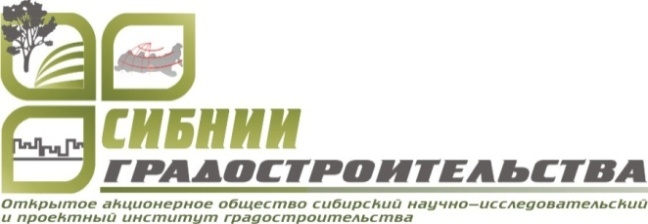 Проект №: ГП/ПЗЗ-Б/Н-30-2019Заказчик: Администрация Краснокамского городского округа  ПРОЕКТ ГЕНЕРАЛЬНОГО ПЛАНА КРАСНОКАМСКОГО ГОРОДСКОГО ОКРУГАТом IIМАТЕРИАЛЫ ПО ОБОСНОВАНИЮЧасть 2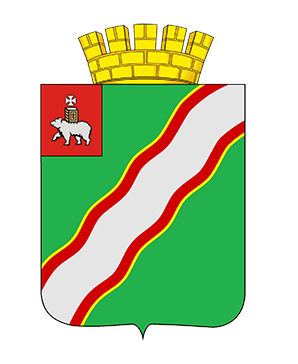 Генеральный директор                                                                                  М. В. СавкоНовосибирск 202001 Состав проектаРаздел «Градостроительные решения»Положение о территориальном планировании – том IКарты – тома IМатериалы по обоснованию (пояснительная записка) – том IIКарты – тома IIЭлектронная версия проектаЭлектронная версия проектаТекстовая часть в формате docx.Графическая часть в виде рабочих наборов и слоёв MapInfo 9.0Графическая часть в виде растровых изображений.Перечень карт раздела «Градостроительные решения»Примечание. n.0_наименование карты_ КГОn.1_ наименование карты_ г.Краснокамск;n.2_ наименование карты_ д. Русаки, д. Катыши, д. Жаково, д.  Абакшата, д. Абросы, п. Фроловичи, п. Подстанция, д. Большие Калинята, д. Ананичи, д. Батуры, д. Екимята, д. Ильино, д. Часовня;n.3_ наименование карты_ д. Верхнее Гуляво, д. Нижнее Гуляво, д. Мошево, д. Заречная, д. Конец-Бор, д. Фадеята, д. Кабанов Мыс, с. Усть-Сыны, д. Кузнецы, д. Малое Шилово, д. Большое Шилово, д. Гурино, д. Клепики, п. Майский, д. Волеги, д. Нижние Симонята, д. Карабаи, п. Майский, д. Волеги, д. Нижние Симонята;n.4_ наименование карты_ с. Мысы, д. Осляна, п. Ласьва, д. Мошни, д. Нагорная, д. Калининцы, д. Новоселы;n.5_ наименование карты_ с. Стряпунята, д. Брагино, д. Бусырята, п. ж.-д. Площадки Мишкино, р.п. Оверята, д. Семичи, д. Алешино, д. Хухрята, д. Большая, д. Никитино, д. Новая Ивановка, д. Васенки, д. Кормильцы;n.6_наименование карты_д. Запальта, д. Нижнее Брагино, п. ст. Шабуничи, д. Малые Шабуничи, д. Даньки, с. Черная, д. Мишкино.где n это № п/п в таблице «Перечень карт раздела «Градостроительные решения», в соответствии с наименованием карты. 02 Список основных исполнителейПОЯСНИТЕЛЬНАЯ ЗАПИСКАЧАСТЬ 2СОДЕРЖАНИЕ ТОМА IIВведение	91.	Анализ использования территории городского округа, возможных направлений развития и ограничений использования территории Краснокамского городского округа	161.1. Природные условия и ресурсы территории	161.1.1	Климат	161.1.2	Водные ресурсы	171.1.3	Геолого–геоморфологическая характеристика	231.1.4	Минерально-сырьевые ресурсы	291.1.5 Особо охраняемые территории	371.2. Комплексная оценка территории и описание основных проблем развития территории	441.2.1	Особенности расселения и положение Краснокамского городского округа в структуре Пермского края	441.2.3	Объекты культурного наследия (памятники истории и культуры) народов Российской Федерации	761.2.4	Демографическая ситуация	801.2.5	Трудовой потенциал и занятость населения	901.2.6	Экономическая база развития городского округа	911.2.7	Жилищный фонд	941.2.8	Учреждения и предприятия обслуживания населения	1041.2.9	Транспортное обеспечение территории	1231.2.10 Инженерное обеспечение территории	2072. Перечень мероприятий планов и программ социально-экономического развития	2682.1. Мероприятия программ социально-экономического развития Пермского края	2682.2. Перечень мероприятий программ и планов социально-экономического развития Краснокамского городского округа	2693. Сведения о планируемых для размещения на территории Краснокамского городского округа объектов федерального значения, объектов регионального значения, объектов местного значения	2733.1. Сведения о планируемых для размещения на территории Краснокамского городского округа объектов федерального значения	2733.2. Сведения о планируемых для размещения на территории Краснокамского городского округа объектов регионального значения	2744. Обоснование выбранного варианта  размещения объектов местного значения Краснокамского городского округа	2784.1 Демографический прогноз	2784.2. Описание решения по установлению зон с особыми условиями использования территории	2814.3. Развитие жилищного строительства	2864.4. Развитие и размещение учреждений и предприятий обслуживания населения	2884.5. Развитие и размещение объектов транспортной инфраструктуры	3014.6. Развитие и размещение объектов инженерной инфраструктуры	3334.7. Мероприятия по сбору и вывозу коммунальных отходов	3504.8. Мероприятия по обеспечению экологической безопасности	3594.9 Оценка возможного влияния планируемых для размещения объектов местного значения на комплексное развитие территории Краснокамского городского округа	3815. Планируемые границы населенных пунктов	3826. Перечень основных факторов риска возникновения чрезвычайных ситуаций природного и техногенного характера	5378. Технико-экономические показатели проекта	577СОДЕРЖАНИЕ ПОЯСНИТЕЛЬНОЙ ЗАПИСКИ ЧАСТЬ 21.2.10 Инженерное обеспечение территории	2072. Перечень мероприятий планов и программ социально-экономического развития	2682.1. Мероприятия программ социально-экономического развития Пермского края	2682.2. Перечень мероприятий программ и планов социально-экономического развития Краснокамского городского округа	2693. Сведения о планируемых для размещения на территории Краснокамского городского округа объектов федерального значения, объектов регионального значения, объектов местного значения	2733.1. Сведения о планируемых для размещения на территории Краснокамского городского округа объектов федерального значения	2733.2. Сведения о планируемых для размещения на территории Краснокамского городского округа объектов регионального значения	2744. Обоснование выбранного варианта  размещения объектов местного значения Краснокамского городского округа	2784.1 Демографический прогноз	2784.2. Описание решения по установлению зон с особыми условиями использования территории	2814.3. Развитие жилищного строительства	2864.4. Развитие и размещение учреждений и предприятий обслуживания населения	2884.5. Развитие и размещение объектов транспортной инфраструктуры	3014.6. Развитие и размещение объектов инженерной инфраструктуры	3334.7. Мероприятия по сбору и вывозу коммунальных отходов	3504.8. Мероприятия по обеспечению экологической безопасности	3594.9 Оценка возможного влияния планируемых для размещения объектов местного значения на комплексное развитие территории Краснокамского городского округа	381ОБОЗНАЧЕНИЯ И СОКРАЩЕНИЯАБК – административно-бытовой комплекс;АЗС – автомобильная заправочная станция;АО – акционерное общество;АХОВ – аварийно химически опасные вещества;БГКП – бактерии группы кишечной палочки;ВЛ – воздушная линия электропередачи;ГБПОУ – государственное бюджетное профессиональное образовательное учреждение;ГБУЗ – государственное бюджетное учреждение здравоохранения;ГВС – горячее водоснабжение;ГИС – геоинформационная система;ГКУ – государственное казенное учреждение;ГО – городской округ;ГРП – газорегуляторный пункт;ГРС – газораспределительная станция;ГТС – гидротехническое сооружение;ГЭС – гидроэлектростанция;ДНП – дачное некоммерческое партнерство;ДО – дополнительное образование;ДТП – дорожно-транспортное происшествие;ЖБК – железобетонные конструкции;ЖКХ – жилищно - коммунального хозяйство;ЗСО – зона санитарной охраны;ИЖС – индивидуальное жилищное строительство;ИНН – идентификационный номер налогоплательщика;ИП – индивидуальный предприниматель;КГМ – групногабаритный мусор;КГО – Краснокамский городской округ;КДЦ – культурно-досуговый центр;КНС – канализационная насосная станция;КСЖ – коммунальные системы жизнеобеспечения;ЛВЖ – легковоспламеняющаяся жидкость;ЛЭП – линия электропередачи;МАУ – муниципальное автономное учреждение;МАУДО – муниципальное автономное учреждение дополнительного образования;МБОУ – муниципальное бюджетное образовательное учреждение;МАОУ – муниципальное автономное образовательное учреждение;МАУ – муниципальное автономное учреждение;МБУ – муниципальное бюджетное учреждение;МБУК – муниципальное бюджетное учреждение культуры;МЖК – молодежный жилой комплекс;МКД – многоквартирный дом;МОУ – муниципальное образовательное учреждение;МПО – муниципальная пожарная охрана;МУ – муниципальное учреждение;МУП – муниципальное унитарное предприятие;МЦ – молодежный центр;НИР – научно-исследовательская работа;НСТ – некоммерческое садоводческое товарищество;н/д – данные отсутствуют;н/у – характеристики не установлены;ОАО – открытое акционерное общество;ОГРН – основной государственный регистрационный номер;ОЗП – осенне-зимний период;ООО – общество с ограниченной ответственностью;ООПТ – особо охраняемая природная территория;ОП – остановочная платформа;ОПО – опасные производственные объекты;ПАО – публичное акционерное общество;ПГБ – пункт газорегуляторный блочный;ПГС – песчано-гравийная смесь;ПГУ – Пермский государственный университет;ПДВ – предельно допустимый выброс;ПДК – предельно допустимая концентрация;ПК – Пермский край;ПС – электрическая подстанция;ПСЧ – пожарно-спасательная часть;РФ – Российская Федерация;СанПиН – санитарно-эпидемиологические правила и нормативы;СВК – свинокомплекс;СЗЗ – санитарно-защитная зона;СК – спортивный комплекс;СК – синхронные компенсаторы;СМИ – средства массовой информации;СНГ – Содружество Независимых Государств;СНТ – садовое некоммерческое товарищество;СНиП – строительные нормы и правила;СОК – спортивно-оздоровительный комплекс;СОШ – средняя общеобразовательная школа;СП – свод правил;СП – структурное подразделение;СТК – статические тиристорные компенсаторы;СТП – схема территориального планирования;СТП ПК – схема территориального планирования Пермского края;СУГ – сжиженные углеводородные газы;СШ – спортивная школа;ТБО – твёрдые бытовые отходы;ТКО – твёрдые коммунальные отходы;ТП – трансформаторная подстанция;ТСЖ – товарищество собственников жилья;ТСН – товарищество собственников недвижимости;ТЭЦ – теплоэлектроцентраль;УШР – управляемые шунтирующие реакторы;ФАП – фельдшерско-акушерский пункт;ФГУП – федеральное государственное унитарное предприятие;ФОК – физкультурно-оздоровительный комплекс;ФОЦ – физкультурно-оздоровительный центр;ЦБК – целлюлозно-бумажный комбинат;ЦЗН – центр занятости населения;ЦТП – центральный тепловой пункт;ЧС – чрезвычайная ситуация;ШРП – шкафной регуляторный пункт;FBB – Folding Box Board1.2.10 Инженерное обеспечение территорииОсновные проблемы и риски в сфере водоснабжения и водоотведения: - высокая степень износа инженерно-технической инфраструктуры (до 90%);- высокая аварийность на сетях водоснабжения;- низкое качество питьевой воды, отсутствие должной санитарно-защитной зоны;- низкое качество очистки сточных вод.ВодоснабжениеКраснокамский городской округ имеет значительную степень обеспеченности водными ресурсами. В качестве источников водоснабжения служат воды р. Кама, Воткинского водохранилища, подземные воды из артезианских скважин, шахтных колодцев и родников.В Краснокамском городском округе находится 8 источников централизованного хозяйственно-питьевого водоснабжения, из них - 7 подземных, г. Краснокамск обеспечивается водой из Чусовского водозабораСуществующий баланс водопотребления Краснокамского ГО складывается из расходов на хозяйственно-питьевые, производственные нужды, поливку территории и противопожарное водоснабжение. Нормы водопотребления принимаются в соответствии с местными нормативами градостроительного проектирования с учетом требований СП 31.13330.2012 «Водоснабжение. Наружные сети и сооружения. Актуализированная редакция СНиП 2.04.02-84*».Ниже в таблице 1.2.10-1 приведены показатели удельного водопотребления.Таблица 1.2.10-1Показатели водопотребления для Краснокамского городского округаВеличины удельного водопотребления могут превышать значения существующих норм. Это обусловлено потерями воды из существующих аварийных сетей и другими неучтенными расходами.Основными поставщиками услуг по обеспечению населения холодной водой являются следующие организации:- МУП «Краснокамский водоканал» в г. Краснокамске;- МУП «Гарант» (п. Майский, д. Нижние Симонята, д. Фадеята, с. Усть-Сыны, д. Конец-Бор, д. Карабаи);- МУП «Овер-Гарант», (р.п. Оверята, с. Мысы, с. Черная, д. Новая Ивановка);- ООО «Компания  «Правый берег» в с. Стряпунята.Централизованное водоснабжение территории Краснокамского ГО осуществляется из следующих источников:источники водоснабжения г. Краснокамск:- Чусовской водозабор, межмуниципальный водовод Пермь-Краснокамск.-водоснабжение населенных пунктов пригорода осуществляется за счет двух ведомственных водозаборов включающих 64 артезианские скважины, а также муниципальных артезианских скважин, расположенных в сельских поселениях.Согласно материалам программы «Развитие системы жилищно-коммунального хозяйства Краснокамского городского округа на 2019-2021 годы» в целом качество подаваемой воды в централизованные системы водоснабжения из водоисточников соответствует СанПиН 2.1.4.1074-01 «Питьевая вода. Гигиенические требования к качеству воды централизованных систем питьевого водоснабжения. Контроль качества. Гигиенические требования к обеспечению безопасности». Также отмечены отклонения по качеству воды от действующих норм СанПиН:- по жесткости в с. Стряпунята, д. Новая Ивановка, с. Черная;- по железу в р.п. Оверята, с. Мысы.Неудовлетворительное качество питьевой воды может быть связано как с отсутствием системы водоподготовки, так и со значительной изношенностью водопроводных сетей.Водоснабжение населенных пунктов Ласьва, Мошни, Калиницы, Новоселы обеспечивается за счет бурения частных водоносных скважин и шахтных колодцев.Полный комплекс очистных сооружений имеют водопровод из поверхностного источника г. Краснокамска, из подземных водоисточников в п. Майский.В населенных пунктах пригорода (с. Стряпунята, р. п. Оверята (м-н «Восточный») с. Черная, с. Мысы) для действующих водоисточников планируется установка зон санитарной охраны, а также систем сооружений водоподготовки.Население, не обеспеченное централизованным водоснабжением, пользуется шахтными колодцами и каптированными родниками.Общая протяженность муниципальных водопроводных сетей составляет свыше 220 км. Из них около 170 км имеют значительную степень износа, а материал трубопроводов не удовлетворяет требованиям для применения в наружных сетях питьевого водоснабжения в соответствии с п. 11.20 СП 31.13330.2012. Степень износа сетей водоснабжения в г. Краснокамск составляет до 90%.Ниже приведено краткое описание существующих систем водоснабжения на территории Краснокамского городского округа.Город КраснокамскИсточники водоснабжения г. Краснокамска:- водозабор р. Кама;- межмуниципальный водовод Пермь-Краснокамск, насосная станция III подъёма (ул. Кима, 6).Магистральный водовод  Пермь – Краснокамск, введенный в эксплуата-цию в октябре 2013 г., явяется единственным источником питьевого водоснаб-жения г. Краснокамска.Водозабор р. Кама является источником водоснабжения для производ-ственных нужд промышленных предприятий города..Существующий баланс водопотребления г. Краснокамска складывается из расходов на хозяйственно-питьевые, производственные нужды, поливку территории и противопожарное водоснабжение.Основные потребители питьевой воды в городе – население, предприятия бюджетной сферы, прочие потребители. Общая площадь жилищного фонда в г. Краснокамске составляет (на 2011 год) 1279 тыс. кв. м, их них площадь многоквартирных жилых домов составила 1057,5 тыс. кв. м. Обеспеченность водопроводом в городе составляет 79%, при этом горячим водоснабжением оборудовано всего 72% жилых площадей.Наиболее крупными потребителями воды из водозабора р. Кама в городе являются существующие промышленные предприятия (см. табл. 1.2.10-2).Таблица 1.2.10-2Основные потребители услуг водоснабжения в г. КраснокамскеСети водоснабжения в г. Краснокамске представляют собой объединенный хозяйственно-питьевой и противопожарный водовод с насосной станцией. Общая протяженность закольцованных и тупиковых сетей составляет около 149,5 км. В таблицах 1.2.10-3, 1.2.10-4 представлены характеристики существующих городских водопроводных сетей.Таблица 1.2.10-3Характеристика существующего водопровода в г. КраснокамскеТаблица 1.2.10-4Ведомость сооружений на водопроводной сети г. КраснокамскеНа насосной станции III подъема расположены три резервуара чистой воды, получающих воду с насосной станции 2-го подъема по транзитному водоводу Д=600 мм. Резервуары чистой воды представляют собой регулирующую емкость для компенсации дневного максимального и ночного минимального водопотребления, а также для хранения противопожарного запаса воды. Два резервуара на станции объемом по 2000 куб. м и один резервуар объемом 1800 куб. м. Производительная мощность станции составляет 6000 куб. м/сут.МУП «Краснокамский водоканал» ведет постоянный контроль над качеством получаемой воды в соответствии с графиком контроля, согласованным в установленном порядке с санитарными службами.В целях обеспечения водой пользователей микрорайонов, в которых отсутствует развитая система водоснабжения, функционирует 23 водоразборных колонки.Качество воды соответствует ГОСТ «Вода питьевая». Лабораторный контроль питьевой воды осуществляется в соответствие с СанПиН 2.1.1074-01, также осуществляется внутрилабораторный контроль. Существующая схема расположения магистральных сетей водоснабжения в городе Краснокамске позволяет осуществлять подачу воды потребителям из любой точки.Реальной проблемой при реализации услуг водоснабжения является значительная доля потерь при транспортировке в сетях (до 30%). Это связано с тем, что значительная часть трубопроводов городской сети имеет длительный срок эксплуатации. Отдельные эксплуатируемые участки были введены еще в 30-х годах прошлого века.Населенные пункты в границах Майского территориального управленияВ настоящее время в границах Майского территориального управления централизованное водоснабжение действует в населенных пунктах: п. Майский, с. Усть-Сыны, д. Фадеята, д. Карабаи, д. Н. Симонята, д. Конец Бор, д. Волеги. В остальных населенных пунктах водоснабжение осуществляется от индивидуальных скважин, шахтных колодцев и др.Основными источниками водоснабжения является два водозабора хозяйственно-питьевого водоснабжения, принадлежащее АО «Пермский свинокомплекс»:1. Водозабор «Конец – Бор» имеет разрешенный дебет добычи воды 4000 куб.м/сут.  Включает  20 эксплуатационных и 28 наблюдательных скважины, расположенных в радиусе зон санитарной охраны 1-2-3 го поясов. Среднегодовая добыча составляет 0,965236 млн. куб.м. Фактическая мощность водозабора 3000 куб.м/сут. Существующая мощность используется на 37,5%. Качество воды удовлетворяет СанПиН 2.1.4.1074-01 «Питьевая вода» за исключением жесткости, которая превышает норматив и колеблется в пределах 7,3-8,0 мг-экв/л. Необходимы локальные сооружения в с. Усть-Сыны для снятия жесткости в питьевой воде для норматива.	Эксплуатирующая организация АО «Пермский свинокомплекс» имеет действующие лицензии на пользование участками недр для целей геологического изучения и добычи подземных вод, используемых для питьевого водоснабжения населения или технологического обеспечения водой объектов промышленности: - №ПЕМ 02697 ВЭ от 12.03.2018, Департамент по недропользованию по Приволжскому ФО; -  №ПЕМ 02696 ВЭ от 12.03.2018, Департамент по недропользованию по Приволжскому ФО.Существующий баланс водопотребления складывается из расходов на хозяйственно-питьевые, производственные нужды, поливку территории и противопожарное водоснабжение.Основной категорией потребителей системы водоснабжения является население.Ниже приведена структура потребления воды из существующих источников по населенным пунктам в границах Майского территориального управленияТаблица 1.2.10-5Структура потребления водыНеучтенный расход системы водоснабжения составляет около 30 тыс. куб.м. Резерв мощности системы водоснабжения составляет 40%.В структуре баланса водоснабжения свыше 600 куб.м/сут (20000 куб.м/мес по данным МУП «Гарант») воды расходуется на хозяйственно-питьевые нужды. Данный расход не учитывает обеспечение производства АО «Пермский свинокомплекс».В населенных пунктах п. Майский, с Усть-Сыны, д. Фадеята, д. Н. Симонята, д. Конец-Бор, д. Карабаи водоразбор из централизованных сетей водоснабжения осуществляется как путем устройства индивидуальных вводов так и от водоразборных колонок.По данным МУП «Гарант» водоснабжением охвачено 35 многоквартирных домов где проживает около 4800 человек и 280 индивидуальных жилых домов с населением около 700 чел. Сети водоснабжения, трубопроводы и сооружения находятся на балансе администрации. Эксплуатацию сетей осуществляет МУП «Гарант».Согласно существующей схеме водоснабжения вода от водозаборов АО «Пермский свинокомплекс» по магистральному водоводу подаётся до насосной станции (ВНС), далее по двум распределительным трубопроводам через водопроводную сеть к абонентам. На водопроводной сети существует резервуар чистой воды объемом 668 куб.м (глубина 3,72 м). Насосная станция оборудована насосами АЦМЛ 3100-20 и 5К65-50-160 (2 шт.).В связи с выводом из эксплуатации котельной, принадлежащей АО «Пермский свинокомплекс», где расположены насосы, необходимые для подачи воды от водозаборов АО «Пермский свинокомплекс» до магистрального водовода, будут проведены мероприятия по строительству новой водонасосной станции  в районе д. Н. Симонята, на противоположной стороне проезжей части относительно деревни.Общая протяженность трубопроводов сетей водоснабжения на территории в границах Майского территориального управления составляет 25,4 км.Существующая водопроводная сеть в п. Майский в настоящее время находится в удовлетворительном состоянии и требует капитально ремонта. Также в связи с развитием поселка может увеличиться нагрузка на сети и на отдельных участках может потребоваться реконструкция. Головной участок водовода длиной около 1,5 км не имеет резерва и проходит по склону в труднодоступной для ремонта местности.Сети водоснабжения в д. Фадеята, с. Усть-Сыны и д. Карабаи имеют износ от 32 до 91% и требуют капитального ремонта и реконструкции. В 2018 г. в д. Карабаи в веден в эксплуатацию новый водовод протяженностью 2,2 км.В 2020 г. в д. Волеги в веден в эксплуатацию новый водовод протяженностью 1,9 км.Ниже в таблице 1.2.10-6 приведены краткие сведения по некоторым сетям водоснабжения населенных пунктов в границах Майского территориального управленияТаблица 1.2.10-6Состояние сетей водоснабжения на территории в границах Майского территориального управленияНаселенные пункты в границах Оверятского территориального управленияВ настоящее время в границах Оверятского территориального управления централизованное водоснабжение действует в населенных пунктах: р.п. Оверята, с. Мысы, с. Черная, д. Новая Ивановка. В остальных населенных пунктах водоснабжение осуществляется от индивидуальных скважин, шахтных колодцев и др.Пользователями услуг центрального водоснабжения являются население, бюджетные учреждения, организации и предприятия.Наибольшая доля потребляемой воды приходится на население – 96% (или 832,14 куб. м/сут.). На муниципальные учреждения и предприятия – 4% (или 33,3 куб. м/сут.).В таблице 1.2.10-7 представлена структура потребления воды на хозяйственные нужды в разрезе населенных пунктов.Таблица 1.2.10-7 Распределение расходов воды между населенными пунктамиВ современном состоянии потребность в водоснабжении в населенных пунктах удовлетворена не в полном объёме. На территории р.п. Оверята расположено предприятие АО «Пермтрансжелезобетон», имеющее собственный водозабор. Объем водопотребления АО «Пермтрансжелезобетон» - более 550 куб.м/сут.Ниже в таблице 1.2.10-8 приведена существующая характеристика водоснабжения.Таблица 1.2.10-8Характеристика водоснабженияНа территории в границах Оверятского территориального управления организацию водоснабжения осуществляют АО «Пермтрансжелезобетон» и эксплуатирующая организация МУП «Овер-Гарант». Предприятия, в соответствии с балансовой принадлежностью и установленными границами эксплуатационной ответственности объектов централизованных систем холодного водоснабжения, занимаются подъемом воды из скважин, распределением ее в сетях и транспортировкой до потребителей.Объекты и сети системы водоснабжения находится в муниципальной собственности. С потребителями водного ресурса заключаются прямые договоры. Общая протяженность сетей водоснабжения Оверятского территориального управления составляет  25,3 км, при этом наибольшее протяжение приходится на с. Черная - 7,7 км, в р.п. Оверята 10,2 км, в д. Н. Ивановка 2,7 км, в с. Мысы 4,7 км.В р.п. Оверята и с. Мысы расположено по одному резервуару с пожарным запасом воды емкостью 30 куб.м, в д. Новая Ивановка – пожарный резервуар емкостью 7 куб.м, в д. Брагино – резервуар емкостью 100 куб.м, в с. Черная – два резервуара емкостью 10 куб.м и 100 куб.м.Главной проблемой, которая присутствует на сегодняшний день в системе водоснабжения - высокая степень износа. Износ сетей и оборудования составляет от 50 до 100%. Для обеспечения центральным водоснабжением население д. Брагино планируются мероприятия по проектированию и в дальнейшем строительству системы централизованного водоснабжения.В связи с интенсивным развитием населенных пунктов, входящих в состав Оверятского территориального управления, путем строительства частных жилых домов рассматривается вопрос по развитию в населенных пунктах р.п. Оверята, д. Никитино, с. Мысы, п. Ласьва, д. Мошни, д. Калининцы, д. Новоселы централизованного водоснабжения путем подключения  централизованных сетей водоснабжения к Межмуниципальному водоводу от г. Перми до г. Краснокамска.  Населенные пункты в границах Стряпунинского территориального управленияВ с. Стряпунята имеется централизованная система хозяйственно-питьевого водоснабжения. Источники водозабора – три подземные (артезианские) скважины. В д. Ананичи расположена 1 водонапорная башня, которая находится в собственности администрации Краснокамского городского округа.Водоснабжение жилой застройки других населенных пунктов осуществляется от колодцев и ключей.В Стряпунинском территориальном управлении обслуживанием системы водоснабжения занимается ООО «Компания «Правый берег», обслуживающая как население, так и бюджетные учреждения.Горячее водоснабжение присутствует только в семи многоквартирных домах, нагрев воды осуществляется через индивидуальные газовые колонки. Электрический водонагрев осуществляется в бюджетных учреждениях: детский сад, школа.Таблица 1.2.10-9Характеристика централизованного водоснабжениеСтруктура водоснабжения в расчете по группам потребителей выглядит следующим образом: 77,32% приходится на население в поселении, 6,44% приходится на муниципальные учреждения и предприятия, 16,24% остается на коммерческие предприятия.Степень износа сетей водоснабжения составляет 65%. Высокая степень износа провоцирует аварии на водопроводных сетях, вследствие чего наблюдаются потери водного ресурса. Водопотребление в с. Стряпунята и д. Ананичи осуществляется для удовлетворения хозяйственных и бытовых нужд потребителей. Среднесуточный расход воды летом составляет 472 куб.м/сут., зимой 300 куб.м/сут, доля водопотребления на непредвиденные расходы предусмотрена на уровне 10% и равна 47,2 куб.м/сут., максимальный суточный объем водопотребления предусмотрен в размере 567 куб.м/сут., максимальный часовой расход – 37 куб.м/час. 10%.Во всех 16 многоквартирных жилых домах присутствуют приборы учета потребления воды, также установлено 240 счетчиков в индивидуальных жилых домах.Доля воды, поставляемой по приборам учета составляет около 10-15%. В системе водоснабжения сельского поселения на сегодняшний день существуют следующие проблемы:- необходимость очистки скважин. Изначальная глубина скважины составляла 60 м., на текущий период времени скважина замелена, максимальная глубина погружения насоса составляет 30 м.Рассматривается возможность передачи в объектов водоснабжения и водоотведения с. Стряпунята в долгосрочное обслуживание на основании концессионного соглашения.Водоотведение (бытовая канализация)Системы централизованного водоотведения имеются только на территории г.Краснокамска, п.Майский, с.Усть–Сыны, р.п.Оверята, с.Мысы и с.Стряпунята. На территории Краснокамского городского округа находятся 3 очистных сооружения частной формы собственности (ООО «Камабумпром.Очистка» г.Краснокамска, АО «Пермский свинокомплекс» п.Майский, АО «Пермтрансжелезобетон» р.п.Оверята) и 1 очистные сооружения в с.Стряпунята муниципальной формы собственности. Лабораторный контроль за качеством очистки стоков проводится ведомственными лабораториями и по договорам с аккредитованными лабораториями.В г. Краснокамске не охвачены системой водоотведения частные жилые дома микрорайонов Матросово, Ново-Матросово, Заводской, Мясокомбинат, Запальта, Дальний, п. Молодогвардейцев.Общая протяженность муниципальных канализационных сетей составляет 173,033 км, из них  85, 5 км (49%)  -ветхие сети, нуждающиеся в замене. В г. Краснокамске протяженность муниципальных канализационных сетей составляет 110,4 км, из них 68,8 км (62%) ветхие сети. На КНС 2, КНС 3, КНС 4 и КНС 9 г. Краснокамска отсутствуют резервные нитки напорного коллектора. На ГКНС г. Краснокамска необходимо провести капитальный ремонт. Планируется проведение капитального ремонта КНС-2. В настоящее время объемы выполняемых капитальных ремонтов сетей и оборудования систем коммунальной инфраструктуры явно не достаточны. Финансовых средств предприятий, осуществляющих регулируемые виды деятельности, хватает только на поддержание в работоспособном состоянии оборудования и сетей, а также ликвидации аварийных ситуаций. С каждым годом состояние оборудования и сетей систем коммунальной инфраструктуры только усугубляется. На сегодняшний день проведение модернизации и реконструкции коммунальных систем невозможно без участия бюджетов различных уровней либо частных инвестиций.Ниже в таблице  приведены показатели удельного водоотведения.Таблица 1.2.10-10Показатели водопотребления для Краснокамского городского округаПеречень основных организаций оказывающих услуги водоотведения:- МУП «Краснокамский водоканал» в г. Краснокамск;- МУП «Гарант» (п. Майский, а также населенные пункты в границах Майского территориального управления);- МУП «Овер-Гарант» (р.п. Оверята, а также населенные пункты в границах Оверятского территориального управления);- ООО «Компания «Правый берег» (в с. Стряпунята, а также населенные пункты в границах Стряпунинского территориального управления).Таблица 1.2.10-11Основные потребители услуг водоотведения в г. КраснокамскеТаблица 1.2.10-12Очистные сооружения канализацииГород КраснокамскВ настоящее время в городе Краснокамск имеются самотечные и напорные сети канализации. Система водоотведения по протяженности составляет 106,2 км, в ее состав входят 8 канализационных насосных станций (КНС) и 1 главная канализационная насосная станция. Все насосные станции работают в круглосуточном режиме и доставляют стоки десяти промышленных предприятий и населения на очистные сооружения ООО "Камабумпром. Очистка". К субъектам, чьи стоки перерабатываются на очистных сооружениях, относятся организации ЖКХ, предприятия целлюлозно-бумажной промышленности, строительной промышленности и электроэнергетики.  Цех биологической очистки предназначен для приема и биологической очистки сточных вод от потребителей г. Краснокамска. Очистные сооружения в г. Краснокамск имеют высокую степень физического износа зданий и сооружений, механического и электрического оборудования сооружений. Низкая энергоэффективность установленного оборудования, существует проблема утилизации осадка.Период эксплуатации насосных канализационных станций так же, как и канализационных сетей, достаточно продолжительный, начало эксплуатации началось в 1930 году. Самой последней в эксплуатацию была введена главная канализационная насосная станция – в 1988 году.Таблица 1.2.10-13 Перечень насосных станций, действующих в г. КраснокамскеОбщая производительность девяти насосных станций 27,17 тыс. куб.м/сут. В г. Краснокамске количество канализационных колодцев составляет 3628 шт. Наиболее крупным объектом системы водоотведения можно назвать цех биологической очистки сточных вод ООО "Камабумпром. Очистка". Данный цех перерабатывает сточные воды промышленных и производственных предприятий г. Краснокамска, п. Майский. На территории г. Краснокамска планируется ввод в эксплуатацию КНС на ул. Каракулова, строительство новой канализационной насосной станции в районе МКД №18 по адресу: г. Краснокамск, ул. К. Маркса  и присоединением к центральным сетям канализации г. Краснокамска. Также планируется строительство новой главной канализационной насосной станции, примерное место расположения которой планируется на земельном участке рядом с земельным участком существующей ГКНС по адресу: г. Краснокамск, ул. Гагарина, 2в.Населенные пункты в границах Майского территориального управленияНа территории в границах Майского территориального управления функционирует как напорная так и  самотечная система водоотведения. Услугами централизованной системы водоотведения и канализации располагают п. Майский, д. Фадеята, с. Усть-Сыны,  Конец-Бор. Общая протяженность сетей водоотведения составляет 25,86 км, длина участка до ОС – 15 км. По данным эксплуатирующей организации МУП «Гарант» в настоящее время в п. Майский централизованным водоотведением охвачено 100% населения, д. Нижние Симонята – 15%, д. Волеги – 3%, с. Усть-Сыны – 20%. Общая протяженность эксплуатируемых сетей составляет 34 км.В д. Фадеята охват населения централизованной канализацией составляет 40%. Протяженность сетей канализации – 1,97 км. Приемником стоков является накопительная ёмкость объемом 60 куб.м с последующим вывозом стоков на очистные сооружения ООО «Камабумпром.Очистка» г. Краснокамск.Отведение хозяйственно-бытовых стоков в п. Майский осуществляется посредством сети самотечной канализации. Стоки собираются на КНС-2 (ул. Шоссейная) и далее по напорному коллектору подаются до камеры смешения на территории АО «Пермский свинокомплекс». Далее на участке до КНС-5 в систему поступают стоки от объектов АО «Пермский свинокомплекс». От КНС-5 стоки по напорному коллектору протяженностью около 15 км подаются на ОС ООО «Камабумпром.Очистка». На обеих КНС организован приборный учет стоков. КНС оборудована 3-мя насосами ФГ 210/24.Система сбора стоков в д. Фадеята состоит из двух основных веток к которым примыкают выпуски от жилых домов и двух накопительных емкостей. Вывоз осуществляется ежедневно машиной КО-520. Вывезенные стоки сливаются на КНС-2 в п. Майский.  Для нормального функционирования системы  водоотведения в д. Фадеята необходимо строительство локальных очистных сооружений.Стоки с. Усть-Сыны направлены на очистные сооружения ООО «Камабумпром.Очистка».Таблица 1.2.10-14Характеристика существующих КНСТаблица 1.2.10-15Сети водоотведения в границах Стряпунинского территориального управленияНа территории Стряпунинского территориального управления централизованная система водоотведения представлена только в селе Стряпунята. Система водоотведения является как напорной так и самотечной Протяженность сетей водоотведения в селе составляет 3,1 км, диаметр магистральных сетей равен 250 мм, наименьший диаметр труб – 150 мм, материал труб – полиэтилен.В системе водоотведения для очистки сточных вод используются биологические очистные сооружения, расчетная мощность которых равна 7,5 куб. м./сут.В развивающихся населенных пунктах целесообразно внедрение автономных очистных сооружений, вследствие того, что централизованная система водоотведения присутствует только в с. Стряпунята.В с. Стряпунята работает мини КНС, обслуживающая 8 многоквартирных домов в с. Стряпунята Краснокамского района Пермского края.Сети канализации проходят по землям общего пользования на территории поселения, глубина прокладки труб отмечается в диапазоне 1,64 – 2,58 м от поверхности земли.       Населенные пункты Оверятского территориального управления На территории в границах Оверятского территориального управления централизованная схема канализации имеется в р.п. Оверята, с. Мысы, с. Черная. Принципиальная схема водоотведения – самотечная в р. п. Оверята, смешанная в с. Мысы, самотечная – в с. Черная. Общая длина сетей канализации составляет 10,77 км. Степень износа сетей водоотведения высокая, требуется реконструкция. В связи с тем, что с. Черная имеется централизованная схема канализации, а очистные сооружения отсутствуют, планируется строительство очистных сооружений.Таблица 1.2.10-16Сети водоотведения в границах Оверятского территориального управленияОчистка сточных вод р.п. Оверята и с. Мысы осуществляется на очистных сооружениях предприятия АО «Пермтрансжелезобетон», очищенные воды сбрасываются в р. Ласьва. Год ввода в эксплуатацию очистных сооружений - 1981г. Очистные сооружения расположены на расстоянии 3км от промышленной площадки АО «Пермтрансжелезобетон» на арендуемых землях с. Мысы являются собственностью АО «Пермтрансжелезобетон».На очистных сооружениях осуществляется механическая (в здании решёток, песколовках и на механических фильтрах в здании доочистки) и микробиологическая очистка (блоки ёмкостей, аэробный минерализатор, первичный отстойник, аэротенк и вторичный отстойник).Ливневая канализацияПо данным администрации в населенных пунктах на территории Краснокамского городского округа  системы организованного отвода поверхностных стоков отсутствуют. В настоящее время ливневая канализация существует только в г. Краснокамск. В настоящее время специалистами администрации проводится комплекс мероприятий связанных с обследованием и постановкой на учет сохранившихся сетей ливневой канализации.В настоящее время действующие участки сетей расположены вдоль ул. Калинина, ул. Энтузиастов и ул. Большевистская (участок от ул. Маяковского до ул. Чапаева).Сброс поверхностных вод осуществляется выпусками в р. Кама без предварительной очистки.На других участках канализация, разрушена, заилена и не обеспечивает отвод поверхностных стоков.Сезонно в пиковые периоды весеннего половодья и летне-осенних дождевых паводков происходит затопление городских окраин.К основным факторам затопления можно отнести:- отсутствие организованного отвода поверхностных вод;- низкая фильтрующая способность грунтов и как следствие высокий уровень стояния грунтовых вод.Эти факторы также необходимо учитывать при выборе типа ливневой канализации на этапе проектирования.Для отвода поверхностных дождевых и талых вод с территории города в водный объект р. Кама, в соответствии требованиями Водного кодекса РФ требуется их предварительная очистка.На территории г. Краснокамска планируется строительство сетей ливневой канализации со строительством КНС в районе ул. Пушкина (больничный городок) с присоединением к сетям действующей ливневой канализации г. Краснокамска. Стоки от ливневой канализации сбрасываются в р. ПальтаТеплоснабжениеОсновные проблемы и риски в сфере теплоснабжения:- высокая степень износа муниципальной инженерно-технической инфраструктуры (котельные, сети), вследствие чего большие потери теплоэнергии при транспортировке;- низкий уровень паспортизации муниципальной инженерно-технической инфраструктуры.Источниками теплоснабжения в сельских поселениях района являются муниципальные и ведомственные водогрейные котельные, отпускающие тепловую энергию на теплоснабжение жилых домов, предприятий и учреждений обслуживания.По мере роста тепловых нагрузок тепловые источники будут наращивать свои мощности путем модернизации котельных, замены устаревшего, износившегося оборудования на более современное.Теплоснабжение усадебной застройки предусматривается на базе индивидуальных экономичных бытовых котлов на  местных видах топлива, в перспективных планах развития на природном газе, автономных газовых котлов.Общая протяженность тепловых сетей в округе – 176,485 км. Охват населения тепловыми сетями – 80%. Для теплообеспечения населения Краснокамского городского округа служат 1 ТЭЦ и 10 котельных.Таблица 1.2.10-17Перечень ЦТП Краснокамского городского округа Краснокамск Таблица1.2.10-18 Характеристика теплоснабжения в Краснокамском городском округеПеречень основных теплоснабжающих и теплосетевых организаций оказывающих услуг теплоснабжения на территории Краснокамского городского округа:- ПАО «Т Плюс» филиал «Пермский» (г. Краснокамск);- МУП «Гарант» (п. Майский, д.Конец-Бор);- МУП «Овер-Гарант» (р.п. Оверята, с. Черная, д. Брагино, м-н Мясокомбинат г.Краснокамска);- АО «Пермтрансжелезобетон» (м-н ЖБК р.п.Оверята);- АО «Пермский свинокомплекс» (п. Майский)- ООО «КП-Пермь» (г. Краснокамск, ул. Циолковского, 2, 4, 8).- Ниже представлены сведения о величинах удельных нагрузок в соответствии с местными нормами градостроительного проектирования.Таблица 1.2.10-19 Нормативные удельные нагрузки на теплогазоснабжение, установленные в Краснокамском городском округе*- Удельные показатели максимальной тепловой нагрузки, расходы газа для различных потребителей следует принимать по нормам СП 124.13330.2012, СП 42-101-2003.Город КраснокамскОсновным источником теплоснабжения жилищно-коммунального сектора и промышленных предприятий города является Закамская ТЭЦ-5. Теплоноситель – вода Т= 150-61°С и пар с давлением Р=35 кг/см2. Для нужд жилищно-коммунального хозяйства теплоносителем служит вода Т= 150-61°С. Система теплоснабжения – закрытая, двухтрубная. Сети прокладываются надземно и подземно в непроходных и проходных каналах, состояние их удовлетворительное. Установленная мощность Закамской ТЭЦ-5 по горячей воде составляет 280 Гкал/час.Максимальный отпуск тепловой энергии на нужды отопления, вентиляции и горячего водоснабжения – 192,5 Гкал/час.Резерв тепловой мощности составляет 87,5 Гкал/час.Организация и функционирование системы теплоснабжение города Краснокамска обеспечивается следующими организациями:- ПАО «Т Плюс» филиал «Пермский» (далее ПАО «Т Плюс»);- МУП «Овер-Гарант»;- ООО «КП-Пермь».В зону эксплуатационной ответственности теплогенерирующей и теплоснабжающей организации ПАО «Т Плюс» входит практически все магистральные и распределительные тепловые сети г. Краснокамска, а так же один из крупнейших источников тепловой энергии входящий в контур ПАО «Т Плюс» филиала «Пермский» – Закамская ТЭЦ-5. ПАО «Т Плюс» осуществляет выработку, транспортировку и отпуск тепловой энергии 99,9% потребителям жилищно - коммунального сектора г. Краснокамска. Так же ПАО «Т Плюс» выступает для ряда промышленных предприятий города поставщиком тепловой энергии в виде пара.Организация ПАО «Т Плюс», являющаяся владельцем в г. Краснокамске источником тепла – Закамская ТЭЦ-5, выступает для основной части абонентов теплоснабжающей организацией. Всего теплоноситель поставляется на 828 объектов. Общая присоединяемая нагрузка составляет 145,65 Гкал/ч.Для крупных промышленных предприятий, таких как ОАО ЦБК «Кама», ПАО «Краснокамский завод металлических сеток», Краснокамская бумажная фабрика – филиал АО «Гознак» тепловая энергия поступает в виде пара.Объем поставляемой тепловой энергии в виде пара от собственных источников ПАО «Т Плюс» согласно представленным заявкам промышленных потребителей составляет 83,51 Гкал/ч (114,09 т/ч).МУП «Овер-Гарант» от муниципальной блочно-модульной котельной м-на Мясокомбинат (пер.Восточный, 1, 2) обеспечивает теплом пять МКД, магазин, ведомственное общежитие ПАО «КЭЛМИ».  Общая присоединяемая нагрузка составляет 0,516 Гкал/ч.ООО	«КП-Пермь» от муниципальной блочно-модульной котельной (ул.Циолковского, 2, 4, 8) обеспечивает теплом 2 МКД и объект социальной сферы – школу. Общая присоединяемая нагрузка составляет 0,86Гкал/ч.Ниже в таблицах представлен перечень производственных котельных работающих на промышленную зону и перечень производственных котельных работающих на объекты жилищно-коммунального сектора и на промышленную зону.Таблица 1.2.10-20Перечень производственных котельных работающих на промышленную зонуПроизводственные котельные работающие на объекты жилищно - коммунального сектора и на промышленную зону на территории г.Краснокамска отсутствуют.Зоны действия индивидуального теплоснабжения расположены в основном на окраинах городской черты в частном секторе, где преобладает 1 этажная застройка.Среднегодовая	загрузка	оборудования	источников ЗТЭЦ-5 составляет 28,09%,  блочно-модульной котельной  ул. Циолковского 2,4,8  составляет 35,62 %,  блочно-модульной котельной  м-он Мясокомбинат (ул. Восточная)  составляет 39,87 %.  По всем источникам ПАО «Т Плюс»,  учет тепла отпущенного в тепловые сети ведется по коммерческим приборам учета, оборудованных системами передачи сигналов по системам телеизмерений. Учет тепла у других источников производится так же приборами учета.Таблица 1.2.10-21Значения договорных тепловых нагрузок в расчетных элементах районного территориального деленияТаблица 1.2.10-22Значения договорных тепловых нагрузок в расчетных элементах районного территориального деления с разделение потребителей на группыТаблица 1.2.10-23Значения договорных тепловых нагрузок промышленных предприятийг. КраснокамскаОбъем поставляемой тепловой энергии в виде пара согласно представленным заявкам промышленных потребителей составляет 83,51 Гкал/ч (114,09 т/ч).Характеристика тепловых сетей ЗТЭЦ-5Отпуск тепла в сетевой воде с ЗТЭЦ-5 в город осуществляется по трем тепловыводам: М1 (2Ду 600 мм), М2 (2Ду700 мм) и М5 (2Ду 400 мм). Схема тепловых магистралей, подключенным к тепловыводам ЗТЭЦ-5 представляет собой многокольцевую и тупиковую гидравлическую систему, сложившуюся в результате поэтапного сооружения тепловых сетей, необходимости резервирования, роста тепловой нагрузки в теплофицированных районах. Теплоноситель по основным магистралям М1, М2, КУБ.М, М5 поступает до потребителей по разводящим и квартальным тепловым сетям. Отпуск тепла в паре с ЗТЭЦ-5 до промышленных потребителей осуществляется по следующей схеме:паропровод «Краснокамская бумажная фабрика» филиал АО «ГОЗНАК» 2Ду 600 мм, подключен к коллектору ЗТЭЦ-5 10 ата; паропроводы ООО «ЦБК «Кама» 2Ду 500 мм и ПАО «Краснокамский завод металлических сеток» 2Ду 200 мм подключены к коллектору ЗТЭЦ-5 6 ата.Характеристика тепловых сетей котельной БМК м-на Мясокомбинат (пер.Восточный, 1, 2).Отпуск тепла от котельной БМК м-на Мясокомбинат осуществляется по тепловыводу 2Ду=100 мм. По основной тепломагистрали и распределительным тепловым сетям, теплоноситель поступает к потребителям жилищно-коммунального сектора г. Краснокамска, расположенного в непосредственной близости от источника БМК м-на  Мясокомбинат. Потребителями являются жители пяти многоквартирных домов, ведомственное общежитие ПАО «КЭЛМИ» и магазин. Схема включения тепловых сетей – радиально-тупиковая.Характеристика тепловых сетей котельной ул.Циолковского, 2, 4, 8Отпуск тепла от блочно-модульной котельной ул.Циолковского, 2, 4, 8  осуществляется по тепловыводу 2Ду=89 мм. По основной тепломагистрали и распределительным тепловым сетям, теплоноситель поступает к потребителям жилищно-коммунального сектора г. Краснокамска, расположенного в непосредственной близости от источника тепла. Потребителями являются жители двух многоквартирных домов (ул..Циолковского, д. 4 и д. 8) и МБДОУ «Майская СОШ» корпус 2 (ул. Циолковского, 2).Описание типов и строительных особенностей тепловых камер и павильоновСтроительные конструкции тепловых камер и павильонов, выполнены из стандартных железобетонных конструкций: фундаментные блоки или красный кирпич и плиты перекрытия. Толщина стен составляет 300-500 мм. Высота камер и павильонов в свету от уровня пола до низа выступающих конструкций составляет не менее 2 м. В некоторых случаях наблюдается местное уменьшение высоты узла до 1,8 м. Число люков камер применяется не менее двух, расположенных по диагонали. Тепловые камеры и павильоны снабжены приямком, из которых предусмотрен отвод сточных вод в сбросные колодцы или дренаж. В ряде случаев павильоны электрифицированы, что позволяет использовать арматуру с электроприводом.Описание видов и количества используемого основного топлива для каждого источника тепловой энергииОсновным видом топлива для источника с комбинированной выработкой тепловой и электрической энергией – ЗТЭЦ-5 является природный газ. Блочно-модульная котельная м-на Мясокомбинат (пер.Восточный, 1, 2) и блочно-модульная котельная  ул.Циолковского, 2, 4, 8  так же используют в качестве основного вида топлива природный газ.От ГРС-2, расположенной в Кировском районе г. Перми, по трубопроводу газ поступает на ЗТЭЦ-5. По надземному газопроводу диаметром 500 мм и давлением 10-12 кгс/см2, от ОРУ- 110/35 кВ, газ поступает на ГРП. На ГРП происходит редуцирование газа с давления 10-12 кгс/см2 на давление 0,9-1,0 кгс/см2. В ГРП установлено: два висциновых фильтра, два узла учёта газа, два двухступенчатых регулятора давления газа и запорная арматура с  автоматическим регулированием. После ГРП газ, давлением 0,9-1,0 кгс/см2 по трубопроводу диаметром 600 мм подается в котельную. От газопровода диаметром 600 мм газ подаётся на горелки котлов. У каждого котла свой газопровод.Описание видов резервного и аварийного топлива и возможности их обеспечения в соответствии с нормативными требованиямиИсточник с комбинированной выработкой тепловой и электрической энергией – ЗТЭЦ-5, в качестве резервного и аварийного топлива использует мазут. В блочно-модульных котельных резервное и аварийное  топливо отсутствует.Таблица 1.2.10-24Вид резервного и аварийного топлива источниковТаблица 1.2.10-25Перечень ЦТП г. КраснокамскаТеплоснабжение потребителей  Оверятского территориального управленияВ настоящее время централизованное теплоснабжение осуществляется от 5 котельных: - в р.п. Оверята имеются три источника теплоснобжения:- котельная АО «Пермтрасжелезобетон»,- муниципальная котельная по адресу ул. Кирпичная, 1а, переданная в хозяйственное ведение МУП «Овер – Гарант»,- муниципальная котельная по адресу ул. Заводская, 7б, переданная в хозяйственное ведение МУП «Овер – Гарант».- в с. Черная муниципальная котельная по адресу ул. Центральная, 21, переданная в хозяйственное ведение МУП «Овер – Гарант»,- в д. Брагино муниципальная котельная по адресу ул. Центральная, на противоположной стороне от многоквартирных домов, переданная в хозяйственное ведение МУП «Овер – Гарант». В с. Мысы теплоснабжение многоквартирных домов осуществляется от индивидуальных газавых котлов, учреждений образования и культуры от блочно-модульных котельных.Теплогенерирующее оборудование котельных - паровые котлы (ОАО «Пермтрансжелезобетон») и водогрейные котлы на всех котельных.Централизованным теплоснабжением охвачена зона многоэтажного строительства и муниципальные учреждения образования и культуры. Предприятия используют свои источники тепловой энергии для производ-ственных нужд.Основным видом топлива на котельных является газ.Таблица 1.2.10-26Подробные характеристики существующих котельных Тепловые сети обеспечивают передачу тепловой энергии от источников тепловой энергии к потребителям.Протяженность тепловых сетей составляет в однотрубном исполнении 8517,9 м.Центральных тепловых пунктов (ЦТМ) нет.Прокладка сетей: подземная и наземная.Основная масса трубопроводов тепловых сетей смонтирована из обычных стальных труб, положенных в бетонный канал. Теплоснабжение Стряпунинского  территориального управленияВ с. Стряпунята теплоснабжение многоквартирных домов осуществ-ляется от индивидуальных газавых котлов, учреждений образования и культуры от блочно-модульных котельных.Теплоснабжение Майского территориального управленияп. Майский Централизованным теплоснабжением жилой фонд и объекты социльной сферы обеспечивает котельная АО «Пермский свинокомплекс». Сети теплоснабжения переданы в хозяйственное ведение МУП  "Гарант".Основным видом топлива котельной является газ. Прокладка сетей: подземная и наземная.Теплоснабжение зданий  блокированной и усадебной застройки осуществляется от автономных источников.В с. Усть-Сыны теплоснабжение многоквартирных домов и учреждений культуры  осуществляется от индивидуальных газавых котлов.Таблица 1.2.10-27Характеристика теплоснабжения п. МайскийЭлектроснабжениеОсновные проблемы и риски в сфере электроснабжения:- высокая степень износа электросетей и электрооборудования;- наличие бесхозяйных электрических сетей;- низкий уровень уличного освещения микрорайонов частной застройки.В настоящее время источниками электроснабжения  города Краснокамска являются ТЭЦ-5 (ТГК-9), система «Пермэнерго» (ТЭЦ-13, КамГЭС, ТЭЦ-14, ТЭЦ-9) , в которую входит ТЭЦ-5.Электроснабжение осуществляется на напряжении 6 кВ с шин РУ-6кВ ТЭЦ-5, так и от распределительных подстанций 35/6 кВ и 110/6 кВ, питающихся в основном через ПС «Оверята» 110/35 кВ  системы «Пермэнерго».Закамская ТЭЦ-5  осуществляет электроснабжение по фидерам Город-1,2,3,4 центральных микрорайонов г. Краснокамска, берега р. Кама, больничного городка и др.Северная и восточная части города, включая микрорайоны Заводской и Матросова с промышленным сектором (УМ, ДРСУ, ТГК-9, ЦЭС, гараж ОАО ПЭ) питаются от ПС «Краснокамск» 35/6 кВ ОАО «Пермэнерго» ЦЭС мощностью 6,0 МВт.Подстанция «Запальта» 110/35 кВ ОАО «Пермэнерго» ЦЭС, 4,5 МВт снабжает электроэнергией микрорайоны и западную часть города, центральный район города (ул. Чапаева, К.Либкнехта, часть Гознака, К.Маркса) по фидерам № 1-5.Микрорайон Рейд, район мясокомбината и насосная станция питаются от ПС «Насосная» 35/6 кВ ОАО «Пермэнерго» ЦЭС, 2,0 МВт.Электроснабжение жилых районов г. Краснокамска осуществляется в общей системе города от ТЭЦ-5, и от Пермской энергосистемы через существующие ПС 110/6кВ и ПС 35/6кВ.Таблица 1.2.10-28Характеристика ТП, ПС КРЭСТаблица 1.2.10-29Характеристика абонентских ТПОбщая мощность ТП принадлежащие АО «КЭС КМР» составляет: 64,363 МВт.На балансе АО «КЭС КМР» находятся следующее оборудование и распределительные сети:РП-3 шт.;ТП-139 шт.;Абонентские ТП, подключенные к сетям АО «КЭС КМР»-72 шт.;Протяженность кабельных ЛЭП-6-10 кВ-122,47 км;Протяженность кабельных ЛЭП-0,4 кВ-130,03 км;Протяженность воздушных ЛЭП-6 кВ-80,11 км;Протяженность воздушных ЛЭП-0,4 кВ-183,23 км.Установлены разъединители марки РЛНД.Количество электроэнергии, потребляемо жилищно-коммунальным сектором города в летний период 3 млн.кВт*ч., в зимний период 4,5 млн.кВт*ч., на одного жителя 60 кВт*ч. В месяц.Таблица 1.2.10-30Мощность ТП и РП АО «КЭС КМР»ГазоснабжениеОсновные проблемы и риски в сфере газоснабжения:- обеспечение надежности газоснабжения Краснокамского муниципального района (один ввод в Краснокамск подземного газопровода высокого давления 1-й категории 1,2 МПа «ГРС-2 Крым – г. Краснокамск»);- низкий уровень газификации отдаленных населенных пунктов поселений;- отсутствие федеральных инвестиционных программ.По территории городского округа проходят газопроводы, в том числе и магистральный.Уровень  газификации  Краснокамского городского округа  природным газом по состоянию на 01.01.2021 составляет 88%.  Общая протяженность газопроводов на территории Краснокамского городского округа составляет   516.076 км, в т.ч. межпоселковые газопроводы-86,7 км, распределительные газопроводы-264.548 км, вводы -164.842 км.Сетевым газоснабжением в настоящее время охвачено 3 населенных пункта полностью: г.Краснокамск, п.Майский, р.п.Оверята, 16 населенных пунктов газифицировано частично: п.Ласьва, д.Мошни, с.Мысы, д.Н.Ивановка,  д. Брагино, с. Черная, д.Семичи, д.Хухрята, д.Никитино, д.Фадеята, д.Волеги, д.Карабаи, д.К.Бор, с. Усть-Сыны, д.М.Шилово, с.Стряпунята, д.Нижние Симонята.В настоящее время существуют территории, на которых не создана возможность подключения к услуге газоснабжения, что является негативным фактором, влияющим на удовлетворенность населения условиями проживания. Отсутствует природный газ в  47 населенных пунктах Краснокамского муниципального района.  В основном это небольшие и удаленные населенные пункты, особенно в Стряпунинском сельском поселении, доходность проектов, газификации которых очень низкая.  Кроме того, при наличии условий для газификации природным газом потребителей г. Краснокамска недостаточно развиты системы внутриквартальных газопроводов в некоторых микрорайонах г. Краснокамска в условиях массового строительства индивидуальных жилых домов и предоставления земельных участков многодетным семьям.Удельные нормы потребления газа приведены в таблице в описании  теплоснабжения.Город КраснокамскНа территории г. Краснокамска поставку природного газа осуществляет ЗАО «Газпром газораспределение Пермь». Источником газоснабжения является находящаяся в Кировском районе г. Перми газораспределительная станция ГРС-2.Для транспортировки природного газа  потребителям г. Краснокамска используются сети высокого, среднего и низкого давления.По территории г. Краснокамска проходит более половины всех газораспределительных сетей района.Потребителями газа в поселении являются население, бюджетные организации и предприятия реального сектора экономики. На долю населения приходится 90% от общего объема потребления газа.Для развития системы газоснабжения в г. Краснокамске, а именно для удовлетворения существующих нужд потенциальных пользователей, для устранения существующих проблем в системе необходимо проведение специальных мероприятий. Данной программой определены направления развития системы газоснабжения, в частности, к ним относятся мероприятия по строительству и установке дополнительных объектов и сетей, реконструкция существующей системы газоснабжения.Населенные пункты в границах Майского территориального управленияГазификация населенных пунктов осуществляется от ГРС Крым, расположенной в Кировском районе города Перми, на ГГРП Майский. Сетевой газ подведен в п. Майский, с. Усть-Сыны, д. Фадеята, д. Ниж. Симонята, д. Карабаи, д. Конец-Бор, д. Шилово, д. Волеги.Всего обеспечено более 60% жилого фонда поселения, остальные жители в поселении пользуются привозным сжиженным газом из г. Краснокамска. Всего обеспечено более 60% жилого фонда поселения, остальные жители в поселении пользуются привозным сжиженным газом из г. Краснокамска. Потребление газа населением составляет 192450 куб.м/год.По данным, представленным в генплане поселения, система газоснабжения  функционирует в д. Фадеята, протяженность сетей в данном населенном пункте составляет 8.49 км, д. Волеги, с протяженностью сетей 4.649 км и д. Конец-Бор, длина сетей в которой насчитывает 10.687 км. Износ сетей газоснабжения в представленных населенных пунктах составляет около 10%.Большая часть Майского территориального управления обеспечена сетевым природным газом, поэтому потенциальными объектами пожарной опасности являются участки межпоселковых газопроводов «ГГРП Ниж. Симонята - ГРП Чайковская», «ГРП Майский - Фадеята», «ГГРП Майский - Усть-Сыны» и газораспределительная сеть в населенных пунктах  п. Майский, д. Карабаи, с. Усть-Сыны, д. Ниж. Симонята, д. Фадеята, д. Волеги, д. Конец-Бор. Межпоселковые газопроводы и газораспределительная сеть населенных пунктов обслуживается Краснокамским филиалом АО «Газпром газораспределение Пермь». Износ сетей газоснабжения в представленных населенных пунктах составляет около 10 %.Населенные пункты в границах Стряпунинского территориального управленияГазоснабжение населенных пунктов осуществляется от существующей в Кировском районе г. Перми ГРС-2, которая является единственным источником газоснабжения городского округа. Резервные газопроводы отсутствуют. Газификация осуществляется от ГГРП-1 Краснокамск по межпоселковому газопроводу Брагино-Стряпунята. Сетевой газ подведен только в с. Стряпунята. Всего газифицировано более 70% жилого фонда с. Стряпунята, остальные жители в границах территориального управления пользуются привозным сжиженным газом из г. Краснокамска.Наиболее серьезным объектом пожарной опасности является участок межпоселкового газопровода «Краснокамск-Стряпунята» и сеть распределительного газопровода в с. Стряпунята.Межпоселковые газопроводы и газораспределительная сеть населенных пунктов обслуживается Краснокамским филиалом Краснокамском филиалом АО «Газпром газораспределение Пермь». Общая протяженность газопроводов на территории Стряпунинского территориального управления составляет  около 30 км. Межпоселковый газопровод «ГРС Гайва-Скобелевка» проложен на северо-востоке поселения на незаселенной территории, поэтому уровень опасности данного газопровода очень низкий и в проекте не рассматривается.  Населенные пункты в границах Оверятского территориального управленияГазоснабжение осуществляется от существующей в Кировском районе г. Перми ГРС-2, которая является единственным источником газоснабжения района. Резервные газопроводы отсутствуют. Протяженность газопроводов в границах территориального управления составляет около 180 км. Газоснабжение сетевым газом обеспечивается в поселках Ласьва, Оверята, деревнях Новая Ивановка, Брагино, селах Черная, Мысы, деревнях Никитино, Хухрята, Мошни.Основным потребителем газа является население. В с. Черная, д. Новая Ивановка и р.п. Оверята газ также потребляют предприятия, в с. Черная предприятия потребляют 716 куб.м/год, в д. Новая Ивановка – 146 куб.м/год. Всего обеспечено более 60% жилого фонда поселения. На перспективу предусматривается газификация всего Оверятского городского поселения. Расход газа на коммунально-бытовые нужды предусматривает потребление газа на приготовление пищи, горячее водоснабжение, отопление МКД с.Мысы, отопление усадебной застройки.Краснокамский городской округУровень газификации Краснокамского городского округа природным газом составляет около 90 %. Годовой объем потребления газа составляет 167 384,512 тыс. куб.м в год, в том числе:коммунально-бытовые предприятия - 45 514,281 тыс. куб.м;население - 17 621,830 тыс. куб.м;промышленные предприятия - 104 248,401 тыс.куб.м.Основным поставщиком природного газа на территории района является АО «Газпром газораспределение Пермь». Транспортировкой и распределением газа занимается Краснокамском филиалом АО «Газпром газораспределение Пермь».Общая протяженность газопроводов на территории Краснокамского городского округа составляет 516,076 км, в том числе:протяженность межпоселковых - 86,686 км;протяженность вводов – 164,842 км;протяженность распределительных газопроводов – 264,548 км.В том числе в границах бывших поселений (включая межпоселковые, распределительные, вводы):Краснокамское городское поселение – 233,897 км;Оверятское городское поселение – 131,958 км;Майское сельское поселение – 113,222 км;Стряпунииское сельское поселение – 35,211 км.Сетевым газоснабжением в настоящее время охвачено 4 населенных пункта полностью: г. Краснокамск, п. Майский, с. Стряпунята, р.п. Оверята, 16 населенных пунктов газифицировано частично: п.Ласьва, д.Мошни, с.Мысы, д.Н.Ивановка,  д.Брагино, д.Никитино, с. Черная, д.Семичи, д.Хухрята, д.Фадеята, д.Волеги, д.Нижние Симонята, д.Карабаи, д.К.Бор, с. Усть-Сыны, д.М.Шилово.В настоящее время существуют территории, на которых не создана возможность подключения к услуге газоснабжения, что является негативным фактором, влияющим на удовлетворенность населения условиями проживания.Кроме того, при наличии условий для газификации природным газом потребителей г. Краснокамска недостаточно развиты системы внутриквартальных газопроводов в некоторых микрорайонах г. Краснокамска в условиях массового строительства индивидуальных жилых домов и предоставления земельных участков многодетным семьям.Таблица 1.2.10-31Протяжённость газопроводов в Краснокамском городском округе (данные из «Проект схемы территориального планирования Краснокамского городского округа Пермского края»)Таблица 1.2.10-32Характеристика существующих ГРП, котельныхСвязьТаблица 1.2.10-33Информация об инженерном обеспечении Краснокамского городского округаЭксплуатация передающего радиотехнического объекта: базовая станция сотовой системы связи № BTS- 59-00786DUL18 стандартов DCS- 1800, UMTS-2100,	LTE-1800 расположенная по адресу:	Пермский край, Краснокамский городской округ, г. Краснокамск, ул. Коммунистическая, 21 (Владелец Г1РТО: ПАО «МТС», юридический адрес: 109147, г. Москва, ул. Марксистская, соответствует государственным санитарно-эпидемиологическим правилам и нормативам: СанПиН 2.1.8/2.2.4.1190-03 «Гигиенические требования к размещению и эксплуатации средств сухопутной подвижной радиосвязи», СанПиН 2.1.8/2.2.4.1383-03 "Гигиенические требования к размещению и эксплуатации передающих радиотехнических объектов", СанПиН 2.2.4.3359-16 «Санитарно- эпидемиологические требования к физическим факторам на рабочих местах» на основании экспертного заключения ФБУЗ «Центр гигиены и эпидемиологии в Пермском крае» № 3705-ЦА от 12.12.2019 г.Операторы сотовой связи: Билайн, МегаФон, МТС, Теле 2, Ростелеком.2. Перечень мероприятий планов и программ социально-экономического развития2.1. Мероприятия программ социально-экономического развития Пермского краяВ рамках адресной инвестиционной программы Пермского края запланировано строительство в 2020 г. врачебной амбулатории на 40 посещений в смену взамен ветхой на территории р.п. Оверята.Участие в проекте «Обеспечение качественного уровня развития инфраструктуры «Культурная среда» по направлению «Реновация региональных и муниципальных учреждений отрасли культура» позволит осуществить в 2023 г. реновацию здания МБУК «Дворец культуры Гознака» и разместить концертный зал.Подана заявка на участие в программе Фонд кино с целью открытия во Дворец культуры Гознака в 2021 г. кинозала. На базе учреждения культуры планируется организация Любительского народного театра.Территориальной схемой обращения с отходами, в том числе с твердыми коммунальными отходами, на территории Пермского края предусмотрена реализация мероприятий, представленных в таблице 2.1-1.Таблица 2.1-12.2. Перечень мероприятий программ и планов социально-экономического развития Краснокамского городского округаЦелью программы «Развитие Краснокамского городского округа на 2019 – 2021 годы» является создание условий для повышения качества жизни населения за счет сбалансированного социально-экономического развития территории муниципального образования.Для достижения этой цели планируется решение следующих основных задач:1. Обеспечение устойчивого социально-экономического развития территории городского округа;2. Развитие и укрепление социальной инфраструктуры: модернизация объектов образования, физической культуры, спорта и молодежной политики;3. Повышение эффективности и надежности функционирования жилищно-коммунального хозяйства и систем жизнеобеспечения;	4. Восстановление нормативного состояния автомобильных дорог местного значения.	В ходе реализации мероприятий муниципальной программы «Развитие Краснокамского городского округа на 2019-2021 годы» будут достигнуты следующие результаты:- создадутся дополнительные места для организации начального, основного и среднего образования вследствие строительства пристроя МБОУ СОШ № 8;- увеличится количество объектов образования, культуры, физической культуры и спорта, приведенных в нормативное состояние;- повысится уровень инженерного обеспечения территории округа;- иные результаты.Целью Плана реализации на территории Краснокамского городского округа в 2019-2020 годах Концепции демографической политики Российской Федерации на период до 2025 года является формирование условий к улучшению демографической ситуации: повышению рождаемости, увеличению ожидаемой продолжительности жизни, стабилизации темпа естественной убыли населения.Ежегодно проводимые социологические исследования показывают, что для молодых жителей Прикамья жилищная проблема является первостепенной. Основной целью программы «Обеспечение жильем молодых семей Краснокамского городского округа на 2019-2021 годы» является поддержка молодых семей в решении жилищной проблемы, улучшение демографической ситуации в Краснокамском городском округе, стимулирование сознательного трудоустройства молодых граждан. Общая площадь приобретенного (построенного) благоустроенного жилья молодыми семьями в рамках программы составит не менее 200 кв. м в год.Муниципальная программа «Устойчивое развитие сельских территорий Краснокамского городского округа на 2019-2021 годы» направлена улучшение условий жизнедеятельности граждан, проживающих в сельской местности. Результатами реализации программы станут:- ввод (приобретение) жилья для 25 молодых семей и молодых специалистов, в том числе для 13 семей/специалистов в течение 2020-2021 гг.;- ввод в действие 2,0 км газовых распределительных сетей. В рамках муниципальной программы «Расселение ветхого и аварийного жилья Краснокамского городского округа на 2019-2021 годы» запланирован снос 66 многоквартирных домов, в т.ч. 49 многоквартирных домов – в течение 2020-2021 гг.Муниципальной программой «Управление земельными ресурсами Краснокамского городского округа на 2019-2021 годы» запланировано увеличение площади вовлеченных в оборот земельных участков под жилищное строительство и строительство промышленных предприятий и промышленных парков.Таблица 2.2-1Планируемые к размещению на территории Краснокамского городского округа объекты местного значения 3. Сведения о планируемых для размещения на территории Краснокамского городского округа объектов федерального значения, объектов регионального значения, объектов местного значения3.1. Сведения о планируемых для размещения на территории Краснокамского городского округа объектов федерального значенияСхемой территориального планирования Российской Федерации в области федерального транспорта (железнодорожного, воздушного, морского, внутреннего водного, трубопроводного транспорта), утвержденной распоряжением Правительства Российской Федерации от 19.03.2013 № 384-р (ред. от 31.05.2019 № 1145-р), на территории Краснокамского городского округа размещение объектов федерального значения запланировано:- реконструкция автомобильной дороги федерального значения М-7 «Волга» Москва - Владимир - Нижний Новгород - Казань – Уфа 00 ОП ФЗ М-7 (Е017, Е22, СНГ);- строительство северного железнодорожного обхода г. Перми пропускной способностью 41 пара поездов в сутки на железнодорожной линии Пермь-Соликамск;- реконструкция станции Пермь-Сортировочная, парк «Г».Схемой территориального планирования Российской Федерации в области федерального транспорта (в части трубопроводного транспорта), утвержденной распоряжением Правительства Российской Федерации от 06.05.2015 № 816-р (ред. от 19.03.2020 г. № 668-р), на территории Краснокамского городского округа запланировано:- строительство Волоконно-оптической линии связи на участке узел связи «Башкултаево» - узел связи «Каменный Лог», имеющим основное значение - технологическая связь, срок реализации к 2023 г., общая протяженностью которого составляет 181,7 км, включен в отображение на основании долгосрочной программы развития ПАО «Транснефть».Схемой территориального планирования Российской Федерации в области здравоохранения, утвержденной распоряжением Правительства Российской Федерации от 28.12.2012 № 2607-р, на территории Краснокамского городского округа размещение объектов федерального значения не запланировано.Схемой территориального планирования Российской Федерации в области высшего профессионального образования, утвержденной распоряжением Правительства Российской Федерации от 26.02.2013 № 247-р, на территории Краснокамского городского округа размещение объектов федерального значения не запланировано.Схемой территориального планирования Российской Федерации в области обороны страны и безопасности государства, утвержденной указом Президента Российской Федерации от 10.12.2015 № 615сс, на территории Краснокамского городского округа размещение объектов федерального значения не запланировано.3.2. Сведения о планируемых для размещения на территории Краснокамского городского округа объектов регионального значенияТаблица 3.2-1Сведения о видах, назначении и наименованиях, планируемых для размещения на территории Краснокамского городского округа объектов регионального значения, их основные характеристики и местоположение. Характеристики зон с особыми условиями использования территорий, устанавливаемых при размещении объектов регионального значенияПрограммой Пермского края «Развитие образования и науки», утвержденной Постановлением от 03.10.2013 №1318-п, на территории Краснокамского городского округа размещение объектов регионального значения не запланировано.Программой Пермского края «Развитие здравоохранения», утвержденной Постановлением от 03.10.2013 №1319-п в г. Краснокамске при ГБУЗ «Пермский краевой наркологический диспансер» на территории Краснокамского городского округа планируется размещение реабилитационного центра.4. Обоснование выбранного варианта  размещения объектов местного значения Краснокамского городского округа4.1 Демографический прогнозАнализ факторов, определяющих перспективную численность населения (расположение в зоне влияния Пермской агломерации, планируемое повышение качества жизни граждан и др.), показал, что имеются объективные основания на обозримый период прогнозировать рост числа жителей в Краснокамском городском округе.Для расчета численности населения использован метод демографического прогноза, основанный на применении математических функций, с учетом сложившихся социально-экономических условий и гипотезы демографического и экономического развития муниципального образования.Расчет произведен по формуле 1.	, где				(1)Н - ожидаемая численность населения;H0 – численность населения на исходный год;Е – среднегодовой естественный прирост (убыль) за последние годы (% от всего населения);M – среднегодовой механический прирост (отток) за последние годы (% от всего населения);t – период (количество лет), на конец которого производится расчет численности населения.Рассмотрены два возможных сценария, которые описывают нижнюю и верхнюю планки интервала демографического развития: инерционный (минимальный) и мобилизационный (базовый). Далее будут рассмотрены предпосылки для реализации каждого из сценариев.Для инерционного сценария характерно сохранение сложившихся на территории муниципального образования отрицательных демографических тенденций, таких как естественная убыль населения, снижение миграционного прироста и др. Сценарий предполагает медленное включение Краснокамского городского округа в реализацию дополнительных мер демографической политики, сохранение существующих темпов строительства жилья и объектов обслуживания населения, относительно невысокий уровень использования экономического потенциала территории.В случае реализации инерционного сценария численность населения Краснокамского городского округа ориентировочно составит 79,0 тыс. чел. к 2031 г. и 83,6 тыс. чел. - к 2041 г. Результаты прогноза, выполненного в рамках инерционного сценария, несколько ниже значений, представленных в Схеме территориального планирования Пермского края (в редакции постановления Правительства Пермского края от 10.10.2019 № 715-п): 85,3 тыс.  чел. к 2035 г.Комплекс мероприятий, направленных на устойчивое и сбалансированное развитие Краснокамского городского округа, составляет основу мобилизационного сценария. Сценарий предполагает активизацию демографической политики, направленной на увеличение суммарного коэффициента рождаемости, снижение смертности, повышение средней ожидаемой продолжительности жизни населения. Прогноз учитывает инвестиционные проекты, мероприятия целевых программ, способные оказать влияние на ход демографических процессов в городском округе, повысить привлекательность муниципального образования для притока граждан с целью постоянного проживания.Реализация мобилизационного сценария обеспечит рост численности населения Краснокамского городского округа к концу прогнозного периода до 100,0 тыс. чел., в том числе до 83,0 тыс. чел. к 2031 г.Результаты прогноза, выполненного в рамках мобилизационного сценария, несколько ниже значений, представленных в Стратегии социально-экономического развития Краснокамского муниципального района на период 2016-2030 годы, где предусмотрен рост численности населения до 88,7 тыс. чел. к 2030 г. Таблица 4.1-1Прогноз численности населенияСчитаем целесообразным производить расчеты основных параметров развития муниципального образования в соответствии с мобилизационным (базовым) сценарием, согласно которому число жителей округа к концу расчетного срока достигнет 100,0 тыс. чел.Таблица 4.1-2Прогноз численности населения Краснокамского городского округа в разрезе населенных пунктов, чел.Основанием для прогноза изменения возрастной структуры населения Краснокамского городского округа в течение расчетного срока являлся прогноз изменения демографических показателей до 2035 г., разработанный специалистами Федеральной службы государственной статистики, а также особенности существующей возрастной структуры. Основополагающим принят средний вариант изменения демографических показателей. Таблица 4.1-3Прогноз возрастной структуры населения Краснокамского городского округаОдной из основных причин увеличения доли населения трудоспособного возраста в течение расчетного срока станет реализация Федерального закона от 03.10.2018 № 350-ФЗ «О внесении изменений в отдельные законодательные акты Российской Федерации по вопросам назначения и выплаты пенсий». Трудоспособными будут считаться граждане в возрасте:женщины: 16-59 лет;мужчины: 16-64 года.В соответствии с полученными величинами численности населения и показателями возрастной структуры определены основные параметры развития муниципального образования: отвод территории жилой и нежилой застройки, объемы строительства жилья и учреждений обслуживания, система инженерных и транспортных коммуникаций.4.2. Описание решения по установлению зон с особыми условиями использования территорииНормативные охранные и санитарно-защитные зоны объектов инженерной инфраструктурыОхранные зоны электросетевого хозяйстваОхранные зоны и правила охраны объектов электросетевого хозяйства устанавливаются в соответствии с Постановлением Правительства РФ от 24.02.2009 № 160 «О порядке установления охранных зон объектов электросетевого хозяйства и особых условий использования земельных участков, расположенных в границах таких зон».Охранные зоны вдоль воздушных линий электропередач составляют:- 10 м (5м - для линий с самонесущими или изолированными проводами, размещенных в границах населенных пунктов) - для линий электропередачи 1-20 кВ;- 15 м - для линий электропередачи 35 кВ;- 20 м - для линий электропередачи 110 кВ;- 25 м - для линий электропередачи 150,220 кВ.Охранная зона тепловых сетей:- теплопровод – 3 м в обе стороны.Охранная зона кабелей и сетей связи:- силовые кабели всех напряжений и кабели связи – 2 м в обе стороны от линии.Зоны санитарной охраны поверхностных источников водоснабжения и водопроводов питьевого назначения.В соответствии с СанПиН 2.1.4.1110-02. «Зоны санитарной охраны источников водоснабжения и водопроводов питьевого назначения» зоны санитарной охраны организуются на всех водопроводах, вне зависимости от ведомственной принадлежности, подающих воду, как из поверхностных, так и из подземных источников. Основной целью создания и обеспечения режима в ЗСО является санитарная охрана от загрязнения источников водоснабжения и водопроводных сооружений, а также территорий, на которых они расположены.Зоны санитарной охраны организуются в составе трех поясов: первый пояс (строгого режима) включает территорию расположения водозаборов, площадок всех водопроводных сооружений и водопроводящего канала. Его назначение - защита места водозабора и водозаборных сооружений от случайного или умышленного загрязнения и повреждения. Второй и третий пояса (пояса ограничений) включают территорию, предназначенную для предупреждения загрязнения воды источников водоснабжения.Санитарная охрана водоводов обеспечивается санитарно-защитной полосой.В каждом из трех поясов, а также в пределах санитарно-защитной полосы, соответственно их назначению, устанавливается специальный режим и определяется комплекс мероприятий, направленных на предупреждение ухудшения качества воды.Охранная зона объектов водоотведения:- КОС – 100м;- КНС – 20м;- бытовая напорная канализация – 5 м.Охранная зона объектов водоснабжения:- водопровод – 5м;- водозабор – 30м;- водопроводные очистные сооружения – 30м;- насосная станция – 15м;- водонапорная башня – 15м;- резервуар -30м;- артезианская скважина – 30м.Санитарно-защитные зоны объектов капитального строительстваВ целях обеспечения безопасности населения и в соответствии с Федеральным законом «О санитарно-эпидемиологическом благополучии населения» от 30.03.1999 N 52-ФЗ вокруг объектов, являющихся источниками воздействия на среду обитания и здоровье человека, устанавливается специальная территория с особым режимом использования.В таблицах 4.2-1 и 4.2-2 приведены перечни объектов, функионирование которых оказывает негативное воздействие на человека и среду обитания, размер нормативной санитарно-защитной зоны, обеспечивающей снижение этого влияния до нормативных значений в соответствии с требованиями СанПин 2.2.1/2.1.1.1200-03 «Санитарно-защитные зоны и санитарная классификация предприятий, сооружений и иных объектов».Таблица 4.2-1Зоны негативного воздействия кладбищТаблица 4.2-2Зоны негативного воздействия объектов предпринимательской деятельности4.3. Развитие жилищного строительстваРеализация жилищной программы, намеченной генеральным планом, предусматривает сочетание нового жилищного строительства с реконструктивными мероприятиями. Жилищно-гражданское строительство будет осуществляться на свободных территориях и за счет реконструкции малоценного жилищного фонда.Средняя обеспеченность населения Краснокамского городского округа общей площадью жилищного фонда составила на начало 2019 г. 22,0 кв. м.В целях повышения качества жизни населения рекомендуется увеличение жилищной обеспеченности до следующих значений:- 26,0 кв. м на человека на начало 2031 г.;- 30,0 кв. м на человека на начало 2041 г.С учетом рекомендуемых показателей обеспеченности населения общей площадью жилого фонда и прогнозом изменения демографических показателей получены значения объемов строительства жилья на перспективу. Общая площадь жилищного фонда составит к 2031 г. – 2158,0 тыс. кв. м, к 2041 г. – 3000,0 тыс. кв. м.Таблица 4.3-1Расчетная общая площадь жилищного фонда Краснокамского городского округа в разрезе населенных пунктов, тыс. кв. мУбыль жилищного фонда определена в размере 200,0 тыс. кв. м.Объем нового жилищного строительства составит около 1575,0 тыс. кв. м. Среднегодовой объем жилищного строительства ориентировочно составит 71,6 тыс. кв. м.4.4. Развитие и размещение учреждений и предприятий обслуживания населенияРасчет общей мощности объектов обслуживания местного значения на расчетный срок произведен на основании следующих документов:объектов образования - постановления Правительства Пермского края от 17.08.2018 № 459-п «Об утверждении Региональных нормативов градостроительного проектирования «Предельные значения расчетных показателей минимально допустимого уровня обеспеченности дошкольными образовательными организациями и общеобразовательными организациями населения муниципальных образований Пермского края  и предельные значения расчетных показателей максимально допустимого уровня территориальной доступности дошкольных образовательных организаций и общеобразовательных организаций для населения муниципальных образований Пермского края» и СП 42.13330.2016 «СНиП 2.07.01-89* «Градостроительство. Планировка и застройка городских и сельских поселений»;объектов физической культуры и спорта - СП 42.13330.2016 «СНиП 2.07.01-89* «Градостроительство. Планировка и застройка городских и сельских поселений»;объектов в сфере культуры и искусства - распоряжения Минкультуры России от 02.08.2017 № Р-965.Таблица 4.4-1Расчет мощности объектов обслуживания местного значенияСуммарная мощность проектируемых объектов по ряду показателей превышает минимальные расчетные значения ввиду следующих факторов:- обеспечение пешеходной и транспортной доступности объектов социальной сферы;- соответствие проектных решений ранее утвержденной планово-прогнозной документации регионального и муниципального уровней.Рекомендуется реализация  на территории Краснокамского городского округа мероприятий, представленных в таблицах 4.4-4 – 4.4-7.Расчет общей мощности объектов образования произведен на основании постановления Правительства Пермского края от 17.08.2018 № 459-п «Об утверждении Региональных нормативов градостроительного проектирования «Предельные значения расчетных показателей минимально допустимого уровня обеспеченности дошкольными образовательными организациями и общеобразовательными организациями населения муниципальных образований Пермского края  и предельные значения расчетных показателей максимально допустимого уровня территориальной доступности дошкольных образовательных организаций и общеобразовательных организаций для населения муниципальных образований Пермского края» и СП 42.13330.2016 «СНиП 2.07.01-89* «Градостроительство. Планировка и застройка городских и сельских поселений».Расчетные показатели максимально допустимого уровня территориальной доступности дошкольных образовательных организаций для всех городских населенных пунктов и больших сельских населенных пунктов следует принимать не более 500 м.В соответствии с Региональными нормативами большими являются населенные пункты, численность населения которых превышает 800 чел.Соответственно, большими сельскими населенными пунктами Краснокамского городского округа, где необходимо соблюдение радиуса доступности 500 м, будут являться п. Ласьва, с. Мысы, д. Новоселы, д. Семичи, с. Черная, ст. п. Шабуничи, п. Майский, д. Конец-Бор, с. Стряпунята.Расчетные показатели максимально допустимого уровня территориальной доступности дошкольных образовательных организаций для малых сельских населенных пунктов и для всех типов застройки на территории городских округов следует принимать не более 2,5 км.Расчетные показатели максимально допустимого уровня территориальной доступности общеобразовательных организаций в городских населенных пунктах следует принимать не более указанных в таблице 4.5-2.Таблица 4.4-2Расчетные показатели максимально допустимого уровня территориальной доступности общеобразовательных организацийРасчетные показатели максимально допустимого уровня территориальной доступности общеобразовательных организаций в сельских населенных пунктах следует принимать не более указанных в таблице 4.5-3.Таблица 4.4-3Таблица 4.4-4Планируемые к размещению объекты образованияМеста для дополнительного образования детей рекомендуется размещать на базе действующих и планируемых объектов образования.Таблица 4.4-5Планируемые к размещению общедоступные плоскостные спортивные сооруженияТаблица 4.4-6Планируемые к размещению общедоступные спортзалы, помещения для физкультурно-оздоровительных занятий, бассейныТаблица 4.4-7Планируемые для размещения на территории КГО учреждения культуры и искусства4.5. Развитие и размещение объектов транспортной инфраструктурыНа территории Краснокамского городского округа достаточно развита транспортная инфраструктура, однако для развития уже застроенных и новых территорий планируются мероприятия в сфере железнодорожного транспорта, строительство объекта воздушного транспорта, развитие водного транспорта, строительство трубопроводного транспорта, реконструкция автомобильной дороги федерального значения, строительство автомобильной дороги регионального или межмуниципального значения, а также капитальный ремонт, реконструкция и строительство автомобильных дорог местного значения, реконструкция и строительство искусственных дорожных сооружений, ликвидация и строительство объектов обслуживания и хранения автомобильного транспорта, реконструкция и строительство улично-дорожной сети, развитие инфраструктуры велосипедного передвижения.Железнодорожный транспортПо результатам транспортного моделирования выявлена потребность в восстановлении железнодорожного сообщения Краснокамск-Пермь-Краснокамск для возобновления пассажирских перевозок. В 2020 г. ОАО «РЖД» начинает реализовывать проект по развитию маршрутной сети пригородных железнодорожных перевозок в Пермской городской агломерации. В ходе реализации проекта планируется развитие маршрутной сети и пригородных железнодорожных пассажирских перевозок в направлении города Краснокамска, в т.ч. с использованием инновационного подвижного состава – электропоездов ЗС2Г «Ласточка» с модернизацией (реконструкцией) железнодорожной инфраструктуры и созданием остановочных пунктов. В рамках проекта планируется охват железнодорожной инфраструктурой центральной части Краснокамского городского округа, и организация прямого железнодорожного сообщения между Краснокамском и Пермью. Реализация проекта предполагает капитальный ремонт существующей инфраструктуры, модернизацию и электрификацию подъездного пути, а также строительство новых электрифицированных участков, с устройством 5-12 остановочных пунктов. Срок реализации проекта – 2020-2022 гг.В рамках реализации инвестиционного проекта предусмотрено развитие железнодорожной инфраструктуры для обеспечения пропускных и провозных способностей на всей протяженности линии.В перспективе, в целях повышения эффективности пассажирских перевозок железнодорожным транспортом на направлении «Пермь – Краснокамск», повышения качества транспортного и сервисного обслуживания пассажиров возможно создание на базе железнодорожной станции и автовокзала в г. Краснокамске транспортно-пересадочного узла, который будет представлять собой единый вокзальный комплекс автобусного и железнодорожного сообщений, с обустройством прилегающей территории, необходимым развитием путевого и платформенного хозяйства и сопутствующей железнодорожной инфраструктуры, внедрением пассажирской логистики на всех видах общественного транспорта.Осуществление Проекта развития железнодорожной инфраструктуры является важным условием создания современного транспортно-логистического комплекса федерального значения, функционирование которого позволит снять инфраструктурные ограничения для реализации продукции, а также создаст возможности для наращивания промышленного производства и реализации новых проектов в регионе.Железнодорожный пассажирский транспортНа основании Генерального плана Оверятского городского поселения, утвержденного Решением Думы Оверятского городского поселения Краснокамского муниципального района от 30.03.2012 № 39, и Схемы территориального планирования Краснокамского муниципального района Пермского края, утвержденной Решением от 27.05.2010 №59, пригородное сообщение, обеспечивающееся посредством железнодорожного транспорта, достаточно, однако на участке Свердловской железной дороги Курья - Чайковская, проходящей через Краснокамский городской округ, планируется строительство 3-го железнодорожного пути.Воздушный транспортНа территории Краснокамского городского округа планируется развитие воздушного транспорта.В соответствии со Схемой территориального планирования Краснокамского муниципального района Пермского края, утвержденной Решением от 22.04.2015 № 27, на территории городского округа планируется строительство нового аэропорта «Минькина гора» площадью 1250 га.Водный транспортНа основании Схемы территориального планирования Краснокамского муниципального района Пермского края, утвержденной Решением от 22.04.2015 № 27, и Схемы территориального планирования Краснокамского муниципального района Пермского края, утвержденной Решением от 27.05.2010 № 59, планируется развитие объектов капитального строительства в области водного транспорта, а именно: развитие туристских, круизных и прогулочных перевозок.Трубопроводный транспортНа территории Краснокамского городского округа планируется развитие трубопроводного транспорта.Схемой территориального планирования Российской Федерации в области федерального транспорта (в части трубопроводного транспорта), утвержденной распоряжением Правительства Российской Федерации от 06.05.2015 № 816-р (ред. от 19.03.2020 г. № 668-р), запланировано строительство волоконно-оптической линии связи на участке «узел связи «Башкултаево» - узел связи «Каменный Лог», имеющей основное значение - технологическая связь, срок реализации которой ориентирован к 2023 г., общая протяженность составляет 181,7 км, а также объект включен в отображение на Схеме на основании долгосрочной программы развития ПАО «Транснефть».Строительство системы подвижной радиосвязи АО «Транснефть - Прикамье».Грузовой транспортПланируется развитие грузового транспорта на территории Краснокамского городского округа при помощи железнодорожного и автомобильного транспорта.Схемой территориального планирования Российской Федерации в области федерального транспорта (железнодорожного, воздушного, морского, внутреннего водного, трубопроводного транспорта), утвержденной распоряжением Правительства Российской Федерации от 19.03.2013 № 384-р (ред. от 31.05.2019 № 1145-р), планируется строительство северного железнодорожного обхода г. Перми Пермь – Соликамск, в перспективе которого прогнозируется увеличение объемов отправления грузов со станций направления Пермь – Соликамск.Генеральным планом в г. Краснокамске предлагается завершение строительства дублеров магистральных улиц для осуществления по ним пропуска интенсивных потоков грузового транспорта и снижения использования улично-дорожной сети для грузового транспорта в жилых районах в соответствии с Генеральным планом Краснокамского городского поселения, утвержденным Думой Краснокамского городского поселения Краснокамского муниципального района Пермского края от 24.02.2010.Автомобильный транспортИнтенсивное развитие планируется в области автомобильного транспорта на территории Краснокамского городского округа.Для повышения связности улично-дорожной сети с магистралями регионального и федерального значения будет сформирован выезд от промышленной зоны р.п. Оверята на федеральную трассу М-7 «Волга».Для формирования в г. Краснокамске обновленной системы улично-дорожной сети для решения проблем, связанных с загруженностью улиц, загрязнением окружающей среды, продолжительностью и безопасностью передвижений предусматривается изменение типологий улиц и дорог, строительство новых элементов в улично дорожной-сети города: - участок дороги по ул. Пушкина (от ул. Февральская до ул. Геофизиков);- участок дороги по 10-й Пятилетки (от ул. Февральская до ул. Коммунистическая).В соответствии с документом «Об утверждении местных нормативов градостроительного проектирования «Транспортная инфраструктура Краснокамского городского поселения», утвержденного решением Думы Краснокамского городского поселения Краснокамского муниципального района Пермского края от 14.12.2017 № 105, прогноз уровня автомобилизации приведен в таблице 4.5-1.Таблица 4.5-1Прогноз уровня автомобилизации, авт. на 1000 чел. населенияС учетом данных параметров уровень автомобилизации в Краснокамском городском округе приведен в таблице 4.5-2:Таблица 4.5-2Прогноз уровня автомобилизации Краснокамского городского округаВ связи с прогнозируемым ростом численности населения имеется необходимость развития транспортной инфраструктуры.Автомобильные дороги федерального значенияПо данным «Управление федеральных автомобильных дорог «Прикамье» Федерального дорожного агентства» (ФКУ Упрдор «Прикамье») планируется реконструкция автомобильной дороги федерального значения М-7 «Волга» Москва - Владимир - Нижний Новгород - Казань – Уфа, проходящей от Москвы через Владимир, Нижний Новгород, Казань до Уфы, осуществляющей подъезды к городам Владимир, Иваново, Чебоксары, Ижевск и Пермь.Реконструкция автомобильной дороги планируется на земельных участках с кадастровыми номерами 59:00:0000000:7844 и 59:07:0000000:5127. Срок реализации реконструкции 2019 – 2024 года. Схема участка автомобильной дороги под реконструкцию представлена на рис. 1.Также планируется реконструкция автомобильной дороги федерального значения на земельном участке с кадастровым номером 59:07:0000000:2459.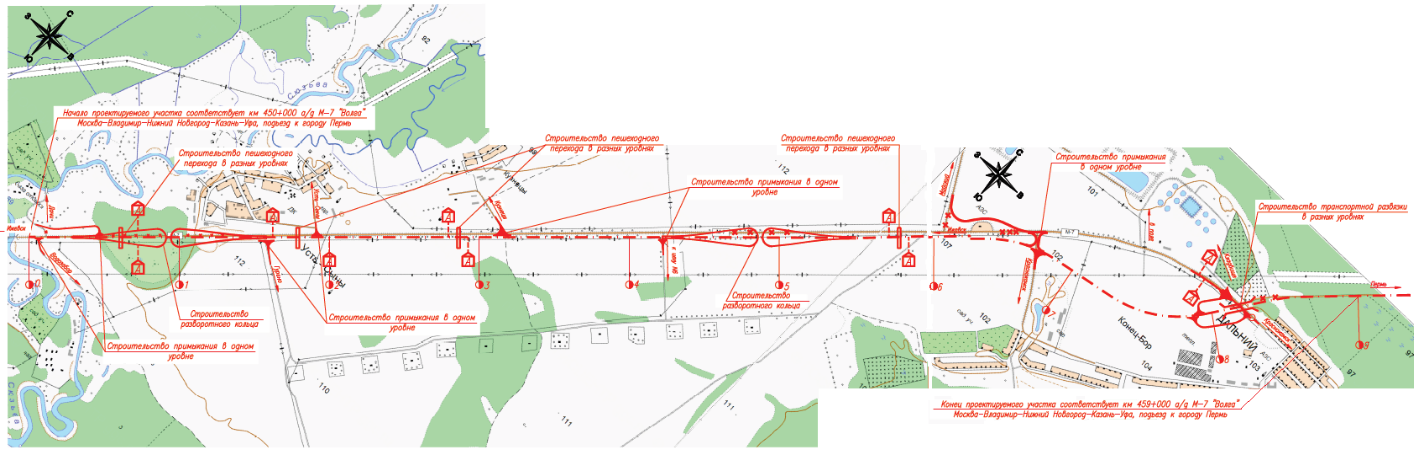 Рисунок 4.5-1. Схема расположения участка реконструкции автомобильной дороги федерального значения М-7 «Волга» Москва - Владимир - Нижний Новгород - Казань – Уфа, проходящей от Москвы через Владимир, Нижний Новгород, Казань до Уфы, осуществляющей подъезд к городу Пермь на участке км 450+000 - км 459+000Автомобильные дороги регионального или межмуниципального значенияВ соответствии со Схемой территориального планирования Пермского Края, утвержденной постановлением Правительством Пермского края от 27.10.2009 г. № 780-п (ред. от 10.10.2019 г. № 715-п), согласно Постановлению Законодательного Собрания Пермского края от 22.08.2019 № 1391 (ред. от 19.03.2020) «Об утверждении Перечня объектов автодорожного строительства Пермского края» и Постановлению Правительства Пермского края от 26.09.2019 № 666-п (ред. от 28.02.2020) «Об утверждении Адресной инвестиционной программы Пермского края», планируется развитие автомобильных дорог регионального или межмуниципального значения на территории Краснокамского городского округа.Планируется строительство автомобильной дороги регионального или межмуниципального значения «Северный обход г. Перми», проходящей по территории субъекта Российской Федерации – Пермский край, в состав которого входит и Краснокамский городской округ.Протяженность автомобильной дороги оценочно составляет 28,8 км. Предполагается строительство автомобильных дорог II технической категории с устройством 3 транспортных развязок. Количество полос 1+1 на I этапе и будет доведено до 2+2 на II этапе реализации. Также от автомобильной дороги предполагаются зоны с особыми условиями использования территории, а именно: охранная зона и санитарный разрыв.Планируемым застройщиком автомобильной дороги является КГБУ «Управление автомобильных дорог и транспорта Пермского края».Автомобильные дороги местного значенияВ соответствии с Постановлением администрации города Краснокамска от 02.04.2019 № 260-п, на территории Краснокамского городского округа запланирован ремонт, капитальный ремонт, реконструкция и строительство автомобильных дорог местного значения, а именно:Таблица 4.5-3Перечень автомобильных дорог общего пользования местного значения в границах Краснокамского городского округаПерспектива развития  автомобильных дорогВ целях обеспечения доступностью жителей к земельным участкам (с кадастровыми номерами 59:07:0220101:76, 59:07:0220101:74, 59:07:0220101:75, 59:07:0220101:124) необходимо провести мероприятия по изъятию земельных участков у собственников под объект «дорога» для муниципальных нужд: в д. Мошни.В целях обеспечения доступностью жителей к земельным участкам в д. Калининцы необходимо провести мероприятия по изъятию земельных участков у собственников под объект «дорога» для муниципальных нужд вдоль автомобильной дороги «Ласьва-Мошни-Калининцы».В целях обеспечения доступностью жителей к земельным участкам в д. Новоселы, с. Мысы, д. Малые Шабуничи, д. Новая Ивановка, р.п. Оверята, черте города Краснокамска необходими провести мероприятия по разработке проектов планировки территории и строительству дорог.Проектирование строительства дороги до лыжной базы с. Чёрная.Искусственные дорожные сооруженияНа территории Краснокамского городского округа запланирован капитальный ремонт, реконструкция и строительство искусственных дорожных сооружений в соответствии со Схемой территориального планирования Краснокамского муниципального района Пермского края, утвержденной Решением от 22.04.2015 № 27, и Схемой территориального планирования Краснокамского муниципального района Пермского края, утвержденной Решением от 27.05.2010 № 59, а именно:В г. Краснокамске планируются следующие мероприятия относительно искусственных дорожных сооружений:- ремонт мостового сооружения через р. Малая Ласьва (ул. Шоссейная) в г. Краснокамске;- ремонт мостового сооружения через р. Ласьва на дороге от д. Ананичи до д. Залесная;- ремонт мостового сооружения через р. Долгая в д. Абакшата (Ананичи);- ремонт мостового сооружения через ручей у д. Ерешино;- ремонт мостового сооружения через ручей у д. Понылки;- ремонт мостового сооружения через р. Пальта по ул. Калинина г. Краснокамска;- строительство одноуровневой развязки кольцевого типа на пересечении улиц Сосновая горка, Комарова, Суворова, Калинина в г. Краснокамске;- строительство одноуровневой развязки кольцевого типа на примыкании улиц К. Маркса и Коммунистическая к ул. Пушкина в г. Краснокамске;- строительство мостового сооружения через р. М. Ласьва в створе ул. К. Маркса в г. Краснокамске;- строительство мостового сооружения через р. М. Ласьва от ул. Промышленной в направлении микрорайона Ново-Матросова в г. Краснокамске;- строительство мостового сооружения через р. М. Ласьва в створе ул. М. Рыбалко в г. Краснокамске;- реконструкция существующих мостов и путепроводов, в соответствии с габаритами проезжих частей, подходящих к ним магистралей с учетом полос безопасности в г. Краснокамске.Объекты обслуживания и хранения автомобильного транспортаНа территории г. Краснокамска планируется строительство объектов обслуживания и хранения автомобильного транспорта в соответствии со Схемой территориального планирования Краснокамского муниципального района Пермского края, утвержденной Решением от 22.04.2015 № 27, и Схемой территориального планирования Краснокамского муниципального района Пермского края, утвержденной Решением от 27.05.2010 № 59, а именно:- строительство станций технического обслуживания автомобилей на 20 постов;- строительство автомобильных моек на 15 постов.Также Программой комплексного развития транспортной инфраструктуры Краснокамского городского поселения Краснокамского муниципального района Пермского края на 2016 – 2025 годы планируется строительство 6 станций технического обслуживания в период 2021 - 2026 года.Автомобильный пассажирский транспортНа территории Краснокамского городского округа основным видом пассажирского транспорта остается автомобильный.На территории г. Краснокамска развитие автобусных линий предлагается практически по всем магистральным улицам в соответствии с Генеральным планом Краснокамского городского поселения, утвержденным Думой Краснокамского городского поселения Краснокамского муниципального района Пермского края от 24.02.2010.На территории Краснокамского городского округа в роли общественного транспорта остается наиболее распространенным автомобильный транспорт, в частности автобусные маршруты, которые обеспечивают связь как внутри населенных пунктов, так и за их пределами на основании Генерального плана Стряпунинского сельского поселения, утвержденного Советом депутатов Стряпунинского сельского поселения Краснокамского муниципального района от 09.08.2011 № 41, Генерального плана Оверятского городского поселения, утвержденного Решением Думы Оверятского городского поселения Краснокамского муниципального района от 30.03.2012 № 39, и Генерального плана Майского сельского поселения, утвержденного Решением Совета депутатов Майского сельского поселения Краснокамского муниципального района от 30.01.2013 № 01.Улично-дорожная сетьНа территории Краснокамского городского округа запланирован капитальный ремонт, реконструкция и строительство улично-дорожной сети в соответствии со Схемой территориального планирования Краснокамского муниципального района Пермского края, утвержденной Решением от 22.04.2015 № 27, и Схемой территориального планирования Краснокамского муниципального района Пермского края, утвержденной Решением от 27.05.2010 № 59, а именно:- строительство 0,4 км магистрали общегородского значения, соединяющей ул. Сосновая горка и объездную автодорогу в районе городской КНС в г. Краснокамске;- реконструкция (организация одностороннего движения) по ул. Чапаева, Большевистская (на участке от ул. К. Либкнехта до ул. Маяковского) в г. Краснокамске;- строительство 3,7 км магистрали общегородского значения по ул. К. Маркса на участке от пр. Маяковского в восточном направлении до ул. Промышленной в г. Краснокамске;- строительство 0,8 км магистрали общегородского значения по ул. 10-й Пятилетки на участке от ул. Коммунистической до ул. К. Маркса в г. Краснокамске;- строительство 3 км магистрали общегородского значения по улице Энтузиастов (от ул. Звездной) – М. Рыбалко – Моховая в г. Краснокамске;- строительство 2,5 км магистрали общегородского значения по ул. Городская от ул. Матросова до автодороги «Обход г. Краснокамска» в г. Краснокамске;- строительство 1,05 км магистрали общегородского значения по ул. Горького на участке от ул. Моховой до ул. В Кима в г. Краснокамске;- строительство 0,48 к магистрали районного значения по ул. Тружеников в г. Краснокамске;- строительство 1,3 км магистрали районного значения по ул. Декабристов-ул. Комарова в г. Краснокамске;- строительство 0,87 км магистрали районного значения по ул. У. Громовой на участке от ул. Декабристов до ул. К. Либкнехта в г. Краснокамске;- строительство 1 км магистрали районного значения по ул. Матросова (до ул. М. Рыбалко) в г. Краснокамске;- реконструкция существующих улиц и дорог в соответствии с проектным решением, установленной категорией и действующими нормативами в г. Краснокамске;- строительство жилых улиц в рамках подготовки площадок нового жилищного строительства в г. Краснокамске;- организация подъездов к прилегающим жилым и общественным территориям, при освобождении ул. Культуры от транспортного движения и переводе ее в пешеходную улицу в г. Краснокамске;- реконструкция автомобильной дороги в с. Стряпунята;- ремонт автомобильных дорог по ул. Новая (0,5 км), Энтузиастов (0,2 км), Новостройки (0,2 км), Полевая (0,4 км), Лесная (0,6 км), Матюжата (0,7 км), переулку Зеленый (0,2 км) в с. Стряпунята;- ремонт автомобильных дорог в д. Екимята, д. Ананичи, д. Батуры, д. Жаково, д. Абакшата (Стряпунята), д. Абакшата (Ананичи), д. Часовня, д. Абросы, д. Большие Калинята, д. Русаки, д. Залесная, п. Фроловичи, д. Евстюничи, д. Дочки, д. Трубино, д. Ильино, д. Ерешино, д. Понылки, д. Осташата, п. Подстанция;- реконструкция 3 км автомобильной дороги по ул. Молодежная в р.п. Оверята;- реконструкция автомобильной дороги в с. Мысы;- реконструкция автомобильной дороги в поселке при станции Шабуничи;- строительство 2 км автомобильной дороги в с. Чёрная (автомобильной дороги по ул. Клубная, Школьная, Историческая);- реконструкция автомобильной дороги в п. Ласьва;- ремонт мостового сооружения через р. Пальта в д. Даньки;- ремонт мостового сооружения через р. Услонная в п. Ласьва.- ремонт 0,3 км автомобильной дороги по ул. Северная в п. Майский;- ремонт 0,5 км автомобильной дороги по ул. Нагорная, Заречная в д. Волеги;- ремонт 1,55 км автомобильной дороги по ул. Речная, Совхозная, Пушкина, Октябрьская в с. Усть-Сыны;- ремонт 1,5 км автомобильной дороги по ул. Полевая в д. Карабаи;- ремонт 1,2 км автомобильной дороги по ул. Набережная в д. Нижние Симонята;- ремонт 0,3 км автомобильной дороги по ул. Новостройки в д. Нижние Симонята;- ремонт автомобильных дорог по ул. Тепличная (1 км), Береговая (2 км), Конец-Борская (0,8 км), переулкам Некрасова, Техническому (0,8 км) в п. Майский;- ремонт 0,5 км автомобильной дороги по ул. Зеленая в д. Кузнецы;- ремонт 3,5 км автомобильной дороги в д. Фадеята;- ремонт 5,5 км автомобильной дороги ул. Трудовая, Молодежная, Победы, Кедровая в д. Конец-Бор.Комплексные объекты транспортной инфраструктурыНа территории Краснокамского городского округа не планируется строительство комплексных объектов транспортной инфраструктуры.Стоянки (парковки) автомобилейНа территории Краснокамского городского округа запланирована ликвидация и строительство стоянок (парковок) автомобилей в соответствии со Схемой территориального планирования Краснокамского муниципального района Пермского края, утвержденной Решением от 22.04.2015 № 27, и Схемой территориального планирования Краснокамского муниципального района Пермского края, утвержденной Решением от 27.05.2010 № 59, а именно:- строительство многоэтажного гаража на 4150 машино-мест в г. Краснокамске;- строительство подземного гаража на 250 машино-мест в г. Краснокамске;- строительство открытых стоянок для постоянного хранения транспортных средств на 200 машино-мест в г. Краснокамске;- ликвидация первоочередной стоянки на 500 машино-мест в г. Краснокамске.На территории Краснокамского городского округа хранение транспортных средств предусматривается на личных придомовых участках, а также на стоянках (парковках) автомобилей вблизи многоквартирных домов в соответствии с Генеральным планом Стряпунинского сельского поселения, утвержденным Советом депутатов Стряпунинского сельского поселения Краснокамского муниципального района от 09.08.2011 № 41, Генеральным планом Оверятского городского поселения, утвержденным Решением Думы Оверятского городского поселения Краснокамского муниципального района от 30.03.2012 № 39, и Генеральным планом Майского сельского поселения, утвержденным Решением Совета депутатов Майского сельского поселения Краснокамского муниципального района от 30.01.2013 № 01.В соответствии со Схемой территориального планирования Краснокамского муниципального района Пермского края, утвержденной Решением от 22.04.2015 № 27, планируется:- строительство гаражей боксового типа на 30 машино-мест в с. Стряпунята, ул. Советская, южнее КНС;- строительство открытой стоянки для постоянного хранения транспортных средств на 30 машино-мест в с. Стряпунята, южнее КНС.Инфраструктура велосипедного передвиженияНа территории г. Краснокамска планируется развитие инфраструктуры велосипедного передвижения.По данным Программы комплексного развития транспортной инфраструктуры Краснокамского городского поселения Краснокамского муниципального района Пермского края на 2016 – 2025 годы планируется организация 1 велосипедного маршрута в период 2021 - 2026 года. Ответственным исполнителем является Администрация Краснокамского городского округа.4.6. Развитие и размещение объектов инженерной инфраструктурыВодоснабжение и водоотведениеВодоснабжениеРаздел выполнен в соответствии с требованиями «СП 31.13330.2012 Свод правил. Водоснабжение. Наружные сети и сооружения. Актуализированная редакция. СНиП 2.04.02˗84*. С изменениями № 1» (утв. Приказом Минрегиона России от 29.12.2011 № 635/14) (ред. от 30.12.2015), «СП 8.13130.2009. Свод правил. Системы противопожарной защиты. Источники наружного противопожарного водоснабжения. Требования пожарной безопасности» (утв. Приказом МЧС России от 25.03.2009 № 178) (ред. от 09.12.2010), «СанПиН 2.1.4.1074˗01. 2.1.4. Питьевая вода и водоснабжение населенных мест. Питьевая вода. Гигиенические требования к качеству воды централизованных систем питьевого водоснабжения. Контроль качества. Гигиенические требования к обеспечению безопасности систем горячего водоснабжения. Санитарно ˗ эпидемиологические правила и нормативы».Прогнозируется подключение к системе водоснабжения потребителей в районах, не охваченных централизованным водоснабжением, и объектов перспективной застройки.Свободные напорыМинимальный свободный напор в сети водопровода в соответствии со СП 31.13330.2012 п. 5.11, должен быть не менее: при одноэтажной застройке – 10 метров, на каждый следующий этаж добавляется 4 метра.Максимальный свободный напор в сети объединенного водопровода не должен превышать 60 метров. При превышении напора в сети больше допустимого необходима установка регуляторов давления.Рекомендуется ввести автоматизированную систему дистанционного контроля напоров, которая позволит проконтролировать колебания напоров, снизить аварийность и тем самым сократить потери. При наличии пожарного депо необходимый напор создается передвижными пожарными насосами.Нормы водопотребления для населения приняты согласно СП 31.13330.2012 «Водоснабжение. Наружные сети и сооружения. Актуализированная редакция. СНиП 2.04.02˗84*».Нормами водопотребления учтены расходы воды на хозяйственно - питьевые нужды в жилых и общественных зданиях, полив территорий и на противопожарные нужды. Водоснабжение планируемой территории возможно от существующих и вновь выстроенных магистральных сетей и сооружений водопровода.Проектом предусматривается ежедневный полив из городского водопровода тротуаров, улиц, зелени общего пользования. Суточная норма на полив - 60 л/сут. на 1 человека.Расход воды на наружное пожаротушение согласно СП 8.13130.2009 «Системы противопожарной защиты. Источники наружного противопожарного водоснабжения. Требования пожарной безопасности», принимается из расчёта возникновения одновременно двух пожаров с расходом 35 л/сек., на внутреннее пожаротушение принимается 15 л/сек, на автоматическое пожаротушение - 28,8 л/сек.Расход воды приходится на:-нужды населения;-полив территории и зеленых насаждений общего пользования;- нужды промышленности.Нужды населенияВ соответствии с СП 30.13330.2012 СНиП 2.04.01-85* «Внутренний водопровод и канализация зданий» (Актуализированная редакция) нормы водопотребления приняты для населения:- 230 л/чел. в сутки.Суточный коэффициент неравномерности принят 1,2 в соответствии с СП 31.13330.2012 «СНиП 2.04.02-84* Водоснабжение. Наружные сети и сооружения» (Актуализированная редакция).ПоливВ соответствии с СП 31.13330.2010 СНиП 2.04.02-84* таблица 3 норма на полив улиц и зеленых насаждений принята 60 л/чел. в сутки. Вода на полив должна отбираться из поверхностных источников и в расчете хозяйственно-питьевого водопотребления не учитывается.ПромышленностьРасходы воды на технологические и хозяйственно-питьевые цели основных предприятий определены на основе фактических данных, представленных предприятиями, в которых отражено существующее водопотребление, однако четкие перспективы развития не представлены. Исходя из того, что развитие и реконструкция существующих предприятий должны вестись с учётом внедрения водосберегающих мероприятий, принимаем, что увеличения водопотребления на существующих предприятиях не произойдёт.Для дальнейшей актуализации учета расхода воды на нужды производства необходимо учитывать количество и категорию работающего персонала по условиям производства в соответствии с СП 31.13330.2010 СНиП 2.04.02-84* в наибольшую смену.Пожарные расходы водыРасходы воды на наружное пожаротушение принимаются в соответствии с СП 31.13330.2010 СНиП 2.04.02-84* «Водоснабжение. Наружные сети и сооружения», исходя из численности населения и территории объектов.Водопроводные сетиНа проектируемой водопроводной сети устанавливаются водопроводные колодцы и камеры со стальной арматурой для выпуска воздуха, для выделения ремонтных участков, для сброса воды при опорожнении трубопроводов. Сети водопровода – кольцевого и тупикового типа. Магистральные водопроводные сети прокладываются подземно в траншее ниже глубины промерзания грунтов.В качестве материала труб водопроводной сети рекомендуется применять трубы из полиэтилена. Свойства данного материала, его невысокая стоимость и простота монтажа позволяют говорить о данном материале, как об оптимальном технико-экономическом решении при строительстве и реконструкции инженерных сетей.Проектируемая система хозяйственно – питьевого водоснабжения предназначена для подачи воды питьевого качества к санитарно – техническим приборам жилых и общественных зданий, полива зеленых насаждений, проездов и противопожарные нужды.Для циркуляции воды и повышения давления в трубах используются водяные насосы, для подъема воды на верхние этажи многоэтажных домов.Для обеспечения подачи расчетных расходов воды необходимо осуществить строительство кольцевой сети водопровода, с установкой на сети пожарных гидрантов.Расстановка пожарных гидрантов на сети должна обеспечить пожаротушение любого здания не менее чем от двух  гидрантов.Трассировка магистральных сетей и диаметр трубопроводов должны быть уточнены на последующих стадиях проектирования после проведения гидравлического расчета.При определении расходов принято:вся многоквартирная застройка оборудуется водопроводом, канализацией, централизованным горячим водоснабжением;усадебная застройка частично и новая усадебная застройка полностью оборудуется водопроводом, канализацией, горячим водоснабжением от местных водонагревателей;существующая одноэтажная застройка частично снабжается водой из водоразборных колонок.Нагрузка на водопроводные сети приведена в таблице 4.6-1Таблица 4.6-1Укрупненные расходы водопотребленияВ настоящее время на территории Краснокамского городского округа действует по большей части централизованная система водоснабжения. Она обеспечивает хозяйственно-питьевое водопотребление в жилых и общественных зданиях, нужды коммунально-бытовых предприятий; хозяйственно-питьевое водопотребление на предприятиях; производственные нужды промышленных и сельскохозяйственных предприятий, где требуется вода питьевого качества, а также тушение пожаров. Централизованная система водоснабжения развита в г. Краснокамск, р.п. Оверята, п. Майский, с. Стряпунята, с. Мысы, с. Черная, с. Усть-Сыны.В городе Краснокамск централизованное водоснабжение осуществляется за счет транспортировки воды по межмуниципальному водоводу от г. Пермь до г. Краснокамск с Чусовских очистных сооружений. На территории г. Краснокамск предлагается реконструкция существующих водопроводов и строительство новых водопроводов (в том числе по ул. Нефтяная, ул. Буровая, ул. Январская, ул. Осинская, ул. Тупиковая).Генеральным планом предусматривается обеспечение 100% жилой застройки рабочего поселка Оверята, села Мысы, села Черная, деревни Новая Ивановка, деревни Брагино существующей и проектируемой, централизованным водоснабжением и водоочисткой.Для р.п. Оверята потребность в водоснабжении составляет на (2031; 2041 гг.) 1991-2201 куб.м/сут, для с. Мысы – 1611-2123 куб.м/сут, для с. Черная – 508-523 куб.м/сут и для д. Н. Ивановка – 342-382 куб.м/сут.Остальные населенные пункты водоснабжение осуществляют от индивидуальных скважин, шахтных колодцев и др.Проектом предусмотрена реконструкция и строительство сетей водоснабжения р.п.Оверята, с. Мысы, с. Черная, д. Н. Ивановка, д.Брагино. Необходимы локальные сооружения водоочистки и водоподготовки в д. Брагино.В расчетный период для обеспечения населения с. Мысы качественной питьевой водой планируется строительство межпоселкового водовода с непосредственным подключением к межмуниципальному водоводу от г. Пермь до г. Краснокамск.Генеральным планом предусматривается 100% обеспечение жилой застройки с. Стряпунята, существующей и проектируемой, водоснабжением и канализацией.Для с. Стряпунята потребность в водоснабжении составляет на (2031; 2041 гг.) 628-643 куб.м/сут.Необходимы локальные сооружения в с. Стряпунята для снятия жесткости в питьевой воде для норматива .Генеральным планом предусматривается обеспечение 100% жилой застройки поселка Майский, д.Конец-Бор, села Усть-Сыны, д. Фадеята, существующей и проектируемой, централизованным водоснабжением и водоочисткой.Необходимы локальные сооружения в п. Майский, д. Карабаи с. Усть-Сыны для снятия жесткости в питьевой воде для норматива.Сети водоснабжения в д. Фадеята, с. Усть-Сыны и д. Карабаи имеют износ от 32 до 100% и требуют капитального ремонта и реконструкцию.Для п. Майский, потребность в водоснабжении составляет на (2031; 2041 гг.) 1726-1756 куб.м/сут, д. Конец-Бор 343-421 куб.м/сут, села Усть-Сыны 252-265 куб.м/сут, д. Фадеята 220-226 куб.м/сут.На территории г. Краснокамска выполнены мероприятия по модернизации насосного оборудования на станции 3-го подъема на системе водоснабжения, проводятся работы по реконструкции на системе водоснабжения.ВодоотведениеРаздел выполнен в соответствии с требованиями «СП 32.13330.2012 Канализация. Наружные сети и сооружения. Актуализированная редакция СНиП 2.04.03-85», СанПиН 2.2.1/2.1.1.1200– 03 «Санитарно–защитные зоны и санитарная классификация предприятий, сооружений и иных объектов».Сети самотечной канализации выполняются из гофрированных полиэтиленовых безнапорных труб по ГОСТ Р 54475–2011.Сети напорной канализации выполняются из напорных полиэтиленовых труб по ГОСТ 18599– 2001.При производстве работ руководствоваться требованиями и нормами «СП 32.13330.2012. Свод правил. Канализация. Наружные сети и сооружения. Актуализированная редакция СНиП 2.04.03-85» (утв. Приказом Минрегиона России от 29.12.2011 № 635/11) (ред. от 30.12.2015).При проектировании систем канализации города, в том числе их отдельных структурных элементов, расчетное удельное среднесуточное водоотведение бытовых сточных вод следует принимать равным удельному среднесуточному водопотреблению (п. 5.1.1 «СП 32.13330.2012 Канализация. Наружные сети и сооружения. Актуализированная редакция СНиП 2.04.03-85») без учета расхода воды на полив территорий и зеленых насаждений.Санитарно – защитные зоны канализационных насосных станций до границ жилой застройки принимаются по табл. 7.1.2 «СанПиН 2.2.1/2.1.1.1200-03. Санитарно–защитные зоны и санитарная классификация предприятий, сооружений и иных объектов» в зависимости от их производительности.Санитарно – защитная зона городских очистных сооружений канализации до границ жилой застройки принимается по табл. 7.1.2 «СанПиН 2.2.1/2.1.1.1200-03. Санитарно–защитные зоны и санитарная классификация предприятий, сооружений и иных объектов» и составляет 300 м.Нагрузка на сети водоотведения приведена в таблице 4.6-2.Таблица 4.6-2Количество стоковНа расчетный срок для г. Краснокамск проектируется строительство канализационных очистных сооружений, реконструкция основных самотечных и напорных канализационных трубопроводов и коллекторов для обеспечения надежности системы водоотведения, строительство новых сетей водоотведения и подключение их к системе централизованного водоотведения абонентов.По данным МУП «Гарант» для безаварийной эксплуатации сетей канализации в п. Майский, с. Усть-Сыны, д. Нижние Симонята и д. Волеги в части первоочередных мероприятий необходимо выполнить следующее: - капитальный ремонт напорных коллекторов (2шт.) до очистных сооружений протяженностью 15 км каждый или строительство новых коллекторов от КНС № 2 до очистных сооружений протяженностью 7 км каждый;- капитальный ремонт квартальных сетей – 2 км;- замена насосного оборудования, капитальный ремонт мокрого отделения, капитальный ремонт вентиляции.На расчетный срок для села Стряпунята предусмотрена единая система канализации и очистки стоков на очистных сооружениях полной биологической очистки. Стоки от проектируемых зданий и сооружений направляются на существующие очистные сооружения. Выпуск очищенной сточной воды осуществляется в реку Ласьва.Необходимо выполнение работ по реконструкции системы водоотведения с. Стряпунята (в т.ч. замена участка напорной канализации от школы до ул. Энтузиастов, 1 на самотечную линию с присоединением других объектов включая очистные сооружения).Фактический объем поступающих на очистные сооружения сточных вод не превышает проектную производительность сооружений, однако изношенность сооружений очистки не позволяют выдержать нормативы ПДС. Данные факты отрицательно сказываются на качестве воды открытых водоемов, в том числе являющихся источниками хозяйственно-питьевого водоснабжения.С целью решения проблем водоснабжения города и сброса неочищенных и недостаточно очищенных сточных вод, на территории Краснокамского городского округа утверждены Региональные отраслевые мероприятия, муниципальные программы по развитию систем водоснабжения и водоотведения населенных пунктов.ТеплоснабжениеРаздел выполнен в соответствии с требованиями СП 124.13330.2012. «Свод правил. Тепловые сети. Актуализированная редакция СНиП 41–02–2003», СП 50.13330.2012. «Свод правил. Тепловая защита зданий. Актуализированная редакция СНиП 23-02-2003», СП 89.13330.2016. «Свод правил. Котельные установки. Актуализированная редакция СНиП II-35-76».Тепловые нагрузкиРасчет тепловых нагрузок по вновь проектируемой жилой застройке и социально–культурно–бытовому обслуживанию выполнен в соответствии с СП 124.13330.2012. «Свод правил. Тепловые сети. Актуализированная редакция СНиП 41-02-2003» (утв. Приказом Минрегиона России от 30.06.2012 № 280), «СП 50.13330.2012. Свод правил. Тепловая защита зданий. Актуализированная редакция СНиП 23-02-2003» (утвержден Приказом Минрегиона России от 30.06.2012 № 265), а также с учетом требований энергетической эффективности зданий, строений, сооружений, утвержденных приказом  Минстроя России от 17.11.2017 № 1550/пр «Об утверждении Требований энергетической эффективности зданий, строений, сооружений» (Зарегистрировано в Минюсте России 23.03.2018 № 50492).Общие тепловые нагрузки на жилищно – коммунальную застройку определены по удельным показателям расчетного расхода тепла, отнесенного к 1 кв. м общей площади в различных типах застройки, тепловая нагрузка на объекты социально–культурно–бытового обслуживания подсчитывалась по удельным показателям, принятым на 1 куб. м здания, в зависимости от их назначения.Окончательное решение о выборе трассировки магистральных сетей, диаметров трубопроводов и местоположение ЦТП должны быть уточнены на последующих стадиях проектирования.Сведения из программы «Развитие системы жилищно-коммунального хозяйства Краснокамского городского округа на 2019-2021 годы»В г. Краснокамске обеспечение жилищного фонда и объектов социальной сферы тепловой энергией осуществляется от следующих источников тепловой энергии: Закамская  ТЭЦ-5, блочная модульная котельная в микрорайоне «Мясокомбинат», блочная модульная котельная по ул. Циолковского, д.2. Протяженность существующих тепловых сетей по г. Краснокамску составляет 80.14 км. Износ тепловых сетей составляет 60%, что также является значимой проблемой. Тепловая сеть в микрорайоне «Мясокомбинат» диаметром 76 мм, протяженностью 323,03 п.м. (в двухтрубном исполнении) находится в муниципальной собственности. Подготовка к ОЗП данных сетей является обязательством муниципального образования. В  п. Майский источники теплоснабжения  находится в неудовлетворительном состоянии из-за высокой степени износа, которая составляет более 80%. Протяженность тепловых сетей в двухтрубном исчислении в п. Майский составляет– 21,203 км, сетей  ГВС – 8,525 км. Степень износа сетей теплоснабжения и горячего водоснабжения составляет более 50%. Нормативные потери тепловой энергии на тепловых и паровых сетях составляют 36,6% от отпущенного потребителям ресурса.Основные зоны действия систем теплоснабжения других  населенных пунктов образованы котельными средней (до 20 МВт) и малой (до 1 МВт) мощности.Анализ существующей системы теплоснабжения, а также дальнейших перспектив развития муниципального образования показывает, что действующие сети имеют значительный износ и работают на пределе ресурсной надежности. Оборудование на источниках (котельных) также нуждается в замене. Промпредприятия, осуществляющие выработку тепловой энергии потребителям Краснокамского городского округа, в т.ч. населению с учетом спада производства и выводом из эксплуатации производственных мощностей  работают со среднегодовой загрузкой менее 30 %, что приводит, учитывая износ основного теплогенерирующего оборудования котельных, к неэффективной работе котельных.Анализ  системы теплоснабжения населенных пунктов Краснокамского городского округа  показал необходимость существенной модернизации существующей системы теплоснабжения и включающей: - строительство новых сетей от ЦТП № 1 до ТК № 2-17 с последующим закрытием ЦТП № 2;-вывод из эксплуатации производственной котельной АО «Пермский свинокомплекс»;-строительство блочно-модульной котельной мощностью 1,7 МВт - ЦТП № 3 - д.Волеги (ул.Шоссейная 1,2,3,4) с привязкой к существующему центральному тепловому пункту;-строительство блочно-модульной котельной мощностью 18,5 МВт - ЦТП № 1 - п.Майский (ул. 9-ой Пятилетки, д.18) с привязкой к существующему  центральному тепловому пункту;-перевод многоквартирных домов по адресу: п.Майский, ул.Пождепо, д.1 и ул.Заводская, д.1 на индивидуальное отопление;-предусматривается в период до 2030 года перевод на индивидуальное газовое отопление жилых помещений в много-квартирных домах и объектов социальной сферы  д.Брагино и с.Черная;- строительство новой котельной в м-не ЖБК р.п. Оверята;- реконструкция котельной м-на Восточный р.п. Оверята;- реконструкция котельной м-на Центр;- реконструкция тепловых сетей;- строительство двух блочных модульных котельных в с. Черная.  Все вновь построенные и реконструируемые котельные оборудуются диспетчерским управлением и контролем на основе модемов.Также согласно справке предоставленной МУП «Гарант» основной источник теплоснабжения в п. Майский расположен на территории АО «Пермский свинокомплекс». Схема теплоснабжения закрытая. Протяженность существующих магистральных тепловых сетей 9,15 км.Общая тепловая нагрузка составила см. таблицу 4.6-3.Таблица №4.6-3Расчет суммарной тепловой нагрузкиГазоснабжениеПроектом предусматривается дальнейшее развитие газовых сетей. Природным газом намечается обеспечить существующих и новых потребителей.Расчет часовых расходов газа различных групп потребителей производился в соответствии со «СП 62.13330.2011*. Свод правил. Газораспределительные системы. Актуализированная редакция СНиП 42-01-2002. С изменением N 1» (утв. Приказом Минрегиона России от 27.12.2010 N 780) (ред. от 03.12.2016)  и данных раздела «Теплоснабжение». Природный газ будет использоваться населением частично малоэтажной и индивидуальной застройки на  приготовления пищи, горячей воды и отопления помещений. С этой целью, в каждом доме устанавливаются индивидуальные (поквартирные) газовые теплогенераторы и газовые плиты.Теплогенераторы следует принять полной заводской готовности - либо отечественные аппараты различной производительности, либо аналогичные агрегаты зарубежных фирм.Производство работ и монтаж газопроводов должны выполняться специализированной монтажной организацией в соответствии с требованиями СП62.13330.2011.(актуализированная редакция СНиП 42-01-2002), СП 42-101- 2003, СП 42-103-2003.Газоснабжение перспективной застройки на первую очередь и расчетный срок строительства решается от существующих и проектируемых газопроводов высокого давления с устройством ШРП или подсоединением непосредственно к газопроводам низкого давления для 1-3-5-9 этажной застройки. Дома повышенной этажности оборудуются электроплитами.В проектируемой многоквартирной застройке газ используется на нужды пищеприготовления из расчета 120 м3/год на одного человека. Сети газоснабжения для проектируемой застройки предусматриваются от существующих сетей низкого давления. В тех случаях, где существующие диаметры не обеспечат пропускную способность, при выполнении рабочих проектов следует предусмотреть замену диаметров на большие в соответствии с расчетами.Локальные котельные при объектах культурно-бытового назначения и одноэтажного, и блокированного строительства могут быть подключены к существующим или проектируемым газопроводам высокого и низкого давлений, в зависимости от местоположения котельных относительно газопроводов.В проектируемой блокированной и усадебной застройке предусматривается установка ГРП, ПГБ и ШРП, запитанных от сетей высокого и среднего давлений. От регуляторных установок газ подается по газопроводам низкого давления потребителям на нужды пищеприготовления и для автономных бытовых теплогенераторов теплоснабжения и горячей воды.В проектируемых кварталах усадебной застройки предусмотрена закольцовка проектируемого газопровода низкого давления с существующими газопроводами низкого давления.Газоснабжение автономных котельных предусмотрено от существующих сетей высокого и среднего давлений. На последующих стадиях проектирования автономных котельных возможно их подключение к проектируемым сетям низкого давления, в зависимости от стадии проектирования жилых кварталов. Диаметры газопроводов высокого, среднего и низкого давлений будут рассчитаны на последующих стадиях проектирования. Технические решения:Строительство газораспределительных сетей и ШРП для газоснабжения новой жилой застройки.С учетом реализации планируемых программных мероприятий по строительству газораспределительных сетей, а также прогнозируемым увеличением численности населения объем потребления газа составит см. таблице 4.6-4.Таблица  4.6-4Расчет расхода газаТехнологическое оборудование и нагрузки уточняются на последующих стадиях проектирования.Прокладка газопроводов всех давлений предусматривается из стальных и полиэтиленовых труб заводского исполнения. Прокладка газопровода высокого давления предусматривается подземно.ЭлектроснабжениеВ основу перспективного развития электрической сети энергосистемы на рассматриваемую перспективу закладывались следующие принципы:- электрическая сеть должна обладать достаточной гибкостью, позволяющей осуществлять ее поэтапное развитие, обеспечивающее приспособляемость сети к росту потребителей и развитию энергоисточников. Это может быть обеспечено при опережающем развитии электрической сети, с применением новых технологий управляемых систем электропередачи переменного тока, содержащих современные многофункциональные устройства регулирования напряжения (СТК, СК, УШР), а также устройства FACTS;- схемы выдачи мощности электростанций в нормальных режимах в полной схеме и при отключении любой из линий должны обеспечивать выдачу полной мощности электростанции на любом этапе ее строительства;-схема и параметры сети должны обеспечивать надежность электроснабжения потребителей в полной схеме и при отключении одной из ВЛ или трансформатора без ограничения потребителя и с соблюдением нормативных требований к качеству электроэнергии;- схема основной электрической сети должна соответствовать требованиям охраны окружающей среды;-создание условий для применения новых технических решений и технологий в системах обслуживания, диагностики, защиты передачи информации, связи и учета электроэнергии;- оптимальное потокораспределение между линиями различного класса напряжения.Генеральным планом предусматривается освоение новых территорий под размещение жилой и общественной застройки и дальнейшее развитие сложившихся жилых микрорайонов.Основными потребителями электроэнергии г. Краснокамска являются промышленные и коммунально-складские предприятия, предприятия соцкультбыта, жилая застройка и уличное освещение.Электрические нагрузки по жилищно–коммунальному сектору определены по удельным показателям электропотребления на 1 человека при пищеприготовлении на природном газе, в соответствии с «Инструкцией по проектированию городских электрических сетей» РД 34.20.185-94, с изменениями и дополнениями за № 213 от 29 июня ., табл.2.4.3*.Удельная расчетная коммунально-бытовая нагрузка на 1 человека составляет в целом по городу 0,36 кВт на существующее положение, 0,41 кВт на 1 очередь строительства и 0,483 кВт на расчетный срок строительства при обеспеченности жилой площадью по 22,1 кв.м, на существующее положение, 25кв.м на 1очередь строительства и 29,5ув.м на расчетный срок строительства.Распределение электроэнергии по потребителям проектируемой застройки жилых районов г. Краснокамска будет осуществляться от существующих трансформаторных подстанций 6/0.4 кВ общего пользования и вновь строящихся трансформаторных подстанций 6/0,4 кВ.К установке предполагаются трансформаторные подстанции полной заводской готовности мощностью до 2х1000 кВа типа 2БКТП завода «ЭЗОИС» г. Москва, обладающих высокой надежностью.В районах усадебной застройки – установка комплектных трансформаторных подстанций мощностью до 2х160 кВа.Согласно утвержденной инвестиционной программе на 2020-2024 г. спланировано проектирование и строительство 2-х ТП в р.п. Оверята и в Краснокамском городском округе.Итоги подсчета приведены в таблице  4.6-5.Таблица  4.6-5Подсчет электрических нагрузокСвязьГенеральным планом предусматривается норма телефонной плотности 100%.Основным направлением развития сетей фиксированной связи является путь модернизации с постепенным переходом от традиционных технологий к формированию широкополосных абонентских сетей доступа.Сценарием перспективного развития сетей связи предусмотрено:увеличение емкости телефонной сети общего пользования района для удовлетворения всех заявок на установку телефонов;обеспечение содействия организациям связи, оказывающим универсальные услуги связи, в строительстве сооружений связи и предоставлении помещений, предназначенных для оказания универсальных услуг связи;увеличение количества пунктов Internet для населения на основе автоматизированной сети связи района;развитие систем кабельного телевидения в населенных пунктах поселений;внедрение новейших технологических достижений в области средств связи, включая спутниковую связь и цифровое телерадиовещание; модернизация телефонной сети общего пользования (увеличение номерной емкости);замена аналогового оборудования на цифровое на цифровых телефонных станциях;продвижение новых услуг связи (интернет);развитие мультисервисной сети (обеспечение всеми телекоммуникационными услугами населения). 4.7. Мероприятия по сбору и вывозу коммунальных отходовРаздел разработан в соответствии с Постановлением Правительства Пермского края от 08.06.2018 г. №308-п «Об утверждении Региональной программы в области обращения с отходами, в том числе с твердыми коммунальными отходами, на территории Пермского края на период 2018-2028 годов с изменениями на 6 марта 2020 года» (в ред. Постановлений Правительства Пермского края от 13.02.2019 N 82-п, от 06.03.2020 N 94-п).Источниками образования отходов на территории Краснокамского городского округа являются объекты жилого фонда, учреждения и предприятия общественного назначения и промышленные предприятия. Все источники образования отходов можно разделить на две основные группы: объекты жилого фонда и объекты нежилого фонда. Кроме этого следует использовать деление на группы по видам отходов: твердые коммунальные отходы (далее – ТКО) и крупногабаритные отходы (далее - КГМ) и отходы производства.С 1 января 2019 года в Пермском крае введена новая система обращения с ТКО. Деятельность по сбору, транспортированию, обработке, обезвреживанию, захоронению ТКО осуществляется региональным оператором по обращению с ТКО централизованно. Услуга по обращению с ТКО является коммунальной услугой, аналогично таким коммуналньным услугам, как горячее и холодного водоснабжение, водоотведение, электроснабжение, теплоснабжение, газоснабжение.По охвату деятельности регионального оператора весь Пермский край разделен на 11 секторов, в которых вывозом мусора на полигоны занимаются специализированные организации (операторы – транспортировщики ТКО), отобранные по средствам проведения конкурсных процедур. Краснокамский городской округ вместе с девятью районами Пермского крася входит в территорию деятельности регионального оператора №4. В Пермском крае утверждена территориальная схема обращения с отходами, в том числе с ТКО. Размещение всех видов отходов (бытовых, производственных и т.п.) производится на специализированных полигонах.Таблица 4.7-1Действующие нормативы накопления твердых коммунальных отходов от жилого фондаПрименяемый способ сбора и вывоза ТКО – на территории Краснокамского городского округа – децентрализованный (кольцевой) и централизованный (контейнерный). На территории городского округа образуются отходы с I-V классы опасности. В настоящее время в регионе внедряется раздельный сбор (селективный) твердых коммунальных отходов. На территории Краснокамского городского округа проводятся следующие мероприятия  по раздельному сбору:- организация сбора ртутьсодержащих отходов от населения;- учреждения и предприятия организуют сбор макулатуры с целью передачи собранной макулатуры на утилизацию, активное участие принимают школы и детские сады;- на территории города Краснокамск индивидуальным предпринимателем организован сбор стеклянной тары;- на территории города Краснокамск компанией ООО «Буматика» открыты два пункта приема вторичного сырья и отходов «Разделяю сердцем»  по адресам Рябиновый проезд  мкр. МЖК и на пересечении улиц Геофизиков и Коммунитической в районе ООО «Фабрика деревянной игрушки». В данных пунктах жители округа имеют возможность сдать за плату: бумагу, картон, ПЭТ- бутылки, флаконы из-под бытовой химии, ПНД-канистры, алюминиевые и жестяные банки, автомобильные аккумуляторы, моторные масла, и бесплатно передать на обезвреживание такие опасные отходы как: ртутные энергосберегающие и люминесцентные лампы (до 5 шт.), покрышки ( до 4 шт.), аккумуляторы, батарейки и орг- и бытовую технику;- в 2020 году компанией Дюрасел организовано накопление батареек на АЗС НЕФТЕХИМПРОМ. Установлены специальные эко-боксы, куда жители, автомобилисты и пешеходы могут сдать вредные химические источники питания (батарейки и аккумуляторы). На территории Краснокамского округа имеется 3 АЗС Нефтехимпром по следующим адресам ул. Геофизиков р-он Автовокзала, с Мысы 700 метров после р. Ласьва, с.Усть-Сыны 425 км, «Казанский тракт». - организован вывоз отработанной бытовой техники от населения  и предприятий организациями ООО «Алекс-Универсал» и Компанией «СимбирскВторРесурс» при сотрудничестве с Администрацией;- на территории округа ООО «Буматика» установлены  металлические сетки для сбора пластиковой и алюминиевой тары в количестве 80 шт., в дальнейшем их количество будет увеличено.Реестр контейнерных площадок для сбора твердых коммунальных отходов, эксплуатируемых на территории Краснокамского ГО представлен в приложении 1.Несортированный мусор поступает на мусоросортировочный комплекс МСК-1, расположенный на территории Бекрятского полигона захоронения ТКО, мощность данного комплекса 30 тыс. тонн в год, что составляет ориентировочно 30% от всего объема отходов поступающих на захоронение. Основные выделяемые фракции при сортировке ТКО - пластик, макулатура, металл, стекло. На «Комплексе по переработке ТБО и ПО (вторичных ресурсов) «ЭКОПАРКК» (комплекс глубокой утилизации и обезвреживания коммунальных и промышленных отходов) осуществляется утилизация более 10 видов отходов: автомобильные шины, макулатура, отработанная оргтехника, пластик, нефтезагрязненные грунты, промасленная ветошь, ртутьсодержащие отходы, отработанные аккумуляторы. «ЭКОIIПАРКК» ООО «Буматика» на сегодняшний день является единственным предприятием в Пермском крае, имеющее такое количество площадок по обезвреживанию отходов разного класса опасности, от отработанных ртутьсодержащих ламп до переработки пластика в готовую к применению продукцию. Все отходы, не подлежащие обезвреживанию и утилизации 4-5 класса опасности, подлежат захоронению на полигоне твердых коммунальных отходов г. Краснокамска, эксплуатируемый ООО «Буматика».  Бекрятский полигон ТКО, расположен вблизи с.Чёрная и д. Запальта (общая площадь – 13 га, обслуживающая организация – ООО «Буматика»), включен в государственный реестр объектов размещения отходов (номер объекта в ГРОРО 59-0077-З-00592-250914).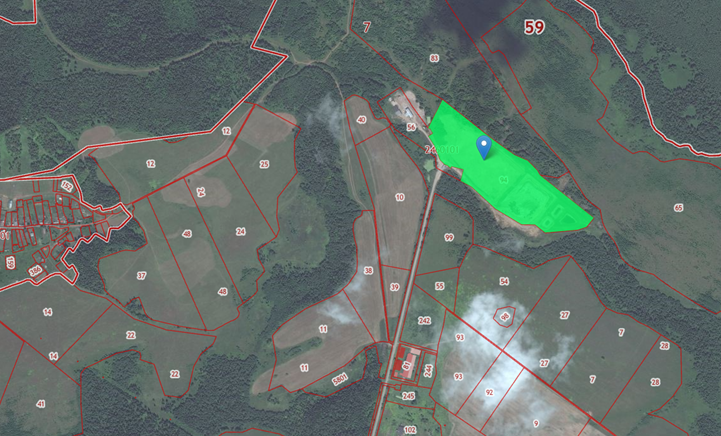 Рисунок  4.7-1 -  Полигон ТБО города Краснокамск. Кадастровые границыТранспортировка отходов с места их сбора и временного хранения осуществляется организациями, имеющими лицензию на обращение (транспортирование) с опасными отходами. В Краснокамском городском округе действует одноэтапная схема транспортирования ТКО, когда отходы от мест сбора вывозят до мест размещения.Оператор-транспортировщик твердых коммунальных отходов на территории Краснокамского городского округа – ООО «ТрансЭкоСервис». На территории Краснокамского городского округа определено место под организацию полигона для складирования снега и снежно-ледяных образований. Земельный участок с кадастровым номером 59:07:0010402:3, общей площадью 41660 кв.м. располагается в северной части города Краснокамска на расстоянии более 450 м от жилой застройки.Данные о планируемых строительстве, реконструкции, выводу из эксплуатации объектов обработки, утилизации, обезвреживания, размещения отходов, в том числе твердых коммунальных отходов, предполагаемых сроках указанных мероприятий и планируемом местоположении вновь вводимых объектов, включая сведения о проектных мощностях и планируемых технологических решениях, приведены в соответствии с приказом Министерства жилищно-коммунального хозяйства и благоустройства Пермского края от 20 декабря 2019 г. № СЭД-24-02-46-157 «О внесении изменений в Территориальную схему обращения с отходами, в том числе с твердыми коммунальными отходами, на территории Пермского края, утвержденную Приказом Министерства строительства и жилищно-коммунального хозяйства Пермского края от 9 декабря 2016 года № СЭД-35-01-12-503» в таблице 4.7-2. Реконструкция и рекультивация полигона ТКО г. Краснокамска являются мероприятиями регионального значения.Таблица 4.7.-2. Данные о планируемых строительстве, реконструкции, выведении из эксплуатации объектов обработки, утилизации, обезвреживания, размещения отходов и сведения об объеме капитальных вложений4.8. Мероприятия по обеспечению экологической безопасностиКраснокамский городской округ расположен на правом берегу Воткинского водохранилища (р.Кама). Занимаемая округом площадь составляет 957 кв.км. - 0,6 % всей площади Пермского края. Климат умеренно континентальный с холодной продолжительной зимой и прохладным непродолжительным летом, зона повышенного потенциала загрязнения атмосферы. В области экологии стратегической целью государственной политики является сохранение природного ландшафта и иных природных систем, поддержание целостности данных систем, обеспечение выполнения основополагающих функций для устойчивого развития общества, повышения качества жизни, улучшения здоровья населения и демографической ситуации, обеспечения экологической безопасности страны. В состав основных отраслей экономики города Краснокамска входят: производство строительных материалов, производство химической продукции, нефтяное машиностроение, производство нефтегазоперерабатывающего оборудования, производство металлических изделий, целлюлозно-бумажная промышленность, пищевая промышленность. Наличие вблизи жилой застройки промышленных предприятий требует пристального внимания и анализа экологической обстановки. Современная экологическая ситуация на территории Краснокамского городского округа весьма неоднородна. По отношению к элементам природной среды характеризуется следующими проблемными ситуациями, требующими государственного регулирования:Загрязнение атмосферного воздуха является одним из главных факторов риска для здоровья населения. Качество воздуха определяется результатом сложного взаимодействия природных и антропогенных факторов.Развитие промышленного сектора, влияние технического прогресса, а также  рост социально-экономического благополучия человека существенно увеличивают антропогенную нагрузку на атмосферный воздух, что приводит к широкому контакту с химическими токсикантами не только в условиях производственной среды работающих, но и в повседневной жизни населения.Тенденция к увеличению количества автомобильного транспорта в сочетании с современной дорожно-транспортной инфраструктурой обуславливает интенсивное увеличение массы выбросов загрязняющих веществ в атмосферный воздух.Атмосферный воздух является важнейшей и неотъемлемой частью среды обитания человека. Степень его загрязнения относится к числу приоритетных факторов, влияющих на здоровье населения. Слагаемыми качества атмосферного воздуха являются интенсивность загрязнения его выбросами, как от стационарных (промышленные предприятия), так и от передвижных источников загрязнения (транспорт).Планировочная структура и функциональное зонирование территории города составляют единое компактное образование, опоясанное автомобильными дорогами и обладающее глубоким вводом обширной промышленной зоны с подключением железнодорожных путей, что не способствует стабилизации экологической обстановки, в том числе и качеству атмосферного воздуха, а скорее, наоборот, усугубляет ситуацию и метеорологические параметры, т.е. частую повторяемость неблагоприятных условий, способствующих проявлению примесей в приземном слое атмосферы. Качество атмосферного воздуха - совокупность физических, химических и биологических свойств атмосферного воздуха, отражающих степень его соответствия гигиеническим нормативам качества атмосферного воздуха и экологическим нормативам качества атмосферного воздуха.В целях определения критериев безопасности и (или) безвредности воздействия химических, физических и биологических факторов на людей, растения и животных, а также в целях оценки состояния атмосферного воздуха устанавливаются гигиенические экологические нормативы качества атмосферного воздуха и предельно допустимые уровни физических воздействий на него.Управление Федеральной службы по надзору в сфере защиты прав потребителей и благополучия человека по Пермскому краю в Государственном докладе «О состоянии санитарно-эпидемиологического благополучия населения в Пермском крае в 2018 году», а также в справке «О  санитарно-эпидемиологической обстановке на территории Краснокамского муниципального района Пермского края в 2018 году» предоставило информацию о загрязнении атмосферы по данным наблюдений на постах (станциях) в 2018 году.Основными источниками загрязнения атмосферного воздуха на территории Краснокамского городского округа являются промышленные предприятия и автотранспорт. В результате работы двигателей автотранспорта в атмосферный воздух выделяются оксид углерода, оксиды и диоксиды азота, углеводороды, соединения серы, свинца.Доля выбросов автотранспорта в атмосферный воздух ежегодно возрастает в связи с ростом количества автотранспортных единиц.Предприятия перерабатывающей промышленности, автотранспорт, тепловые электростанции, предприятия переработки древесины (ЦБК) формируют специфику загрязнения атмосферного воздуха населенных мест и соответствующее влияние на состояние здоровья населения. По данным на 2019 год на территории Краснокамского городского округа реализуют деятельность 85 предприятий различного профиля. По данным статотчетности 2ТП-воздух на 2018 год в округе реализуют деятельность 24 объекта, обладающих стационарными источниками загрязнения атмосферного воздуха. При этом общее количество выбросов загрязняющих веществ от стационарных источников предприятий округа в атмосферу в 2018 году составило около 3,681 тыс. тонн.  Валовый выброс содержит 6,7% окиси углерода, 9,5% окислов азота, 4,5% летучих органических соединений. Преобладают углеводороды без летучих органических соединений (75%). Стоит отметить, что общее количество выбросов загрязняющих веществ от стационарных источников предприятий в 2018 году уменьшилось на  0,38 тыс. тонн по сравнению с предыдущим годом. Динамика выбросов загрязняющих веществ от стационарных источников представлена в таблице 4.8-1. Таблица 4.8-1Динамика валового выброса загрязняющих веществ в атмосферу от стационарных источников по Краснокамскому городскому округу 2014-2018гг.Мониторинг состояния атмосферного воздуха на территории Краснокамского городского округа осуществляет лабораторный испытательный центр ФБУЗ «Центр гигиены и эпидемиологии в Пермском крае» и его филиалы. Анализ проб атмосферного воздуха проводится в лаборатории мониторинга атмосферного воздуха Пермского ЦГМС. Наблюдение за загрязнением атмосферного воздуха проводится в рамках приоритетных задач, а именно: при установлении размеров санитарно-защитных зон для предприятий и объектов, при работе с жалобами населения на загрязнение атмосферного воздуха при осуществлении деятельности объектов промышленного назначения и объектов, являющихся источниками воздействия на среду обитания и здоровье человека. В 2018 г. все исследования проводились на маршрутных и подфакельных постах наблюдений в зоне влияния промышленных предприятий и объектов городских поселений. В сельских поселениях исследования атмосферного воздуха проводились на территории жилой застройки в зоне влияния и промышленных объектов. Мониторинг загрязнения атмосферного воздуха в г. Краснокамске производится на одном стационарном посту по 12 показателям: взвешенные вещества, диоксид серы, оксид углерода, диоксид азота, сероводород, фенол, аммиак, формальдегид, ароматические углеводороды (бензол, толуол, ксилолы, этилбензол). В 2018 г. в округе в рамках производственного лабораторного контроля в зоне влияния промышленных предприятий было отобрано 76 проб атмосферного воздуха. В городском поселении на территории жилой застройки г. Краснокамска отобрана 41 проба, в том числе: 5 проб (ул. Школьная, 24) на вещества хлор, гидрофторид, гидрохлорид, аммиак, серная кислота, с превышением ПДК нет и 66 проб (АО «Газпромгазораспределение Пермь», г. Краснокамск) по веществу: диоксид азота, с превышением ПДК нет. В сельском поселении отобрано 5 проб (д. Нагорная, ул. Нагорная, 1) на вещества: хлор, гидрофторид, гидрохлорид, аммиак, серная кислота, с превышением ПДК нет.В 2018 году уровень загрязнения атмосферного воздуха в городе характеризуется как низкий. За год зарегестрировано 16 случаев общего количества превышений ПДКм.р., что является меньшим по сравнеию с 2017 годом. В 2018 году зарегистрированы превышения максимальной разовой ПДКм.р. по веществам: диоксид азота, 1 случая до 1,2 ПДК; фенол, 2 случаев до 1,2 ПДК; фенол, 2 случая до 2,0 ПДК; этилбензол, 8 случаев до 3,8 ПДК; толуол, 1 случай – 1,2 ПДК; ксилолы, 4 случая – до 2 ПДК.Средние годовые концентрации определяемых веществ: взвешенные вещества, диоксид серы, оксид углерода, диоксид азота, фенол, аммиак, бензол обнаружены ниже 1 ПДК.Средняя годовая концентрация формальдегида равна 0,005 мг/м3, что в соответствии с нормативами ПДКс.с. на формальдегид менее 1 ПДК.  Информация о превышениях ПДКм.р.на территории города Краснокамска за 2018 год представлены в таблице 4.8-2.Таблица 4.8-2Превышения загрязняющих веществ в атмосферном воздухе за 2018 г. по результатам наблюдений стационарного поста в г. КраснокамскеПредприятие, имеющее наибольший выброс в атмосферу вредных веществ: Закамская ТЭЦ-5 ПАО «Т Плюс». Источниками выбросов являются паровые и водогрейные котлы. На данном предприятии разработаны и утверждены мероприятия по достижению норм ПДВ. Паровые котлы оборудованы золоулавливающими установками.  Необходимо отметить наметившуюся тенденцию к снижению удельного веса проб с превышением ПДК в городе Краснокамске. На территории Краснокамского городского округа по состоянию на 2018 год  находятся 78 объектов, для которых необходим проект организации санитарно-защитных зон (далее – СЗЗ)  (в 2017г. – 77 объектов): промышленных объектов 76, в том числе объекты производства, передачи и распределению электроэнергии, газа, пара и горячей воды (МУП «Краснокамские коммунальные городские электросети», ОАО «Пермэнергоремонт», ОАО «Пермэнерго» РЭС ЦЭС, филиал «Пермский» ПАО «Т Плюс» Закамская ТЭЦ-5); предприятие пищевой промышленности -1 (предприятие по производству молочной продукции); организация коммунального и социального назначения - 1 (канализационные и очистные сооружения ООО «Камабумпром. Очистка»). Из них к предприятиям 1-2 класса опасности, исходя из санитарной классификации, установленной СанПиН 2.2.1/2.1.1.1200-03 «Санитарно–защитные зоны и санитарная классификация предприятий, сооружений и иных объектов» (в редакции изменений и дополнений №№1,2,3,4) относятся АО «Пермский свинокомплекс», ОАО «Пермавтодор» Краснокамское ДРСУ. Предприятия не имеют  утвержденную санитарно-защитную зону.С 2009 г. работа стационарного поста ОАО «ЦБК Кама» и подфакельные наблюдения не осуществляются в связи с закрытием целлюлозного производства как потенциального источника загрязнения атмосферного воздуха.Хозяйствующими субъектами проводится работа по установлению размеров санитарно-защитных зон. Решениями главного государственного санитарного врача по Пермскому краю в 2018 году установлены размеры СЗЗ для 3-х объектов. На протяжении ряда лет наблюдается тенденция к сокращению численности населения, проживающего в пределах СЗЗ промышленных предприятий, что связано, в основном, с разработкой проектов по обоснованию сокращения ориентировочных размеров СЗЗ и, в меньшей степени, за счет смены типа основного производства, повлекшее за собой изменение класса опасности предприятия в сторону уменьшения размеров СЗЗ, а также прекращения деятельности промышленных предприятий.По результатам мониторинга загрязнения атмосферного воздуха в Краснокамском городском округе случаев экстремального высокого и высокого загрязнения атмосферного воздуха загрязняющими веществами в 2018 году не зарегистрировано.В целях сокращения объема промышленных выбросов, снижение их вредного воздействия на среду обитания в Пермском крае была реализована программа «Охрана окружающей среды Пермского края на 2014-2018 годы», утвержденная Правительством Пермского края.Загрязнение водного бассейнаНа территории округа находится Воткинское водохранилище (р. Кама), а также протекает 50 малых рек.В Краснокамском городском округе находится 8 источников централизованного хозяйственно-питьевого водоснабжения, из них - 7 подземных, 1- поверхностный (р.Кама). При этом р.Кама является главной водной артерией округа и одним из источников водоснабжения города Краснокамска и его промзон.В 2018 г. из поверхностного источника (р. Кама) в рамках мониторинговыхнаблюдений и производственного лабораторного контроля было отобрано 16 пробводы на санитарно-химические показатели, не соответствуют гигиеническимнормативам 13 проб, что составило 81,3 % (по показателям - ХПК, железо, марганец, БПК, растворенный кислород), в 2017г.- 75 %. По микробиологическим показателям отобрано 12 проб воды, из них не отвечают гигиеническим нормативам 3 пробы по содержанию общих колиформных и термотолерантных колиформных бактерий (25 %), в 2017г. - 3,8 %. По паразитологическим показателям отобрано 12 проб воды, все пробы соответствуют гигиеническим нормативам. В 2018г. удельный вес нестандартных проб воды из источников централизованного водоснабжения по санитарно-химическим показателям составил – 70,0 % (в 2017г. 68,4 %), по микробиологическим показателям – 12,5 % (в 2017г. 3,6 %).Таблица 4.8-3Санитарное состояние источников централизованного водоснабжения Краснокамского городского округаВ рамках производственного лабораторного контроля отобраны пробы воды из подземных источников централизованного хозяйственно-питьевого водоснабжения Краснокамского городского округа. За последние 3 года динамика показателей биологической безопасности воды подземных источников водоснабжения остается стабильной, все пробы воды по микробиологическим показателям соответствовали гигиеническим нормативам. На протяжении 3-х лет удельный вес нестандартных проб воды подземных водоисточников по санитарно-химическим показателям увеличился и составил 57,1 % (в 2017г. 33,3%). Высокий процент нестандартных проб обусловлен природными свойствами воды подземных источников, а именно высоким уровнем общей жесткости (в 2018г. до 1,8 ПДК).Таблица 4.8-4Качество    воды    централизованного хозяйственно-питьевого водоснабжения в  2016 – 2018  г.г. (%  проб,  не  отвечающих  гигиеническим  нормативам)Лабораторный мониторинг качества питьевой воды системы централизованного хозяйственно-питьевого водоснабжения в 2018 году проводился в соответствии с утвержденной программой в двух контрольных точках - на сооружениях водоподготовки перед подачей в сеть и в разводящей сети (НС 3 подъема) г. Краснокамска. Также осуществлялся производственный лабораторный контроль качества питьевой воды систем централизованного хозяйственно-питьевого водоснабжения, в т.ч. из подземных водоисточников населенных пунктов Краснокамского городского округа. В 2018 году после водоочистных сооружений г. Краснокамска из резервуара чистой воды (перед подачей в распределительную сеть города) отобрано 14 проб питьевой воды на микробиологические и 28 проб на санитарно-химические показатели. По определяемым бактериологическим показателям все пробы соответствовали гигиеническим нормативам, в 2017г. 2,2% нестандартных проб, в 2016 г. 13,3 % нестандартных проб. Удельный вес нестандартных проб по санитарно-химическим показателям составляет 71,4 % (хлороформ, остаточный хлор), в 2017 г. -  38,8 % , в 2016 г. - 84,4 %. В 2018 году на водопроводах из подземных источников было отобрано проб воды больше по сравнению с 2017г., что выявило высокий процент не стандарта по санитарно-химическим показателям - 70% проб (по общей жесткости), в 2017г. – 0%, по микробиологическим показателям все пробы соответствовали гигиеническим нормативам (в 2017г. - 0%).В 2018 г. из распределительной сети г. Краснокамска всего отобрано 26 проб воды на санитарно-химические показатели, из них 20 проб (органолептические показатели, железо, жесткость общая, хлороформ) не соответствовали гигиеническим нормативам, что составило 76,9 % (в 2017г. - 53,8 %  нестандартных проб, в 2016г. - 94,3 %), на микробиологические показатели отобрано 15 проб, все соответствовали гигиеническим нормативам (в 2017г. - 3,1% нестандартных проб, в 2016г. - 9,7%). За 2016-2018 гг. качество питьевой воды по микробиологическим показателям на сооружениях водоподготовки перед подачей в сеть и в разводящей сети г. Краснокамска улучшилось: удельный вес нестандартных проб снизился с 10,1 до 0 %.  Актуальными остаются природно-обусловленное повышенное содержание в питьевой воде солей жесткости, образование галогенсодержащих соединений в процессе хлорирования, а также загрязнение воды в процессе транспортировки до потребителя.До настоящего времени остаются проблемы, связанные с использованием поверхностного источника водоснабжения, как наименее надежного в гигиеническом отношении, зависимостью подаваемой населению воды от качества водоочистки и обеззараживания, с санитарно-техническим состоянием разводящих сетей и водоразборных устройств, своевременным устранением порывов на водопроводах.Основными источниками загрязнения поверхностных вод р.Кама являются предприятия г. Перми и г. Краснокамска. К потенциальным источникам загрязнения воды водоемов относятся полигоны твердых бытовых отходов, животноводческие комплексы, площадки промышленных предприятий, территории населенных пунктов, оказывающих  влияние на качество воды открытых водоемов.Поверхностный водоисточник (р.Кама) г.Краснокамска не имеет проекта зон санитарной охраны, согласованного в установленном порядке. Водозабор водопровода г. Краснокамска из р.Кама располагается ниже по течению большинства пунктов сброса сточных вод г. Перми. Водозабор не имеет статуса хозяйственно-питьевого.Качество воды в створах г. Краснокамска Воткинского водохранилища остается на уровне 2017 года и характеризуется 3 классом, разрядом «Б» - «очень загрязненная».Водоемами-приемниками сточных вод в районе являются Воткинское водохранилище, реки Ласьва и Малая Ласьва. Объем водоотведения в поверхностные водоемы в 2018 г. составил 36,89 млн м3, в том числе без очистки 25,86 млн.м3 и недостаточно очищенные 11,03 млн. м3. Наиболее крупным водопользователем (лидирующим как по объему забора воды, так и по сбросу), является филиал «Пермский» ПАО «Т Плюс» Закамская ТЭЦ -5 (25 860,00 тыс. м3). Общая масса сброса загрязняющих веществ в водный бассейн Краснокамского городского округа в 2018 году составила 13 373,172 тонн.Водоснабжение населенных пунктов пригорода осуществляется за счет ведомственных водопроводов (артезианские скважины), а также муниципальных артезианских скважин, расположенных в сельских поселениях.Хозяйственно-питьевое водоснабжение с. Усть-Сыны, д.Карабаи  осуществляется из централизованного подземного водоисточника – водозаборов п. Майский АО «Пермский свинокомплекс». В данных населенных пунктах собственные водозаборы отсутствуют.В 2018г. эксплуатировалось 5 водопроводов: 4 коммунальных и 1 ведомственный. Полный комплекс очистных сооружений имеет водопровод из поверхностного источника города Краснокамска, из подземных водоисточников – водопровод п. Майский.Система водоснабжения города Краснокамска состоит из комбинированной кольцевой и разветвлено-тупиковой водопроводной сети общей протяженностью 149,5 км., с насосной станцией 3 подъема. На станции предусмотрена возможность хлорирования воды перед подачей ее в распределительную сеть. На разводящих сетях установлено 16 водоразборных колонок. Степень износа водопроводных сетей высокая и достигает 90%.Очистка хозяйственно-бытовых и промышленных сточных вод населенных пунктов Краснокамского городского округа проводится на очистных сооружениях ООО «Камабумпром.Очистка» г. Краснокамска, АО «Пермский свинокомплекс» п.Майский, АО «ПТЖБ» р.п. Оверята. Лабораторный контроль за качеством очистки проводится ведомственными лабораториями и по договорам с аккредитованными лабораториями.Фактический объем поступающих на очистные сооружения сточных вод не превышает проектную производительность сооружений, однако изношенность сооружений очистки не позволяют выдержать нормативы ПДС. Данные факты отрицательно сказываются на качестве воды открытых водоемов, в том числе являющихся источниками  хозяйственно-питьевого водоснабжения.С целью решения проблемы водоснабжения города и сброса неочищенных и недостаточно очищенных сточных вод, на территории Краснокамского городского округа утверждены Региональные отраслевые мероприятия, муниципальные программы по развитию систем водоснабжения и водоотведения населенных пунктов. В федеральную целевую программу «Чистая вода» Пермского края на 2012-2020 годы включены мероприятия по улучшению водоснабжения населения (строительство, реконструкция и модернизация систем водоснабжения и водоотведения) Краснокамского городского округа. Также наблюдаются положительные изменения показателей количества забранных и сброшенных вод предприятий, располагающихся на территории Краснокамского городского округа. По сравнению с 2017 годом филиал «Пермский» ПАО «Т Плюс» Закамская ТЭЦ -5 уменьшил количество сброшенных вод в р. М. Ласьва на 602,86 тыс. м3 вследствие уменьшения количества забранной воды на охлаждение по прямоточной схеме. Снизился расход в системе повторного водоснабжения, т.к. вода на золоотвал не подавалась (с 2016 года ЗТЭЦ-5 уголь больше не сжигает). В связи с уменьшением объема забранной и сброшенной воды снизилось количество сброшенных загрязняющих веществ на 2484,256 т.В 2018 г ООО «Камабумпром.Очистка» уменьшило объёмы водоотведения по сравнению с 2017 г. на 1301,66 тыс.м3.  АО «Пермский свинокомплекс» за счет режима экономии снизил объемы водопотребления, водоотведения и сброса ЗВ.Таблица 4.8-5Выпуски сточных вод в поверхностные водные объекты Краснокамского городского округа за 2018 г.В соответствии с планом мероприятий, направленных на улучшение санитарного состояния источников водоснабжения, в мае 2018 года были проведены обследования потенциально опасных объектов, расположенных в водоохранных зонах и местах возможного подтопления на территории Краснокамского городского округа: нефтеямы ООО «Экохимресурс», навозохранилище ООО «Труженик», золошлакоотвал филиала «Пермский ПАО «Т Плюс» Закамской ТЭЦ-5 и земельный участок под короотвалом Краснокамского городского поселения. Случаи негативного воздействия на водные объекты не зафиксированы.Загрязнение почвПо состоянию на 01.01.2019 г. общая площадь земель в административных границах округа остается неизменной и составляет 95 626 га. В структуре земельного фонда значительную площадь занимают земли сельскохозяйственного назначения (45 875 га) и земли лесного фонда (36 401 га). Земли запаса занимают 2579 га, земли населенных пунктов  - 7735 га, остальные категории земель составили в совокупности 2,8 % территории округа. За 2018 год произошли изменения: земли сельскохозяйственного назначения уменьшились на 38 га, земли промышленности и транспорта увеличились на 38 га.Таблица 4.8-6Динамика изменения структуры земель Краснокамского городского округа за период с 2016 по 2018 гг., гаВ 2018 г. в селитебной зоне города Краснокамска проводился лабораторный мониторинг санитарного состояния почвы на детских площадках территорий детских образовательных учреждений. Всего отобрано 18 проб почвы на микробиологические показатели, из них 2 пробы не соответствовали гигиеническим требованиям по индексу БГКП и энтерококков, что составило 11,1 % нестандартных проб (по сравнению с 2017г.- 37,1%, 2016 г. - 44%). В рамках производственного контроля на территории детских садов отобрано 3 пробы почвы на микробиологические и санитарно-химические показатели, все соответствуют гигиеническим нормативам. В рамках паразитологического мониторинга объектов внешней среды Краснокамского городского округа в 2018 году на территории детских организаций,  в местах производства растениеводческой продукции ООО «Труженик», на территории животноводческого комплекс АО «Пермский свинокомплекс»  было отобрано 43 пробы почвы на содержание яиц и личинок гельминтов, цист патогенных кишечных простейших. Из них на участке откорма АО «Пермский свинокомплекс» в 1 пробе обнаружены яйца гельминтов (Ascaris Lumbricoides).На территории Краснокамского городского округа размещается 1 полигон ТБО, оборудованный в соответствии с проектом, отвечающий нормативным требованиям. Данный полигон эксплуатируется ООО «Буматика», имеющим лицензию, санитарно-эпидемиологическое заключение от 21.06.2013 г. № 650. Начало эксплуатации полигона -  июль 2008г. Расчетный срок эксплуатации полигона до 2028 года. Емкость по захоронению отходов - 1900 тыс.тонн, заполнена на 30%, что составляет около 550 тыс.тонн отходов. На полигоне ТБО проводится захоронение до 18 тыс. тонн отходов в год от населения округа, 1,5 тыс.тонн твердых бытовых отходов предприятий. На полигон ТБО также поступают отходы из г.Перми, Нытвенского, Ильинского и других районов.Объем поступающих отходов от сторонних муниципальных образований – 40 тыс.тонн в год, в том числе от населения 38,5 тыс.тонн. Общий объем захораниваемых отходов составляет 59,5 тыс.тонн.  В 2012 году арендатором полигона ООО «Буматика»   введена   в эксплуатацию 3 очередь  участка  захоронения  отходов  полигона  ТБО. Разработан проект программы комплексного развития объектов утилизации (захоронения) ТБО Краснокамского городского округа.На полигоне осуществляется визуальный и радиационный входной контроль поступающих отходов. Аккредитованной лабораторией КГБУ «Аналитический центр» проводятся мониторинговые исследования по 4 направлениям: атмосферный воздух, поверхностные воды, подземные воды, почвенный покров. Спецтранспорт по договору с ООО «Дезинфекционный центр «Эффект» проходит дезинфекционную обработку. Проводятся дератизационные мероприятия.Всего за 2018 год на территории городского округа образовалось 214,4 тыс. т отходов, из них 18,8 тыс. т - это твердые коммунальные отходы, в том числе:13,9 тыс. т образовалось  в г. Краснокамске;2,5 тыс. тонн - в бывшем Оверятском городском поселении;1,9 тыс. тонн - в бывшем Майском сельском поселении;0,5 тыс. тонн - в бывшем Стряпунинском сельском поселении. По сведениям статистических форм отчетности предприятий 2ТП-отходы в 2018 году на территории округа образовано 195565,6 тонн отходов производства. По сравнению с прошлым 2017 годом (155603,1 тонн) количество образованных отходов от промышленных предприятий увеличилось на 39962,5 тонн.В соответствии со схемой санитарной очистки территории Краснокамского городского округа организовано 99 контейнерных площадок, 82 из которых расположены на территории г. Краснокамска. Общее количество установленных контейнеров составляет 144 шт. различной емкости: 0,75 куб. м, 6 куб. м и 8 куб. м. Транспортировка отходов с места их сбора и временного хранения осуществлялась организациями, имеющими лицензию на обращение (транспортирование) с опасными отходами. В Краснокамском городском округе имеется система селективного сбора отходов, осуществляется на мусоросортировочном комплексе (МСК 1 мощностью до 30 тыс. тонн в год) ООО «Буматика»: поступающий мусор разделяется вручную (алюминиевые банки, стеклянные бутылки, макулатура, ПВД (пленка высокого давления), пластмасса, смешанный полиэтилен, пленка стрейч, полипропилен, полиэтилен смешанный, стеклобой, цветные металлы, черные металлы).Планируется строительство второго мусоросортировочного комплекса. Компанией ООО «Буматика» в районе Бекрятского полигона обустроен «Комплекс по переработке ТБО и ПО (вторичных ресурсов) «ЭКО ПАРК К», который позволяет перерабатывать широкий спектр отходов, в т.ч. ртутьсодержащие. В феврале 2015 г. проект комплекса получил положительное заключение государственной экологической экспертизы. В ноябре 2016 года открыт участок по переработке шин. На территории Краснокамского городского округа организован раздельный сбор пластика. Компанией «Так чисто» было установлено более 60 контейнеров для сбора пластиковой тары с целью последующей переработки (в 2018 году собрано 3 т). На сегодняшний день ООО «Буматика» ведутся работы по переустановке ранее организованных клетей компании «Так чисто». Промышленные, ртутьсодержащие отходы хранятся на предприятиях и в организациях в специально отведенных местах, по мере накопления передаются в специализированные организации, вторичная переработка данных отходов на предприятиях не производится.На территории Краснокамского городского округа (г. Краснокамск) находится: - золошлакоотвал. Коэффициент заполнения 5%. Лицензия по обращению с отходами имеется у собственника объекта - филиала ТГК-9 ОАО «Пермэнерго» Закамской ТЭЦ-5. На золошлакоотвале размещено 2,7 млн.тн. отходов 5 класса опасности. - короотвал, степень заполнения - 67%, в 2015-18 гг. не эксплуатировался;- шламонакопитель, собственник – ОАО «ЦБК «Кама», расположен на территории сооружений биологической очистки сточных вод. Накоплено 452,9 тыс.тн. отходов (шлама).В Краснокамском городском округе  разработаны, утверждены и реализуются долгосрочные целевые программы социально-экономического развития, в которых в разделе охраны окружающей среды предусмотрены мероприятия по организации утилизации и переработки бытовых и промышленных отходов, ликвидации несанкционированных свалок на территориях поселений. Разработаны и утверждены схемы удаления отходов, правила содержания территорий населенных мест.На территории Краснокамского городского округа действуют 4 промышленных предприятия, имеющих источники ионизирующего излучения: ООО «Целлюлозно-бумажный комбинат  «Кама», Краснокамская бумажная фабрика Гознака - филиал АО  «Гознак», ОАО «Спецнефтехиммаш», ООО «Уралнефтегазстрой».Все предприятия имеют лицензии. Проводится индивидуальный дозиметрический контроль. Радиационных аварий на территории района не зарегистрировано.В целом экологическая ситуация в Краснокамском городском округе сохраняется удовлетворительной.Изменение экологической ситуацииСтратегической целью экологической политики Краснокамского городского округа в долгосрочной перспективе является поддержание целостности природных систем и их жизнеобеспечивающих функций для устойчивого развития, укрепления здоровья населения и обеспечения экологической безопасности территории при условии повышения конкурентоспособности ее экономики и экологической привлекательности территории. Основной целью оптимизации экологической обстановки на территории города является снижение загрязнения окружающей среды до нормативного уровня.Основу природоохранной стратегии городского округа составляют выявленные и сформулированные экологические проблемы, как сложившиеся на его территории, так и могущие возникнуть в процессе реализации намеченных инвестиционных проектов, а также система природоохранных мероприятий, определяемых необходимостью смягчения или предупреждения возможных экологических проблем. Основным принципом формирования пространственной концепции Краснокамского городского округа является приоритетность природно-экологического подхода в решении планировочных задач с учетом закона Пермского края «Об охране окружающей среды Персмского края», принятый Законодательным Собранием Пермского края 20 аввгуста 2009 года № 483 с  последними изменениями от 02 марта 2020 года №508, а также с учетом закона Пермского края от 11.06.2008 N 238 (ред. от 14.03.2016) "Об инновационной деятельности в Пермском крае".Выбор приоритетов программы и прогноз развития сферы реализации программы предусмотрен с учетом положений Основ государственной политики в области экологического развития Российской Федерации на период до 2030 года, утвержденных Президентом Российской Федерации 30.04.2012 года. Учёт местных природно-климатических условий.На решение градостроительных задач влияют следующие природные факторы: климат, рельеф местности, растительный покров, гидрологические ресурсы, геологические условия, видовые качества местности.Краснокамский городской округ занимает центральное положение в Пермском крае. Его территория расположена на правом берегу Воткинского водохранилища (р.Кама). Также на территории округа протекает 50 малых рек. Расстояние до краевого центра - 36 км. Протяженность территории с севера на юг - 33 км, с востока на запад - 50 км. Граничит район с городом Пермь, Пермским, Добрянским и Нытвенским районами. Занимаемая районом площадь составляет 957 кв.км. - 0,6 % всей площади Пермского края. Численность населения в Краснокамске и в подчиненных ему административных населенных пунктах составляет 74,036 тыс.чел. В состав городского округа входят 4 поселения, самое крупное из которых Краснокамское городское поселение (52,712 тыс. чел). На территории округа  расположено 74 населенных пункта, в том числе 72 сельских населенных пункта. На территории имеется 2 особо охраняемые природные территории, занимающие 0,5 % от общей площади округа: регионального значения - ландшафтный резерват природы "Кедровое болото",  и местного значения - охраняемый ландшафт "Сосновый бор". Также на территории округа имеется большое количество озелененных объектов общей площадью свыше 335150,1 м2. Планируется увеличение количества озелененных пространств, размещение новых скверов, аллей и других объектов озеленения.Основным фактором, характеризующим уровень загрязнения природной среды на той или иной территории, являются ассимилирующие способности объектов природной среды – атмосферы и гидросферы, определяющихся в абсолютном большинстве случаев особенностями климата. Климат умеренно континентальный с холодной продолжительной и снежной зимой и теплым коротким летом. Средняя годовая температура составляет +1,8 °С, максимальная температура самого жаркого месяца + 23,7 °С, средняя температура самого холодного месяца – 15,1 °С. Средняя продолжительность безморозного периода составляет 115 дней. Также район Краснокамского городского округа относится к зоне достаточного увлажнения. Годовое количество осадков на рассматриваемой территории составляет 616 мм. В течение года осадки распределяются неравномерно. В сухие годы может отмечаться недостаток влаги в почве. Снежный покров является одним из важнейших факторов, влияющих на формирование климата. Устойчивый снежный покров устанавливается в первой декаде ноября и к концу в среднем достигает высоты в 50 – 65 см.В районе Краснокамского городского поселения преобладают ветры юго–западного и западного направлений. Зимой, под влиянием западного острога Сибирского антициклона наблюдается увеличение ветров юго–западного направления. Летом режим ветра связан преимущественно с воздействием острога Азорского антициклона, в этот период преобладают ветры западного направления. Среднегодовая скорость ветра достигает 3-5 м/сек, наименьшие скорости отмечаются в переходные сезоны года – весной и осенью. Среднегодовая повторяемость направлений ветра по румбам (%), а также среднегодовая и среднемесячная скорость ветра (м/с) представлены соответственно в таблицах 4.8-7 и 4.8-8. Таблица 4.8-7 Среднегодовая повторяемость направлений ветра по румбам (%)Таблица 4.8-8Среднегодовая и среднемесячная скорость ветра (м/с)С точки зрения ветровых характеристик в г. Краснокамске имеют место условия, способствующие формированию застойных зон и накоплению вредных веществ в атмосфере.По санитарно-гигиенической оценке климато-мететрологических факторов условия проектируемой территории определяются как умеренно-суровые; инсоляционные ресурсы и ресурсы УФР благоприятны. В приведенных условиях необходимо проведение мероприятий по корригированию микроклимата.Путями корригирования микроклимата будут являться зимой снегозащита территории, зданий и сооружений, летом – регулирование солнечной радиации и теплового излучения сильно нагретых поверхностей. Средства же регулирования микроклимата предполагают использование в проекте градостроительных, архитектурно – строительных и инженерно – технических мероприятий.Мероприятия по сохранению и улучшению воздушного бассейна.Приоритетным направлением по обеспечению охраны атмосферного воздуха от загрязнения является снижение объемов выбросов загрязняющих веществ в атмосферу. Степень загрязненности атмосферы на проектируемой территории является повышенной. Функционирование объектов, имеющих выбросы, свидетельствует о необходимости проведения комплекса мер по защите воздушного бассейна, включающих в себя планировочные, технологические и технические мероприятия:сокращение выбросов вредных веществ в атмосферу за счет перевода предприятий на экологически безопасные технологии; проектируется устройство санитарно-защитных зон (СЗЗ) в соответствии с требованиями СанПин 2.2.1/2.1.1.1200-03 «Санитарно-защитные зоны и санитарная классификация предприятий, сооружений и иных объектов» и зон с особыми условиями использования территории. На СЗЗ требуется озеленение на площади не менее 50% наиболее устойчивыми к воздействию вредных веществ породами. Проектом рекомендуется следующий список деревьев и кустарников: липа мелколистная, клен остролистный, клен ясенелистный, рябина обыкновенная, ясень обыкновенный, сосна обыкновенная и др.;централизация системы отопления, наиболее перспективными источниками тепла для новой индивидуальной 1-2 этажной застройки, не попадающей в зону действия тепловых сетей от централизованных источников тепла, являются поквартирные генераторы тепла с водяными системами отопления и совмещающими функции отопления и горячего водоснабжения; в целях снижения негативного воздействия на окружающую среду автотранспорта проектом рекомендуется запрещение использования этилированных бензинов, перевод части транспорта на газ, организацию эффективного контроля за техническим состоянием транспортных средств, организация движения по принципу «зеленая волна»; в целях улучшения санитарного состояния территории и снижения природного пылеобразования проектируется усовершенствованное покрытие улиц, тротуаров и площадей, полив и очистка автомагистралей; предусматриваются размещение парков и скверов; осуществление мониторинга на стационарных постах наблюдения Росгидромета, а также на  маршрутных постах наблюдения ведущих промышленных предприятий городского округа; контролировать в атмосферном воздухе жилой застройки содержание основных загрязнителей и взвешенных веществ. Мероприятия по охране поверхностных и подземных вод, почвы и ландшафта.Защита водного бассейна, в том числе малых рек, а также сохранение почвенных ресурсов на территории Краснокамского городского округа является важной и неотложной задачей. Только заблаговременное выполнение комплекса инженерных мероприятий позволит обеспечить стабильную экологическую ситуацию в процессе использования водных и почвенных ресурсов поселений. Основной целью организации системы обращения с твердыми коммунальными отходами на территории города является улучшение санитарно-гигиенических условий проживания населения, охрана почв и уменьшение нагрузок на окружающую среду. Основными задачами в этой сфере являются: - сбор и вывоз отходов на специально отведенные места – обустроенные полигоны; - максимально возможная утилизация, вторичное использование; - экологически безопасная переработка и складирование оставшейся части отходов; - уменьшение территорий, отчуждаемых под захоронение отходов. В рамках государственной программы планируется организовать проведение регулярных наблюдений за состоянием дна, берегов, состоянием и режимом использования водоохранных зон и изменениями морфометрических особенностей водных объектов или их частей, находящихся на территории округа, что позволит в полном объеме выполнять работы, предусмотренные Положением об осуществлении государственного мониторинга водных объектов, утвержденным постановлением Правительства Российской Федерации от 10.04.2007 № 219 (с изменениями и дополнениями),  также получить оценку и прогнозирование изменений состояния водных объектов, количественных и качественных показателей состояния водных ресурсов. Проектом предусматривается:создание усовершенствованной системы коммунально-бытового обеспечения и осуществление водно-рекреационного благоустройства территории путем внедрения современных методов очистки; ликвидация несанкционированных свалок и рекультивация нарушенных земель; эксплуатация полигонов ТКО должна соответствовать гигиеническим требованиям, в соответствии с СанПиНом 2.2.1. /2.1.1.1200-03 п. 7.1.12, ориентировочная санитарно-защитная зона от полигонов ТКО составляет 500 метров; развитие системы сбора и уничтожения биологических отходов; строительство в прибрежной полосе, за исключением пляжей, набережных и других объектов общего пользования, не допустимо;застройка территорий, занятых лесами, минимизируется. Эти леса выполняют оздоровительные функции и предназначены для сохранения благоприятной экологической обстановки;проведение паспортизации и мероприятий по сохранению естественного ландшафта и биологического разнообразия природной территории;проектом предусматриваются мини-парки и рекреационные зоны в жилой застройке;в целях охраны почвенного покрова и ландшафта рекомендуется не допускать нарушение почвенно-растительного покрова при строительных работах, вырубку древесно-кустарниковой растительности, уничтожение травяного покрова. Необходимо приведение в порядок полос отчуждения территорий, примыкающих к магистралям, складских и коммунальных территорий и создание единой системы зеленых насаждений;устройство содержание в надлежащем порядке зон санитарной охраны водозаборов.В целях улучшения экологической обстановки в городе и обеспечения благоприятных и безопасных условий проживания на территории проектом предлагается следующая приоритетность решения экологических проблем:сокращение выбросов вредных веществ в атмосферу за счет перевода предприятий на экологически безопасные технологии; проведение мероприятий по снижению нагрузки на среду обитания от автотранспорта;осуществление комплекса мероприятий по улучшению водоснабжения территории;реконструкция аварийных участков канализации;комплекс мероприятий, связанных с регулярной очисткой территории от грязи, мусора, листвы, снега и льда, со сбором и вывозом в специально отведенные места отходов производства и потребления, другого мусора, листвы, снега и льда, а также иных мероприятий, направленных на обеспечение экологического и санитарно-эпидемиологического благополучия населения, охрану окружающей среды;разработка экологического паспорта городского округа с картами-схемами; развитие рекреационного хозяйства;создание экосистем, способных к устойчивому функционированию, проведение функционального зонирования территории в зависимости от ценности ландшафтов и насаждений с установлением предельной рекреационной нагрузки, режимов использования и мероприятий благоустройства для различных зон; развитие системы экологического мониторинга за состоянием атмосферы, водных объектов, почв, за воздействием физических факторов;в целях повышения эффективности природоохранной деятельности на предприятиях и в целом в городе рекомендуется внедрение систем управления охраной окружающей среды;в целях повышения эффективности природоохранной деятельности на предприятиях и в целом в городе рекомендуется внедрение систем управления охраной окружающей среды в соответствии с международными стандартами (ИСО), которые приняты в РФ:  ГОСТ Р ИСО 14001-2015  «Системы управления окружающей средой. Требования и руководство по применению» и ГОСТ Р ИСО 14004-2017 «Системы управления окружающей средой. Общие руководящие указания по принципам, системам и средствам обеспечения функционирования»;использование современных методов, обеспечивающих независимый, всесторонний контроль и анализ воздействий от реализации проектов и хозяйственной деятельности на окружающую природную среду, например проведение экологического аудита предприятий, территорий, сертификации по экологическим требованиям предприятий, технологических процессов, систем управления охраной окружающей среды;совершенствование форм и методов экологического образования, воспитания и информационно-просветительской деятельности;обеспечение населения информацией о состоянии окружающей среды в городе и области, в том числе публикациями в газетах материалов о состоянии и охране окружающей среды в городе;в зоне интенсивного градостроительного развития предусматривается новое строительство инженерных коммуникаций, реконструкция существующих инженерных коммуникаций с увеличением мощности, сохранение, капитальный и текущий ремонт существующих инженерных коммуникаций; реконструкция и модернизация существующих станций водоподготовки,  контроль за технологическим и эксплуатационным режимами станций водоподготовки; оценка эксплуатационных запасов подземных вод на неразведанных участках, переоценка эксплуатационных запасов подземных вод на разведанных участках  при изменении условий их эксплуатации, утверждение запасов по водозаборам, работающим на участках с неутвержденными запасами подземных вод, рациональное использование и экономия питьевой воды.Для уменьшения существующего загрязнения водных объектов и подземных вод, необходимо выполнить работы по реконструкции, строительству систем водоотведения населенных пунктов в следующем объеме:организация системы хозяйственно-бытовой канализации, включающей мероприятия по реконструкции и строительству отводящих, сборных коллекторов, насосных станций, очистных сооружений, выпусков;организация системы сбора, отведения и очистки поверхностных вод, включая дождевые, талые, поливомоечные, дренажные, промышленно-ливневые стоки;организация надежных систем водоотведения, обеспечивающих защиту поверхностных и подземных вод;строительство и модернизация очистных сооружений. Также для ряда производственных и коммунально-складских объектов, в СЗЗ которых располагается жилая застройка, необходимо провести модернизацию, технологическую реконструкцию для минимизации  негативного воздействия и соответствующего снижениея класса вредности. Решение проблемы размещения жилого фонда в СЗЗ является планировочной, социально-экономической и экологической задачей общеокружного уровня. Наиболее эффективный и реализуемый путь решения проблемы – ужесточение экологических требований к предприятиям, в санитарно-защитных зонах которых находится жилищный фонд и объекты социальной инфраструктуры. Для предприятий, в СЗЗ которых расположена жилая застройка, требуется первоочередная разработка мероприятий по сокращению выбросов и обеспечению нормативных экологических требований. Реализация программных мероприятий позволит создать условия для обеспечения конституционного права населения Краснокамского городского поселения на благоприятную окружающую среду и получение объективной информации о ее состоянии. 4.9 Оценка возможного влияния планируемых для размещения объектов местного значения на комплексное развитие территории Краснокамского городского округаРесурс развития Краснокамского городского округа связан с дальнейшим укреплением всесторонней интеграции его с Пермью, включая их планировочное «сращивание» и формирование единой инженерной и транспортной инфраструктур.Краснокамский городской округ находится в составе Пермской агломерации, является зоной перспективного градостроительного расширения ядра агломерации за счет размещения на своей территории объектов регионального и агломерационного уровней.Стратегически Краснокамск должен стремиться стать неотъемлемой частью ядра Пермской городской агломерации. Это означает не резервирование на территории города участков для «переноса» экологически грязных производств из промышленных зон Перми, а усиление прежде всего социально-культурного потенциала за счет размещения объектов обслуживания населения, которые по качеству услуг не уступают аналогичным объектам Перми. Предлагается рассматривать в качестве главной идеологической установки преодоление устоявшегося восприятия Краснокамска как экологически неблагополучного, неблагоустроенного и неудобного для жизни города.  В генеральном плане принят дифференцированный подход к планированию объектов местного значения в разных частях округа, обусловленный объективными процессами функционирования Пермской городской агломерации.Предложено структурировать пространство Краснокамского городского округа на несколько укрупненных зон, каждая из которых выражает особенности текущих социально-демографических процессов и требует дифференцированного подхода к территориальному планированию:1) зона поддерживающей градостроительной деятельности в условиях деградации системы расселения округа;2) зона интенсивного градостроительного развития;3) зона умеренного градостроительного развития.В зоне поддерживающей градостроительной деятельности в условиях деградации системы расселения предложены мероприятия, направленные на максимальное сохранение имеющегося демографического потенциала и на стабилизацию социально-экономического состояния населенных пунктов. Зона интенсивного градостроительного развития включает в себя три внутренние подзоны: город Краснокамск в его административных границах, полосу расселения вдоль железной дороги и кластер населенных пунктов между границами Краснокамска и Перми на территории Оверятского городского поселения.Зарезервированы территории для размещения объектов предпринимательской деятельности, для дальнейшего развития логистической инфраструктуры. Развитие транспортного каркаса ориентировано на создание внутренних связей, усиление внешних связей, обеспечивающих круглогодичное сообщение на территории округа.Подзона, приуроченная к широтному транспортному коридору в районе станции Оверята, предусмотрена для размещения транспортно-обслуживающего центра по обслуживанию грузов и транспорта, идущих по Центральному широтному коридору, который в дальнейшем положит начало формированию транспортно-логистического комплекса Пермской городской агломерации.Приоритетным направлением является повышение обеспеченности населения жильем. Жилищно-гражданское строительство планируется осуществлять на свободных территориях и за счет реконструкции малоценного жилищного фонда. Предусмотрены территории для размещения учреждений и предприятий обслуживания населения. Мощности и территориальная доступность планируемых к размещению объектов обслуживания определены в соответствии с действующими нормативными требованиям.Размещение объектов социальной инфраструктуры позитивно скажется на социально-демографической ситуации, повысит качество жизни населения и конкурентоспособность муниципального образования.Запланирована реконструкция, модернизация и строительство объектов инженерной инфраструктуры. Реализация мероприятий генерального плана будет способствовать развитию экономики округа в целом, а также обеспечит потребности населения новых и существующих жилых зон в комфортных условиях для проживания.При размещении объектов местного значения учтен комплекс ограничений, обеспечивающих благоприятное состояние окружающей среды для жизнедеятельности человека и функционирования природных экосистем.Таким образом, реализация мероприятий генерального плана позволит:1. Реализовать полномочия органов местного самоуправления.Создать условия для устойчивого сбалансированного развития территории Краснокамского городского округа, сохранения окружающей среды и объектов культурного наследия.3. Создать условия для планировки территории.4. Обеспечить права и законные интересы физических и юридических лиц, в том числе правообладателей земельных участков и объектов капитального строительства.5. Создать условия для привлечения инвестиций, в том числе путем предоставления возможности выбора наиболее эффективных видов разрешенного использования земельных участков и объектов капитального строительства.№п/п    Наименование картМарка№ листаУтверждаемая частьУтверждаемая частьУтверждаемая частьУтверждаемая часть1.0-1.6Карта планируемого размещения объектов социальной инфраструктуры и иных объектов, М 1:5 000, М 1:10 000, М 1:40 0001-72.0-2.6Карта функциональных зон. Карта планируемого размещения объектов транспортной инфраструктуры, М 1:5 000, М 1:10 000, М 1:40 0008-143.0-3.6Карта планируемого размещения объектов теплоснабжения, водоснабжения и водоотведения (в том числе и линейных), М 1:5 000, М 1:10 000, М 1:40 00015-214.0-4.6Карта планируемого размещения объектов электроснабжения (в том числе и линейных), М 1:5 000, М 1:10 000, М 1:40 00022-285.0-5.6Карта планируемого размещения объектов телекоммуникации, связи и трубопроводного транспорта, М 1:5 000, М 1:10 000, М 1:40 00029-356.0-6.6Карта границ населенных пунктов (в том числе границ образуемых населенных пунктов), входящих в состав городского округа, М 1:5 000, М 1:10 000, М 1:40 00036-42Материалы по обоснованию Материалы по обоснованию Материалы по обоснованию Материалы по обоснованию 7.0-7.6Карта границ населенных пунктов, входящих в состав городского округа. М 1:5 000, М 1:10 000, М 1:40 00043-498.0-8.1Карта местоположения существующих объектов социальной инфраструктуры, объектов промышленного комплекса и иных объектов, М 1:5 000, М 1:10 000, М 1:40 00050-569.0-9.6Карта местоположения существующих объектов теплоснабжения, водоснабжения и водоотведения (в том числе и линейных), М 1:5 000, М 1:10 000, М 1:40 00057-6310.0-10.6Карта местоположения существующих объектов электроснабжения (в том числе и линейных), М 1:5 000, М 1:10 000, М 1:40 00064-7011.0-11.6Карта местоположения существующих объектов телекоммуникации, связи и трубопроводного транспорта, М 1:5 000, М 1:10 000, М 1:40 00071-7712.0-12.6Карта зон с особыми условиями использования территории. Карта особо охраняемых природных территорий, М 1:5 000, М 1:10 000, М 1:40 00078-8413.0-13.6Карта территорий, подверженных риску возникновения чрезвычайных ситуаций природного и техногенного характера, М 1: 70 00085№ п/пРаздел проектаДолжностьФамилияПодпись№ п/пРаздел проектаДолжностьФамилияПодпись1Архитектурно-планировочный разделНачальник отдела разработки градостроительной документацииДудина Т.С.1Архитектурно-планировочный разделСпециалист -градостроительВерьясов В. В.1Архитектурно-планировочный разделСпециалист -градостроительТугужекова М. М.1Архитектурно-планировочный разделВедущий специалист ГИССолдатова Н. В.2Экономический разделВедущий экономист Томилина Т. Н.3Дорожная сеть, транспортСпециалист -градостроительТугужекова М. М.4Инженерные коммуникацииВедущий инженерТрофимова Н. А.6Графическое оформление проектаСпециалист-градостроительВерьясов В. В.6Графическое оформление проектаСпециалист-градостроительТугужекова М. М.№ п/пНаименованиеМинимально допустимый уровень обеспеченностиМинимально допустимый уровень обеспеченностиМаксимально допустимый уровень обеспеченностиМаксимально допустимый уровень обеспеченности№ п/пНаименованиеЕд. изм.ВеличинаЕд. изм.Величина1Водоснабжение, зона застройки многоквартирными (мало-, средне- и многоэтажными) жилыми домами с местными водонагревателями л / сут. на 1 жителя160 **Не нормируетсяНе нормируется2То же с централизованным горячим водоснабжениемл / сут. на 1 жителя230 **Не нормируетсяНе нормируется3С быстродействующими газовыми нагревателями и многоточечным водоразборомл / сут. на 1 жителя190 **Не нормируетсяНе нормируется№ п/пПотребителиКоличествоЕдиница измерения1.ОАО «ЦБК «Кама»14 500,0тыс. куб.м/год2.Краснокамская бумажная фабрика – филиал АО «Гознак»12 000,0тыс. куб.м/год3.ЗАО «Карбокам»60,0тыс. куб.м/годВсего забор из р. Кама:35074тыс. куб.м/годДиаметр, ммПротяженность, мД = 600 9552,5Д = 500   8074Д = 400   6379Д = 350   541Д = 300   8154Д = 250   1465Д = 200   19658Д = 150   14593,5Д = 100   64027,5Д = 80    7281,5Д = 50     9774Всего149500№ п/пОбъект системыЕдиница измеренияЗначение1Водопроводная сетькм149,52Водопроводные колодцышт13233Пожарные гидрантышт2594Водоразборные колонкишт235Повысительная водопроводная насосная станцияшт16Диаметр труб в водопроводных сетяхмм50-600ПотребительГодовое потребление, тыс. куб.мДоля, %Население195,7683,25Бюджетные организации13,615,79Субъекты реального сектора экономики25,7810,96Всего235,15100,00Населенный пунктПротяженность сетей водоснабжения, кмСтепень износа сетей водоснабжения, %п. Майский10,4*100д. Фадеята3*100с.Усть-Сыны6,4*62,3д. Карабаи0,7*32д. Нижние Симонята, д. Конец Бор, д. Волеги4,9*до 100%Итого25,4*Населенный пунктДоля суточного расхода воды, %р.п. Оверята65,4с. Мысы10,9с. Чёрная17,3д. Новая Ивановка6,4НаименованиеР.п. ОверятаС. МысыС. ЧёрнаяД. Новая ИвановкаПротяженность сетей, км.5,442,867,74Диаметр труб магистральной сети водоснабжения, мм2008010050-100Источники водоснабжения (производительность)2 артезианские скважины (480 куб.м/сут) 8 скважин (16-25 куб.м/сут)1 артезианская скважина (240 куб.м/сут)1 артезианская скважина (200 куб.м/сут)1 артезианская скважина (100 куб.м/сут)Текущая производительность артезианских скважин (куб.м/час)16-25105,72,3Требуемая производительность артезианских скважин (куб.м/час)109,531,6196,3Населенный пунктс. СтряпунятаИсточники водоснабжения (производительность)3 артезианские скважины (720 куб.м/сут)Расход воды населением300 куб.м/сутРасход воды муниципальными предприятиями и учреждениями25 куб.м/сутРасход воды коммерческими предприятиями63 куб.м/сутХарактеристика качества водыТребуется сертификация для установления соответствия требованиям СанПиН 2.1.4.1074-01№ п/пНаименованиеМинимально допустимый уровень обеспеченностиМинимально допустимый уровень обеспеченностиМаксимально допустимый уровень обеспеченностиМаксимально допустимый уровень обеспеченности№ п/пНаименованиеЕд. изм.ВеличинаЕд. изм.Величина1Бытовая канализация, зона застройки многоквартирными  жилыми домами% от водопотребления100Не нормируетсяНе нормируется2Бытовая канализация, зона застройки индивидуальными  жилыми домами% от водопотребления100Не нормируетсяНе нормируется3Дождевая канализация. Суточный объем поверхностного стока, поступающий на очистные сооружениякуб.м / сут. с 1 га территории50Не нормируетсяНе нормируется№ п/пПотребителиКоличествоЕдиница измерения1ОАО «ЦБК «Кама»13985,00тыс. куб.м/год2Краснокамская бумажная фабрика – филиал АО «Гознак»11943,00тыс. куб.м/год3ЗАО «Карбокам»7,7тыс. куб.м/год4МУП «Краснокамский водоканал»5500тыс. куб.м/год5ПАО «КЗМС»56,00тыс. куб.м/год№ п/пНаименование объектаМестонахождение, адрес объектаСобственникКГПКГПКГПКГП1Очистные сооружения ООО "Камабумпром. Очистка"г. Краснокамск, ул. Гагарина, 152ООО "Камабумпром. Очистка"ОГПОГПОГПОГП1Очистные сооруженияс. МысыАО "Пермтрансжелезобетон"МСПМСПМСПМСП1Очистные № 1Производственные (без адреса)АО " Пермский свинокомплекс "2Очистные № 2Производственные (без адреса)АО " Пермский свинокомплекс "ССПССПССПССП1Очистные сооруженияПермский край, Краснокамский район, Стряпунинское с/п, с. СтряпунятаКомитет земельных и имущественных отношений администрации Краснокамского городского округаНазвание насосной станцииГод ввода в эксплуатациюПроизводительность,куб./мМестонахождение, адрес  объектаКНС-119303100г. Краснокамск, ул. Шоссейная,10аКНС-219677950г. Краснокамск, ул. Пушкина,17КНС-31964200г. Краснокамск, ул. Матросова,12вКНС-419801230г. Краснокамск, ул. Комарова,11аКНС-51970600г. Краснокамск, ул. Энтузиастов,1аКНС-619781340г. Краснокамск, ул.Орджоникидзе,2аКНС-919863100г. Краснокамск, ул. Энтузиастов,34АКНС-111948600г. Краснокамск, ул. Фрунзе,1аГКНС198810960г. Краснокамск, ул. Гагарина,2в№п/пНаименованиеМестонахождение, адрес объектаМарка насосаКол-во насосовГлубина заложения коллектора, мГлубина заложения коллектора, м№п/пНаименованиеМестонахождение, адрес объектаМарка насосаКол-во насосовподводящийнапорный1КНС № 2п. Майский, ул. ШоссейнаяФГ 120/303442КНС № 5Территория очистных сооружений АО «Пермский свинокомплекс»ФГ 160/45344Наименованиеп. Майскийд. Фадеятас. Усть-СыныПротяженность сетей водоотведения, км14,61,976,1Протяженность уличных канализационных сетей, км2,62,62,6Из них нуждающихся в замене, км0,90,90,9Протяженность внутриквартальных и внутридворовых сетей, км9,79,79,7Из них нуждающихся в замене, км5,85,85,8Тариф, руб. за 1 куб.м23,5323,5323,53Платежи населения, %13,413,413,4НаименованиеР.п. Оверятас. Чернаяс. МысыПротяженность сетей водоотведения (самотечной/напорной), км.8,4/0,21,4/02,5/0Протяженность уличных канализационных сетей, км.3,81,4из них нуждающихся в замене, км2,30,8Протяженность внутриквартальных и внутридворовых сетей, км.4,61,1Диаметр магистральных сетей водоотведения, мм.300150100100Мощность очистных сооружений, куб.м/сут25-40№ п/пЦТПАдрес1ЦТП-1п. Майский, ул. 9-ой Пятилетки2ЦТП-2п. Майский, ул. Центральная3ЦТП-3п. Майский, ул. Шоссейная4ЦТПг.Краснокамск, пр.Рябиновый, 5а5ЦТПг.Краснокамск, ул.Комарова, 3а6ЦТПг.Краснокамск, ул.Сосновая горка, 8а7ЦТПг.Краснокамск, ул.Орджоникидзе, 2а8ЦТПг.Краснокамск, ул.Чапаева, 33б9ЦТПг.Краснокамск, пр.Маяковского 1а10ЦТПг.Краснокамск, ул.10-й Пятилетки, 4а11ЦТПг.Краснокамск, ул.10-й Пятилетки, 5а12ЦТПг.Краснокамск, ул.Энтузиастов, 18а13ЦТПг.Краснокамск, ул.Энтузиастов, 19а14ЦТПг.Краснокамск, ул.Звездная, 8а15ЦТПг.Краснокамск, ул.Ленина, 10а№п/пНазваниенаселенного пункта, адресКо-во котловТип, номер котла, основного, резервногоГод ввода в эксплуатацию%  износаМощность (Гкл/час)Вид топлива (основной, резервный). Схема поставки топлива (источник, месторождение)Жилые дома, шт.Соц. значимые объекты, шт.Промышленные, шт.Протяженность, км1Закамская ТЭЦ-5 ПАО «Т Плюс», адрес: г.Краснокамск, ул.Коммунистическая, 44411ЛМЗ-200 горизонтальный водопроводный;ТКП-3ТО-3Вертикальные водопроводныеВодопроводные3 турбиныПТ-25/30Р-15-29-7ПТ-29/30Водоподогревательная установка КВГМ-100-150 - 2 шт.1937,1949,195620001938200619881944100280Газ,(Резерв – мазут)147344467,6812Муниципальная котельная микрорайона Мясокомбинат г.Краснокамска,Адрес: г.Краснокамск,пер.Восточный, 1, 22RSP-6002019-0,516Газ5113Муниципальная котельная микрорайона Центр р.п.Оверята Адрес: р.п. Оверята, ул. Заводская, 7-б2Л-Си-Ди (LCD)2300КВа 0,6 (ROSSEN 600)К058ЕМ 2014. реконструкция 300.99Газ - мазут112-1,5334Производственная котельная АО «Пермтрансжелезобетон», адрес: р.п.Оверята, ул.Комсомольская, 24ДЕ-10-14ГМ – 2 шт.ДЕ-25-14ГМ – 2 шт.198219911987200880Газ - основной, мазут -резерв18414,0135Муниципальная котельная д. Брагино 2КВ-Г-0,4-1152000800,66Газ - мазут5нет00,502436Муниципальная  котельная с. Черная, адрес: с.Черная, ул.Центральная, д.213КВ-Г-1,25-115КВ-Г-1,25-115КВ-Г-0,4-1152009802,498Газ -мазут10301,2627Муниципальная котельная микрорайона Восточный р.п.Оверята, адрес: р.п.Оверята, ул.Кирпичная, 1а3КВ-Г-0,8-115КВ-Г-0,8-115КВ-Г-0,8-1152005802,07Газ-мазут10421,4738Производственная котельная АО «Пермский свинокомплекс»Адрес: п.Майский, ул.Центральная, 35 водогрейных3ДКВР-20/13 «1,2..6,7»ПТВМ-30. -.70160Газ (основной) – ООО «Газпром Межрегионгаз Пермь», мазут (резервный) – мазутное хозяйство43618,3618Производственная котельная АО «Пермский свинокомплекс»Адрес: п.Майский, ул.Центральная, 33 паровыхПТВМ-30М - № 8,9,10– паровая 160котельного цеха.9Муниципальная котельная д.Конец-Бор, ул.Циолковского, 2, 4, 8; адрес: д.Конец-Бор, ул.Циолковского, 2, 4, 82RSA-50020190,86Газ2101,34710Муниципальная отопительная котельная МАОУ «СОШ №2» корпус 2 и СП «Детский сад №46» г.Краснокамск, микрорайон Рейд, ул.Советская, 293КОВ-100-СТ20110,3Газ0200,63711Муниципальная отопительная котельная  МБОУ «Детский сад № 7» СП «Детский сад № 30» с.Усть-Сыны, ул.Октябрьская, 2 2RSA-6020180,103Газ01012Индивидуальное газовое отопление  МБУК «ДК п.Майский» «Усть-Сыновский СДК» с.Усть-Сыны, ул.Совхозная, 14 2Лемакс-Премиум20180,069Газ01013Муниципальная отопительная котельнаяМБОУ «Мысовская СОШ» с.Мысы, ул.Школьная, 11 4Хопер-А-100ИШМА20080,34Газ01014Муниципальная отопительная котельная СП «Детский сад № 37» с.Мысы, ул.Солнечная, 2 1АКНР-КП-12020180,103Газ01015Муниципальная отопительная котельная МБУ «Мысовский дом культуры «Восход» с.Мысы, ул.Центральная, 12RSA-20020180,344Газ01016Частная (ООО «Техинвест») отопительная котельная СП «Детский сад № 29 с.Стряпунята, ул.Энтузиастов, 7а 1Rex Dual 3020160,26Газ01017Частная (ООО «Техинвест») отопительная котельная МБУ «Стряпунинская СОШ» с.Стряпунята, ул.Советская, 6 1Rex Dual 3120160,43Газ010№ п/пНаименованиеМинимально допустимый уровень обеспеченностиМинимально допустимый уровень обеспеченностиМаксимально допустимый уровень обеспеченностиМаксимально допустимый уровень обеспеченности№ п/пНаименованиеЕд. изм.ВеличинаЕд. изм.Величина1Природный газ, при наличии централизованного горячего водоснабжениякуб.м / годна 1 чел.144Не нормируетсяНе нормируется2Природный газ, при горячем водоснабжении от газовых водонагревателейкуб.м / годна 1 чел.420Не нормируетсяНе нормируется3Природный газ, при отсутствии всяких видов горячего водоснабжениякуб.м / годна 1 чел.240Не нормируетсяНе нормируется4Тепловая нагрузка, расход газа *Гкал,куб.м / год/чел-Не нормируетсяНе нормируется№ п/пНаименование источникаНаименование организацииАдрес1ВК «Спецнефтехиммаш»АО «Спецнефтехиммаш»617060, Пермский край, г. Краснокамск, ул. Шоссейная, 472ВК «ЦБК Кама»ООО «ЦБК «Кама»617060, Пермский край, г. Краснокамск, ул. Шоссейная, 113ВК «ЖБК»ООО «Краснокамский завод ЖБК»Россия, 617066, Пермский край, г. Краснокамск, ул. Шоссейная, 294ВК СП «Бизнес-Транс»СП «Бизнес-Транс»617060, Пермский край, г. Краснокамск, ул. Геофизиков, 35ВК НПЦ «Защита»НПЦ «Защита»617060, Пермский край, г. Краснокамск, ул. Трубная, 96ВК  ООО «Картонтара»ООО «Картонтара»617060, Пермский край, г. Краснокамск, ул. Шоссейная,24а7ВК ООО «Компания АДЭК»ООО «Компания АДЭК»617060, Пермский край, г. Краснокамск, ул. В.Кима,18ВК АО «ПКНМ»АО «ПКНМ»617060, Пермский край, г. Краснокамск, ул. Шоссейная, 479ВК АО «Пермнефтемашремонт»АО «Пермнефтемашремонт»617064, Пермский край,г. Краснокамск, ул. В. Кима, 810ВК ИП КалининИП Калинин Ю.И.617060, Пермский край, г. Краснокамск,                                ул. Февральская, 311ВК ООО «Профметаллпанель»ООО «Профметаллпанель»617060, Пермский край, г. Краснокамск,                                ул. Геофизиков, 312ВК ООО «УЗПМ»ООО «УЗПМ»617060, Пермский край, г. Краснокамск,                                ул. Февральская, 1113ВК ПАО «КЭЛМИ»ПАО «КЭЛМИ»617060, Пермский край, г. Краснокамск,                                ул. В.Кима, 1014ВК «Газпром»АО «Газпром газораспределение Пермь» Краснокамский филиал617060, Пермский край,г. Краснокамск, ул. Геофизиков, 515Компания «УралЖелезобетон»Компания «УралЖелезобетон»617064,Пермский край, г.Краснокамск, ул.В.Кима, 3Административный районНагрузка отопления, Гкал/чНагрузка ГВСсредняя, Гкал/чНагрузка вентиляции, Гкал/чПар, Гкал/ч (т/ч)Суммарная присоединенная тепловая нагрузка в сетевой воде, Гкал/чСуммарная присоединенная тепловая нагрузка по источнику, Гкал/чЗапальта5.020.480.000.00(0.00)5.495.49Центральный98.5112.672.150.00(0.00)113.33113.33Восточный25.990.960.4983.51(114.09)27.43110.94Сумма:129.5114.112.6483.51(114.09)146.26229.77РайонКатегория абонентаТепловые нагрузки, Гкал/чТепловые нагрузки, Гкал/чТепловые нагрузки, Гкал/чТепловые нагрузки, Гкал/чТепловые нагрузки, Гкал/чТепловые нагрузки, Гкал/чРайонКатегория абонентаQ отQ ГВС ср.Q венQ общ(сет. вода)Q парQ общЗапальтаДетское учреждение0.420.040.000.460.000.46ЗапальтаЖилье4.410.430.004.840.004.84ЗапальтаПрочее0.100.000.000.100.000.10ЗапальтаШкола0.100.000.000.100.000.10Итого5.030.480.005.500.005.50ЦентральныйАдминистративные3.290.580.694.570.004.57ЦентральныйДетское учреждение2.560.400.002.960.002.96ЦентральныйЖилье75.139.540.0084.670.0084.67ЦентральныйЛечебное учреждение3.290.430.203.920.003.92ЦентральныйПромышленное0.260.000.000.260.000.26ЦентральныйПрочее9.391.181.2711.830.0011.83ЦентральныйУчебное заведение1.040.040.001.080.001.08ЦентральныйШкола3.560.500.004.050.004.05Итого98.5112.672.15113.330.00113.33ВосточныйАдминистративные0.470.050.000.520.000.52ВосточныйДетское учреждение0.670.010.000.680.000.68ВосточныйЖилье4.760.300.005.060.005.06ВосточныйЛечебное учреждение0.220.050.000.270.000.27ВосточныйПромышленное11.430.310.4912.2283.5195.73ВосточныйПрочее8.010.190.008.200.008.20ВосточныйУчебное заведение0.200.000.000.200.000.20ВосточныйШкола0.230.050.000.280.000.28Итого25.990.960.4927.4383.51110.94ВСЕГО по городу129.5214.112.64146.2783.51229.78Административный районПотребительВид услугиР, атаt° СМаксимальная договорная нагрузкаМаксимальная договорная нагрузкаАдминистративный районПотребительВид услугиР, атаt° СГкал/чт/чВосточныйООО "Целлюлозно- бумажный комбинат "КАМА"от 2,5 до 7,0 кг/см262804461.00ВосточныйЗАО "Карбокам"от 2,5 до 7,0 кг/см262802.53.47ВосточныйКБФ Филиал ФГУП "ГОЗНАК"от 7,0 до 13,0 кг/см21029040.0055.28ВосточныйКБФ Филиал ФГУП "ГОЗНАК"Острый и редуцированный пар1032540.0053.91ВосточныйОАО "Краснокамский завод металлических сеток"от 2,5 до 7,0 кг/см262805.467.57ВосточныйООО "Целлюлозно- бумажный комбинат "КАМА"Острый и редуцированный пар63254459.16ИТОГО----175.96240.39Наименование источникаВид резервного и аварийного топливаЗTЭЦ-5МазутБлочно-модульная котельная м-н Мясокомбинат (пер.Восточный, 1,2)ОтсутствуетБлочно-модульная котельная ул.Циолковского, 2, 4, 8Отсутствует№ п/пЦТПАдрес1ЦТПг.Краснокамск, пр.Рябиновый, 5а2ЦТПг.Краснокамск, ул.Комарова, 3а3ЦТПг.Краснокамск, ул.Сосновая горка, 8а4ЦТПг.Краснокамск, ул.Орджоникидзе, 2а5ЦТПг.Краснокамск, ул.Чапаева, 33б6ЦТПг.Краснокамск, пр.Маяковского 1а7ЦТПг.Краснокамск, ул.10-й Пятилетки, 4а8ЦТПг.Краснокамск, ул.10-й Пятилетки, 5а9ЦТПг.Краснокамск, ул.Энтузиастов, 18а10ЦТПг.Краснокамск, ул.Энтузиастов, 19а11ЦТПг.Краснокамск, ул.Звездная, 8а12ЦТПг.Краснокамск, ул.Ленина, 10а№Наименование гаселенного пунктаТипТип, номер котла, основного, резервногоПроизводительность, Гкал/чВид топливаГод ввода в эксплуатацию1Котельнаяд. БрагиноВодогрейный котелКВ-Г-0,4-115КВ-Г-0,4-1150,330,33газ-мазут.200020002Котельная с. ЧернаяВодогрейный котелКВ-Гс-1,25-115КВ-Гс-1,25-115КВ-Гс-0,4-1151,061,100,338газ-мазут.2009200920093Котельная с. МысыВодогрейный котелКВ-Г-1,25-115КВ-Г-1,25-1151,291,29газ-мазут.200820084Котельнаяр. п. Оверята, ул. Заводская д. 7БВодогрейный котелLSD LB 2300 LSD LB 2300 LSD LB 23000,4580,4580,458газ-мазут.2014201420145Котельнаяр. п. Оверята, ул. Кирпичная, 1аВодогрейный котелКВ-Г-0,8-115 КВ-Г-0,8-115 КВ-Г-0,8-1150,690,690,69газ-мазут.2005200520056Котельная ОАО «ПТЖБ»Паровой котёлДЕ-25-14ГМДЕ-25-14ГМДЕ-25-14ГМДЕ 10-14 ГМО2525255газ-мазут.1991198219872008№п/пНазваниенаселенного пункта, адресКо-во котловТип, номер котла, основного, резервногоГод ввода в эксплуатацию%  износаМощность (Гкл/час)Вид топлива (основной, резервный). Схема поставки топлива (источник, месторождение)Жилые дома, шт.Соц. значимые объекты, шт.Промышленные, шт.Протяженность, км1Производственная котельная АО «Пермский свинокомплекс»Адрес: п.Майский, ул.Центральная, 35 водогрейных3 паровыхДКВР-20/13 «1,2..6,7»ПТВМ-30ПТВМ-30М - № 8,9,10. -.– паровая 70160Газ (основной) – ООО «Газпром Межрегионгаз Пермь», мазут (резервный) – мазутное хозяйствокотельного цеха.43618,361№ п/пДиспетчерский номер ТП, наименование ПСМощность,кВаАдрес% загруженностиПСПСПСПСПС1ПС ВолегиТ-1   16 МВап. Майский2ПС ВолегиТ-2  16 МВап. Майский3ПС ВолегиТ-3  16 МВап. МайскийКВЛ 10 кВ № 1КВЛ 10 кВ № 1КВЛ 10 кВ № 1КВЛ 10 кВ № 1КВЛ 10 кВ № 1130100240д. Кузнецы32230299250д. Карабаи16,6330101400д. Кузнецы19,64302161х630д. Кузнецы34530269100д. Шилово32630102100д. Шилово27730104250д. Шилово53830103400д. Гурино22930252160д. Гурино101030105100д. КурановкаНет данных1130295250д. Курановка21230276160Ур. Долгое поле51330108100д. Клепики86143018240д. Заречная7,6153021816д. Заречная521630222160д. Заречная78173032160д. Нижнее ГуляевоНет данных1830207160д. Нижнее Гуляево28КВЛ 10 кВ № 18КВЛ 10 кВ № 18КВЛ 10 кВ № 18КВЛ 10 кВ № 18КВЛ 10 кВ № 18130115630д. Кузнецы232302791х400с. Усть-Сыны163302151х4001х250с. Усть-Сыны18430318160СНТ «Металлург»2530332100д. ГуляевоНет данных630107160д. Гуляево9373034425д. Кабанов МысНет данных83019130д. Кабанов Мыс18,3КВЛ 10 кВ № 40КВЛ 10 кВ № 40КВЛ 10 кВ № 40КВЛ 10 кВ № 40КВЛ 10 кВ № 401302791х400с. Усть-Сыны1623025625с. Усть-Сыны41330154250с. Усть-Сыны424031162х400с. Усть-Сыны8753034325с. Усть-СыныНет данныхКВЛ 10 кВ № 30КВЛ 10 кВ № 30КВЛ 10 кВ № 30КВЛ 10 кВ № 30КВЛ 10 кВ № 30130220100д. Карабаи302302161х400д. Кузнецы41330098400д. Карабаи40КВЛ 10 кВ № 27КВЛ 10 кВ № 27КВЛ 10 кВ № 27КВЛ 10 кВ № 27КВЛ 10 кВ № 2713028125д. Нижние Симонята4123034863Нет данных3032761х400п. Майский404302611х630д. Карабаи17КВЛ 10 кВ №26КВЛ 10 кВ №26КВЛ 10 кВ №26КВЛ 10 кВ №26КВЛ 10 кВ №26130189100СНТ «Майский»323017825д. Карабаи20330346250СНТ «Сюзьва 5»Нет данных43034763СНТ «Сюзьва 5»Нет данных5302611х630д. Карабаи7КВЛ 10 кВ № 6КВЛ 10 кВ № 6КВЛ 10 кВ № 6КВЛ 10 кВ № 6КВЛ 10 кВ № 6130223160Ст. Чайковская10230158160Ст. Чайковская6330211250д. Калуги19,143017063д. Колотыги16КВЛ 10 кВ № 3КВЛ 10 кВ № 3КВЛ 10 кВ № 3КВЛ 10 кВ № 3КВЛ 10 кВ № 3130337250п. МайскийНет данных230173250Ст. Чайковская50330233160д. Золотые80430214380Ст. Чайковская2553032363д. Калуги15630247250д. Удалы10,5КВЛ 10 кВ № 11КВЛ 10 кВ № 11КВЛ 10 кВ № 11КВЛ 10 кВ № 11КВЛ 10 кВ № 11130164100д. Фадеята54230116380д. Фадеята123302751х630п. МайскийНет данныхКВЛ 10 кВ № 16КВЛ 10 кВ № 16КВЛ 10 кВ № 16КВЛ 10 кВ № 16КВЛ 10 кВ № 16130266160п. Майский1023028350д. Мошево2633031625д. Фадеята12КВЛ 10 кВ № 15КВЛ 10 кВ № 15КВЛ 10 кВ № 15КВЛ 10 кВ № 15КВЛ 10 кВ № 15130277315п. МайскийНет данныхКВЛ 10 кВ № 2КВЛ 10 кВ № 2КВЛ 10 кВ № 2КВЛ 10 кВ № 2КВЛ 10 кВ № 21302711х1001х250п. Майский30102032761х400п. Майский403302602х250п. Майский12274302741х315п. Майский73КВЛ 10 кВ № 17КВЛ 10 кВ № 17КВЛ 10 кВ № 17КВЛ 10 кВ № 17КВЛ 10 кВ № 17130253250п. Майский42302592х400п. Майский14173302722х400п. Майский12154302731х3201х400п. Майский185302741х315п. Майский2463032525п. Майский1730217160п. МайскийНет данныхКВЛ 10 кВ № 10КВЛ 10 кВ № 10КВЛ 10 кВ № 10КВЛ 10 кВ № 10КВЛ 10 кВ № 101302581х400«Свинокомплекс»Нет данных2302621х400«Свинокомплекс»Нет данных3302821х400«Свинокомплекс»2КВЛ 10 кВ № 13КВЛ 10 кВ № 13КВЛ 10 кВ № 13КВЛ 10 кВ № 13КВЛ 10 кВ № 131302581х380«Свинокомплекс»Нет данных2302621х400«Свинокомплекс»Нет данных3302821х400«Свинокомплекс»30КВЛ 10 кВ № 21КВЛ 10 кВ № 21КВЛ 10 кВ № 21КВЛ 10 кВ № 21КВЛ 10 кВ № 2113033863п. МайскийНет данных1ПС ЗапальтаТ-1 6,3  МваОбъездная г. Краснокамск2ПС ЗапальтаТ-2 6,3  МВаОбъездная г. КраснокамскКВЛ 6 кВ Конец БорКВЛ 6 кВ Конец БорКВЛ 6 кВ Конец БорКВЛ 6 кВ Конец БорКВЛ 6 кВ Конец Бор130099400д. Конец Бор67230221400д. Конец Бор34330156250д. Конец Бор55430106630д. Конец Бор47КВЛ 6 кВ ЧёрнаяКВЛ 6 кВ ЧёрнаяКВЛ 6 кВ ЧёрнаяКВЛ 6 кВ ЧёрнаяКВЛ 6 кВ Чёрная13024250Ст. Горельники023014525Ст. Горельники0330288250с. Чёрная7543013560д. Даньки86530146250с. Чёрная70630245400с. Чёрная25730238Т-1 400с. Чёрная15830238Т-2 400с. Чёрная42930193400с. Чёрная65103022450д. М. Шабуничи761130303100д. Мишкино301230305160д. Мишкино13,21330138160д. Большая431ПС МашзаводТ-1 6300г. Краснокамск2ПС МашзаводТ-2 6300г. КраснокамскКВЛ 6 кВ Каток 1КВЛ 6 кВ Каток 1КВЛ 6 кВ Каток 1КВЛ 6 кВ Каток 1130202Т-1 630г. Краснокамск0КВЛ 6 кВ Каток 2КВЛ 6 кВ Каток 2КВЛ 6 кВ Каток 2КВЛ 6 кВ Каток 2КВЛ 6 кВ Каток 2130202Т-2 630г. Краснокамск20КВЛ 6 кВ УЗПМ 1КВЛ 6 кВ УЗПМ 1КВЛ 6 кВ УЗПМ 1КВЛ 6 кВ УЗПМ 1КВЛ 6 кВ УЗПМ 1130200630г. Краснокамск451ПС КраснокамскТ-1  10 МВаг. Краснокамск2ПС КраснокамскТ-2  10 МВаг. КраснокамскКВЛ 6 кВ БусырятаКВЛ 6 кВ БусырятаКВЛ 6 кВ БусырятаКВЛ 6 кВ БусырятаКВЛ 6 кВ Бусырята13032850г. Краснокамск9,7230110100д. Стрелка3033029663д. Стрелка2430120170д. Запальта68530243400с. Чёрная4630123160д. Антоновцы35730304180д. Мишкино2883030925Свалка (ТБО)43930300100д. Новая Ивановка801030130100д. Новая Ивановка771130141100д. Кормилицы581230324160д. Никитино181330330100д. Новая Ивановка01430129100д. Бусырята35153012850д. Васёнки1031630209100д. Брагино131730140100д. Брагино281830109250д. Брагино331ПС СеверокамскТ-1  4 МВас. Стряпунята2ПС СеверокамскТ-2  4 МВас. СтряпунятаВЛ 6 кВ БрагиноВЛ 6 кВ БрагиноВЛ 6 кВ БрагиноВЛ 6 кВ БрагиноВЛ 6 кВ Брагино13015563д. Брагино25230153100д. Брагино13330290320д. Брагино16430294400с. Стряпунята8530289160с. Стряпунята50630161160с. Стряпунята10730286100с. Стряпунята61830144160с. Стряпунята24ВЛ 6 кВ ЗалеснаяВЛ 6 кВ ЗалеснаяВЛ 6 кВ ЗалеснаяВЛ 6 кВ ЗалеснаяВЛ 6 кВ Залесная13024925д. Большие Калинята023032625д. БатурыНет данных330225160д. Батуры20430320100д. Батуры1053033925д. БатурыНет данных630126100д. Абакшата4473011763д. Русаки5383012525д. Залесная15ВЛ 6 кВ КотельнаяВЛ 6 кВ КотельнаяВЛ 6 кВ КотельнаяВЛ 6 кВ КотельнаяВЛ 6 кВ Котельная130301400с. СтряпунятаНет данныхВЛ 6 кВ ЧасовняВЛ 6 кВ ЧасовняВЛ 6 кВ ЧасовняВЛ 6 кВ ЧасовняВЛ 6 кВ Часовня13012250д. Большие Калинята15230121100д. Жаково7533011950д. ЗагарьеНет данных43033525д. Катыши0530124100д. Катыши14563017940д. Евстюничи12730174100п. Фроловичи2783034163д. КатышиНет данных930118100д. Абросы69103019250д. Абросы28113035063д. ДочкиНет данных1230111100д. Абакшата8133028416д. Абакшата11430142240д. Ананичи32153041263д. Часовня161630312250д. Часовня281730331100д. Трубино5183034925д. СамковоНет данныхВЛ 6 кВ СтряпунятаВЛ 6 кВ СтряпунятаВЛ 6 кВ СтряпунятаВЛ 6 кВ СтряпунятаВЛ 6 кВ Стряпунята130302400с. СтряпунятаНет данных230157160с. Стряпунята37330286600с. Стряпунята70430147400с. Стряпунята32530171250с. Стряпунята16630137160с. Стряпунята24730185Т-1 250с. Стряпунята0830185Т-2 250с. Стряпунята43930159160с. Стряпунята2410302920с. Стряпунята01130291400с. Стряпунята8ПС ОверятаТ-3  3,2МВар.п. ОверятаПС ОверятаТ-4  3,2МВар.п. ОверятаКВЛ 6кВ МысыКВЛ 6кВ МысыКВЛ 6кВ МысыКВЛ 6кВ МысыКВЛ 6кВ Мысы130329100ДНТ «Солнечный хутор»5223031963н.п. Хухрята27330237630н.п. Хухрята81430239400н.п. Хухрята63530152100н.п. Хухрята57630143180н.п. Мысы48730134240н.п. Мысы65830186100н.п. Мысы68930230400н.п. Мысы621030160160н.п. Мысы701130194160н.п. Мысы73КВЛ 6кВ МошниКВЛ 6кВ МошниКВЛ 6кВ МошниКВЛ 6кВ МошниКВЛ 6кВ Мошни130240400н.п. Хухрята5223033425н.п. Ласьва7033018425н.п. Новоселы5343032763н.п. Мысы32530151180н.п. Мысы (котельная шк.)62630114630н.п. Мошни5173032263ДНТ Всецарицино5383033363ИЖС  Абатуров А.А.37КВЛ 6кВ Н. ИвановкаКВЛ 6кВ Н. ИвановкаКВЛ 6кВ Н. ИвановкаКВЛ 6кВ Н. ИвановкаКВЛ 6кВ Н. Ивановка13027863н.п. Алешино72230244160р.п. Оверята (м/р Восточный)5330132240н.п. Семичи74430208400СТ Изумруд4753031563СТ Изумруд51630148250н.п. Новая Ивановка62730149400н.п. Новая Ивановка65КВЛ 6кВ ВосходКВЛ 6кВ ВосходКВЛ 6кВ ВосходКВЛ 6кВ ВосходКВЛ 6кВ Восход13034016ДНТ Солнечный хутор5123034225н.п. Мысы (ж/д)40330150Т-1 630 кВА Т-2 630 кВАн.п. Мысы42                   35430231400н.п. Мысы63530228250н.п. Восход74ПС ВышкаТ-1  6,3 МВап. КрымПС ВышкаТ-2  6,3 МВап. КрымКВЛ 6кВ СовхозКВЛ 6кВ СовхозКВЛ 6кВ СовхозКВЛ 6кВ СовхозКВЛ 6кВ Совхоз130127100н.п. Нагорная64230169250н.п. Нагорная61330195160н.п. Никитино78430336100н.п. Никитино5253024663н.п. Осляна54630235Т-1   400кВА              Т-2   400кВАн.п. Мысы34                   31730234400н.п. Мысы72830165250н.п. Мысы68930267160н.п. Мысы351030268400н.п. Мысы411130293630н.п. Мысы521230263160н.п. Мысы48133035163н.п. Мысы51143020363СНТ Веселый садовод531530236160н.п. Осляна72163028750н.п. Осляна561730264160н.п. Осляна451830265400н.п. Осляна50КВЛ 6кВ СуздалькаКВЛ 6кВ СуздалькаКВЛ 6кВ СуздалькаКВЛ 6кВ СуздалькаКВЛ 6кВ Суздалька130345100СНТ Семь столиц57ПС НасоснаяТ-1г. Краснокамск№ п/пДиспетчерский номер ТПДиспетчерский номер ТПМощность,кВаМощность,кВаАдресАдрес% загруженности% загруженностиНаименование ВЛНаименование ВЛНаименование ВЛНаименование ВЛНаименование ВЛНаименование ВЛНаименование ВЛНаименование ВЛНаименование ВЛКВЛ 6 кВ Конец БорКВЛ 6 кВ Конец БорКВЛ 6 кВ Конец БорКВЛ 6 кВ Конец БорКВЛ 6 кВ Конец БорКВЛ 6 кВ Конец БорКВЛ 6 кВ Конец БорКВЛ 6 кВ Конец БорКВЛ 6 кВ Конец Бор100344003446363д. Конец Борд. Конец Бор200339003392525д. Конец Борд. Конец Бор300358003582525д. Конец Борд. Конец Бор400341003414040д. Конец Борд. Конец БорКВЛ 6 кВ ЧёрнаяКВЛ 6 кВ ЧёрнаяКВЛ 6 кВ ЧёрнаяКВЛ 6 кВ ЧёрнаяКВЛ 6 кВ ЧёрнаяКВЛ 6 кВ ЧёрнаяКВЛ 6 кВ ЧёрнаяКВЛ 6 кВ ЧёрнаяКВЛ 6 кВ Чёрная10039200392200200г. Краснокамскг. Краснокамск20034000340100100г. Краснокамскг. Краснокамск300371003711616д. М. Шабуничид. М. Шабуничи40037900379100100ст.п. Шабуничист.п. Шабуничи50035400354100100ст.п. Шабуничист.п. Шабуничи60038600386630630с. Чёрнаяс. Чёрная700110011100100Сады Мишкино-5Сады Мишкино-580012700127100100Сад МашиностроительСад Машиностроитель900160016160160Сады с/х ХимияСады с/х Химия100090095050Сады СтроительСады Строитель11001700176363Сады 1 КЦБКСады 1 КЦБК1200940094100100Сад БерезкаСад Березка13007007100100Сады РябинушкаСады Рябинушка14008008100100Сады 3 КЦБКСады 3 КЦБККВЛ 6 кВ УЗПМ 1КВЛ 6 кВ УЗПМ 1КВЛ 6 кВ УЗПМ 1КВЛ 6 кВ УЗПМ 1КВЛ 6 кВ УЗПМ 1КВЛ 6 кВ УЗПМ 1КВЛ 6 кВ УЗПМ 1КВЛ 6 кВ УЗПМ 1КВЛ 6 кВ УЗПМ 110037400374Т-1 1600Т-1 1600г. Краснокамскг. КраснокамскКВЛ 6 кВ УЗПМ 2КВЛ 6 кВ УЗПМ 2КВЛ 6 кВ УЗПМ 2КВЛ 6 кВ УЗПМ 2КВЛ 6 кВ УЗПМ 2КВЛ 6 кВ УЗПМ 2КВЛ 6 кВ УЗПМ 2КВЛ 6 кВ УЗПМ 2КВЛ 6 кВ УЗПМ 210037400374Т-2 1600Т-2 1600г. Краснокамскг. КраснокамскКВЛ 6 кВ БусырятаКВЛ 6 кВ БусырятаКВЛ 6 кВ БусырятаКВЛ 6 кВ БусырятаКВЛ 6 кВ БусырятаКВЛ 6 кВ БусырятаКВЛ 6 кВ БусырятаКВЛ 6 кВ БусырятаКВЛ 6 кВ Бусырята10010100101100100г. Краснокамскг. Краснокамск20035300353250250г. Краснокамскг. Краснокамск300343003436363г. Краснокамскг. Краснокамск4002400246363г. Краснокамскг. Краснокамск5007100714040г. Краснокамскг. Краснокамск600365003656363г. Краснокамскг. Краснокамск7001800185050г. Краснокамскг. Краснокамск80037200372630630д. Мишкинод. Мишкино900351003512525д. Новая Ивановкад. Новая Ивановка1000720072400400д. Новая Ивановкад. Новая Ивановка1100180018100100д. Новая Ивановкад. Новая Ивановка1200400040160160д. Новая Ивановкад. Новая Ивановка1300200020100100Между д. Кормилицы и д. БрагиноМежду д. Кормилицы и д. Брагино1400220022160160Между д. Кормилицы и д. БрагиноМежду д. Кормилицы и д. Брагино1500190019180180Между д. Кормилицы и д. БрагиноМежду д. Кормилицы и д. Брагино1600210021160160Между д. Кормилицы и д. БрагиноМежду д. Кормилицы и д. Брагино17009500955050Между д. Кормилицы и д. БрагиноМежду д. Кормилицы и д. Брагино1801015050Между д. Кормилицы и д. БрагиноМежду д. Кормилицы и д. БрагиноВЛ 6 кВ БрагиноВЛ 6 кВ БрагиноВЛ 6 кВ БрагиноВЛ 6 кВ БрагиноВЛ 6 кВ БрагиноВЛ 6 кВ БрагиноВЛ 6 кВ БрагиноВЛ 6 кВ БрагиноВЛ 6 кВ Брагино100352003522525с. Стряпунятас. СтряпунятаВЛ 6 кВ ЗалеснаяВЛ 6 кВ ЗалеснаяВЛ 6 кВ ЗалеснаяВЛ 6 кВ ЗалеснаяВЛ 6 кВ ЗалеснаяВЛ 6 кВ ЗалеснаяВЛ 6 кВ ЗалеснаяВЛ 6 кВ ЗалеснаяВЛ 6 кВ Залесная200201002016363д. Батурыд. Батуры300900090160160Между д. Батуры и д. АбокшатаМежду д. Батуры и д. Абокшата4009100914040Между д. Батуры и д. АбокшатаМежду д. Батуры и д. Абокшата500121001216363Между д. Батуры и д. АбокшатаМежду д. Батуры и д. АбокшатаВЛ 6 кВ Часовня ПС СеверокамскВЛ 6 кВ Часовня ПС СеверокамскВЛ 6 кВ Часовня ПС СеверокамскВЛ 6 кВ Часовня ПС СеверокамскВЛ 6 кВ Часовня ПС СеверокамскВЛ 6 кВ Часовня ПС СеверокамскВЛ 6 кВ Часовня ПС СеверокамскВЛ 6 кВ Часовня ПС СеверокамскВЛ 6 кВ Часовня ПС Северокамск10034900349250250д. Катышид. Катыши200550055КВЛ 10 кВ № 1 ПС ВолегиКВЛ 10 кВ № 1 ПС ВолегиКВЛ 10 кВ № 1 ПС ВолегиКВЛ 10 кВ № 1 ПС ВолегиКВЛ 10 кВ № 1 ПС ВолегиКВЛ 10 кВ № 1 ПС ВолегиКВЛ 10 кВ № 1 ПС ВолегиКВЛ 10 кВ № 1 ПС ВолегиКВЛ 10 кВ № 1 ПС Волеги10033500335630630Нефт. ЯмыНефт. Ямы20011700117250250Нефт. ЯмыНефт. Ямы30036700367160160д. Гуринод. Гурино40036400364250250СНТ «Венеция»СНТ «Венеция»500135001353030д. Курановкад. Курановка600410041400400п/л «Солнечный»п/л «Солнечный»7006900696363Ур. Долгое полеУр. Долгое поле800380003806363д. Клепикид. Клепики90336003360250250д. Клепикид. Клепики10007700772525д. Клепикид. Клепики1100362003621616д. Клепикид. Клепики120037300373160160д. Клепикид. Клепики1300348003486363д. Клепикид. Клепики1400350003502525Дача «Кираса»Дача «Кираса»1500130001305050д. Клепикид. Клепики16001200126363д. Клепикид. Клепики1700124001241616д. Заречнаяд. Заречная1800383003831616д. Заречнаяд. Заречная190037000370250250д. Заречнаяд. Заречная2000359003596363д. Заречнаяд. Заречная2100361003611616д. Гуляевод. ГуляевоКВЛ 10 кВ № 18КВЛ 10 кВ № 18КВЛ 10 кВ № 18КВЛ 10 кВ № 18КВЛ 10 кВ № 18КВЛ 10 кВ № 18КВЛ 10 кВ № 18КВЛ 10 кВ № 18КВЛ 10 кВ № 1810035500355250250с. Усть-Сыныс. Усть-Сыны20034500345100100СкважиныСкважины30033800338160160Водозабор «Сюзьва»Водозабор «Сюзьва»400390039250250п/л «Чибис»п/л «Чибис»500333003332020СНТ «Металлург»СНТ «Металлург»6007800785050СНТ «Автомобилист»СНТ «Автомобилист»700640064250250Сады КЗССады КЗС800123001235050с/к» Нефтяникс/к» Нефтяник900430043100100т/б МУП Майскийт/б МУП Майский1000375003752525д. Кабанов Мысд. Кабанов Мыс1100140014250250СНТ «Луч,Содружество»СНТ «Луч,Содружество»1200630063100100Сад «Металлист»Сад «Металлист»1300420042100100Сады трестаСады треста1400370037160160Сады «ЗМС»Сады «ЗМС»КВЛ 10 кВ № 40КВЛ 10 кВ № 40КВЛ 10 кВ № 40КВЛ 10 кВ № 40КВЛ 10 кВ № 40КВЛ 10 кВ № 40КВЛ 10 кВ № 40КВЛ 10 кВ № 40КВЛ 10 кВ № 40100750075160160СкважинаСкважина2007400745050СадыСады300103001036363«Пермский»«Пермский»400440044150150с/к «Ивушка»с/к «Ивушка»КВЛ 10 кВ № 30КВЛ 10 кВ № 30КВЛ 10 кВ № 30КВЛ 10 кВ № 30КВЛ 10 кВ № 30КВЛ 10 кВ № 30КВЛ 10 кВ № 30КВЛ 10 кВ № 30КВЛ 10 кВ № 3010310403104100100Автозаправка ОАО «ДАН»Автозаправка ОАО «ДАН»КВЛ 10 кВ № 27КВЛ 10 кВ № 27КВЛ 10 кВ № 27КВЛ 10 кВ № 27КВЛ 10 кВ № 27КВЛ 10 кВ № 27КВЛ 10 кВ № 27КВЛ 10 кВ № 27КВЛ 10 кВ № 271003500356363д. Нижние Симонята ж/д станцияд. Нижние Симонята ж/д станция200810081160160п. Майскийп. Майский300100001001010п. Майскийп. МайскийКВЛ 10 кВ № 26КВЛ 10 кВ № 26КВЛ 10 кВ № 26КВЛ 10 кВ № 26КВЛ 10 кВ № 26КВЛ 10 кВ № 26КВЛ 10 кВ № 26КВЛ 10 кВ № 26КВЛ 10 кВ № 261003400346363д. Нижние Симонята ж/д станцияд. Нижние Симонята ж/д станция200990099630630д. Нижние Симонятад. Нижние СимонятаКВЛ 10 кВ № 6КВЛ 10 кВ № 6КВЛ 10 кВ № 6КВЛ 10 кВ № 6КВЛ 10 кВ № 6КВЛ 10 кВ № 6КВЛ 10 кВ № 6КВЛ 10 кВ № 6КВЛ 10 кВ № 6100920092100100С/к «Калуга»С/к «Калуга»КВЛ 10 кВ № 3КВЛ 10 кВ № 3КВЛ 10 кВ № 3КВЛ 10 кВ № 3КВЛ 10 кВ № 3КВЛ 10 кВ № 3КВЛ 10 кВ № 3КВЛ 10 кВ № 3КВЛ 10 кВ № 310012600126160160д. Золотыед. Золотые200670067180180д. Калугид. КалугиКВЛ 10 кВ 11КВЛ 10 кВ 11КВЛ 10 кВ 11КВЛ 10 кВ 11КВЛ 10 кВ 11КВЛ 10 кВ 11КВЛ 10 кВ 11КВЛ 10 кВ 11КВЛ 10 кВ 11100760076160160д. Фадеятад. Фадеята2004900491х4001х400КНС «Свинокомплекс»КНС «Свинокомплекс»3009700971х10001х1000Очистные сооружения «Свинокомплекс»Очистные сооружения «Свинокомплекс»КВЛ 10 кВ № 16КВЛ 10 кВ № 16КВЛ 10 кВ № 16КВЛ 10 кВ № 16КВЛ 10 кВ № 16КВЛ 10 кВ № 16КВЛ 10 кВ № 16КВЛ 10 кВ № 16КВЛ 10 кВ № 16100113100100Катодная защита « Свинокомплекс»Катодная защита « Свинокомплекс»200971х10001х1000Очистные сооружения «Свинокомплекс»Очистные сооружения «Свинокомплекс»300491х4001х400КНС «Свинокомплекс»КНС «Свинокомплекс»4006400400д. Фадеятад. ФадеятаКВЛ 10 кВ № 28КВЛ 10 кВ № 28КВЛ 10 кВ № 28КВЛ 10 кВ № 28КВЛ 10 кВ № 28КВЛ 10 кВ № 28КВЛ 10 кВ № 28КВЛ 10 кВ № 28КВЛ 10 кВ № 28100541х6301х630Насосная « Свинокомплекс»Насосная « Свинокомплекс»КВЛ 10 кВ № 32КВЛ 10 кВ № 32КВЛ 10 кВ № 32КВЛ 10 кВ № 32КВЛ 10 кВ № 32КВЛ 10 кВ № 32КВЛ 10 кВ № 32КВЛ 10 кВ № 32КВЛ 10 кВ № 32100541х6301х630Насосная « Свинокомплекс»Насосная « Свинокомплекс»КВЛ 10 кВ № 14КВЛ 10 кВ № 14КВЛ 10 кВ № 14КВЛ 10 кВ № 14КВЛ 10 кВ № 14КВЛ 10 кВ № 14КВЛ 10 кВ № 14КВЛ 10 кВ № 14КВЛ 10 кВ № 14100511х6301х630Свиноферма «Свинокомплекс»Свиноферма «Свинокомплекс»КВЛ 10 кВ № 9КВЛ 10 кВ № 9КВЛ 10 кВ № 9КВЛ 10 кВ № 9КВЛ 10 кВ № 9КВЛ 10 кВ № 9КВЛ 10 кВ № 9КВЛ 10 кВ № 9КВЛ 10 кВ № 9100511х6301х630Свиноферма «Свинокомплекс»Свиноферма «Свинокомплекс»КВЛ 10 кВ № 22КВЛ 10 кВ № 22КВЛ 10 кВ № 22КВЛ 10 кВ № 22КВЛ 10 кВ № 22КВЛ 10 кВ № 22КВЛ 10 кВ № 22КВЛ 10 кВ № 22КВЛ 10 кВ № 22100471х10001х1000Котельная «Свинокомплекс»Котельная «Свинокомплекс»КВЛ 10 кВ № 23КВЛ 10 кВ № 23КВЛ 10 кВ № 23КВЛ 10 кВ № 23КВЛ 10 кВ № 23КВЛ 10 кВ № 23КВЛ 10 кВ № 23КВЛ 10 кВ № 23КВЛ 10 кВ № 23100471х10001х1000Котельная «Свинокомплекс»Котельная «Свинокомплекс»КВЛ 10 кВ № 8КВЛ 10 кВ № 8КВЛ 10 кВ № 8КВЛ 10 кВ № 8КВЛ 10 кВ № 8КВЛ 10 кВ № 8КВЛ 10 кВ № 8КВЛ 10 кВ № 8КВЛ 10 кВ № 8100531х10001х1000Котельная «Свинокомплекс»Котельная «Свинокомплекс»КВЛ 10 кВ № 19КВЛ 10 кВ № 19КВЛ 10 кВ № 19КВЛ 10 кВ № 19КВЛ 10 кВ № 19КВЛ 10 кВ № 19КВЛ 10 кВ № 19КВЛ 10 кВ № 19КВЛ 10 кВ № 19100531х10001х1000Котельная «Свинокомплекс»Котельная «Свинокомплекс»КВЛ 10 кВ № 12КВЛ 10 кВ № 12КВЛ 10 кВ № 12КВЛ 10 кВ № 12КВЛ 10 кВ № 12КВЛ 10 кВ № 12КВЛ 10 кВ № 12КВЛ 10 кВ № 12КВЛ 10 кВ № 12100521х10001х1000Свиноферма «Свинокомплекс»Свиноферма «Свинокомплекс»КВЛ 10 кВ № 7КВЛ 10 кВ № 7КВЛ 10 кВ № 7КВЛ 10 кВ № 7КВЛ 10 кВ № 7КВЛ 10 кВ № 7КВЛ 10 кВ № 7КВЛ 10 кВ № 7КВЛ 10 кВ № 7100521х10001х1000Свиноферма «Свинокомплекс»Свиноферма «Свинокомплекс»КВЛ 10 кВ № 4КВЛ 10 кВ № 4КВЛ 10 кВ № 4КВЛ 10 кВ № 4КВЛ 10 кВ № 4КВЛ 10 кВ № 4КВЛ 10 кВ № 4КВЛ 10 кВ № 4КВЛ 10 кВ № 4100451х4001х400«Свинокомплекс»«Свинокомплекс»200231х6301х630«Свинокомплекс»«Свинокомплекс»КВЛ 10 кВ № 15КВЛ 10 кВ № 15КВЛ 10 кВ № 15КВЛ 10 кВ № 15КВЛ 10 кВ № 15КВЛ 10 кВ № 15КВЛ 10 кВ № 15КВЛ 10 кВ № 15КВЛ 10 кВ № 15100451х4001х400«Свинокомплекс»«Свинокомплекс»200231х4001х400«Свинокомплекс»«Свинокомплекс»КВЛ 10 кВ № 2КВЛ 10 кВ № 2КВЛ 10 кВ № 2КВЛ 10 кВ № 2КВЛ 10 кВ № 2КВЛ 10 кВ № 2КВЛ 10 кВ № 2КВЛ 10 кВ № 2КВЛ 10 кВ № 210082160160п. Майскийп. Майский200701х1001х100п. Майскийп. МайскийКВЛ 10 кВ № 17КВЛ 10 кВ № 17КВЛ 10 кВ № 17КВЛ 10 кВ № 17КВЛ 10 кВ № 17КВЛ 10 кВ № 17КВЛ 10 кВ № 17КВЛ 10 кВ № 17КВЛ 10 кВ № 17100701х1001х100п. Майскийп. МайскийКВЛ 10 кВ № 13КВЛ 10 кВ № 13КВЛ 10 кВ № 13КВЛ 10 кВ № 13КВЛ 10 кВ № 13КВЛ 10 кВ № 13КВЛ 10 кВ № 13КВЛ 10 кВ № 13КВЛ 10 кВ № 13100501х6301х630«Свинокомплекс»«Свинокомплекс»20085100100ВетлабораторияВетлабораторияКВЛ 10 кВ № 10КВЛ 10 кВ № 10КВЛ 10 кВ № 10КВЛ 10 кВ № 10КВЛ 10 кВ № 10КВЛ 10 кВ № 10КВЛ 10 кВ № 10КВЛ 10 кВ № 10КВЛ 10 кВ № 1010013310001000«Свинокомплекс»«Свинокомплекс»200501х6301х630«Свинокомплекс»«Свинокомплекс»КВЛ 10 кВ № 21КВЛ 10 кВ № 21КВЛ 10 кВ № 21КВЛ 10 кВ № 21КВЛ 10 кВ № 21КВЛ 10 кВ № 21КВЛ 10 кВ № 21КВЛ 10 кВ № 21КВЛ 10 кВ № 211001282525п. Майскийп. Майский234КВЛ 6кВ Мысы ПС ОверятаКВЛ 6кВ Мысы ПС ОверятаКВЛ 6кВ Мысы ПС ОверятаКВЛ 6кВ Мысы ПС ОверятаКВЛ 6кВ Мысы ПС ОверятаКВЛ 6кВ Мысы ПС ОверятаКВЛ 6кВ Мысы ПС Оверята500114400400н.п. Хухрята (жилой дом)н.п. Хухрята (жилой дом)Нет данныхНет данных6002400400н.п. Мысы (пилорама)н.п. Мысы (пилорама)Нет данныхНет данных7003876363н.п. Мысы (склад)н.п. Мысы (склад)Нет данныхНет данных800120630630н.п. Мысы (Очистные ЖБК)н.п. Мысы (Очистные ЖБК)Нет данныхНет данных9КВЛ 6кВ Мошни ПС ОверятаКВЛ 6кВ Мошни ПС ОверятаКВЛ 6кВ Мошни ПС ОверятаКВЛ 6кВ Мошни ПС ОверятаКВЛ 6кВ Мошни ПС ОверятаКВЛ 6кВ Мошни ПС ОверятаКВЛ 6кВ Мошни ПС Оверята1000385160160ДНТ БарвихаДНТ БарвихаНет данныхНет данных11003821616н.п. Мысын.п. МысыНет данныхНет данных1200389630630ДНТ ВяткинДНТ ВяткинНет данныхНет данныхКВЛ 6кВ Н. Ивановка ПС ОверятаКВЛ 6кВ Н. Ивановка ПС ОверятаКВЛ 6кВ Н. Ивановка ПС ОверятаКВЛ 6кВ Н. Ивановка ПС ОверятаКВЛ 6кВ Н. Ивановка ПС ОверятаКВЛ 6кВ Н. Ивановка ПС ОверятаКВЛ 6кВ Н. Ивановка ПС ОверятаКВЛ 6кВ Н. Ивановка ПС ОверятаКВЛ 6кВ Н. Ивановка ПС Оверята1004600466363м/с Мелиораторм/с МелиораторНет данныхНет данных2004004250250м/с Мелиораторм/с МелиораторНет данныхНет данных30036600366160160р.п. Оверята (ж/д)р.п. Оверята (ж/д)Нет данныхНет данных400334003346363Строй материалыСтрой материалыНет данныхНет данных500100010100100д. Семичи (ж/д)д. Семичи (ж/д)Нет данныхНет данных6008800886060Сад БерезкаСад БерезкаНет данныхНет данных700610061100100Сад СМПСад СМПНет данныхНет данных800620062100100Сад СельхозкомплектСад СельхозкомплектНет данныхНет данных90033600336160160Сад Учитель-2Сад Учитель-2Нет данныхНет данных1000105001055050Сад АстраСад АстраНет данныхНет данных1100330003306363Сад РябинкаСад РябинкаНет данныхНет данных1200870087160160Сад АвторемонтникСад АвторемонтникНет данныхНет данных1300960096250250Сад ВишняСад ВишняНет данныхНет данных1400730073250250Оверятский ЖБИ скважинаОверятский ЖБИ скважинаНет данныхНет данных1500280028250250Сад ВикторияСад ВикторияНет данныхНет данных1600800080250250Сад ТюльпанСад ТюльпанНет данныхНет данных1700347003476363Сад Рябинушка-3Сад Рябинушка-3Нет данныхНет данныхКВЛ 6кВ Восход ПС ОверятаКВЛ 6кВ Восход ПС ОверятаКВЛ 6кВ Восход ПС ОверятаКВЛ 6кВ Восход ПС ОверятаКВЛ 6кВ Восход ПС ОверятаКВЛ 6кВ Восход ПС ОверятаКВЛ 6кВ Восход ПС ОверятаКВЛ 6кВ Восход ПС ОверятаКВЛ 6кВ Восход ПС Оверята100860086400400СНТ ОлимпСНТ ОлимпНет данныхНет данных20036300363400400СНТ ДружбаСНТ ДружбаНет данныхНет данных30036900369400400СНТ ДружбаСНТ ДружбаНет данныхНет данныхКВЛ 6кВ Совхоз ПС ВышкаКВЛ 6кВ Совхоз ПС ВышкаКВЛ 6кВ Совхоз ПС ВышкаКВЛ 6кВ Совхоз ПС ВышкаКВЛ 6кВ Совхоз ПС ВышкаКВЛ 6кВ Совхоз ПС ВышкаКВЛ 6кВ Совхоз ПС ВышкаКВЛ 6кВ Совхоз ПС ВышкаКВЛ 6кВ Совхоз ПС Вышка10037700377160160СТ Садовод-2СТ Садовод-2Нет данныхНет данных20013600136250250СТ Ласьва-1СТ Ласьва-1Нет данныхНет данных3002900296363СТ ВетеранСТ ВетеранНет данныхНет данных40038100381250250Строй площадкаСтрой площадкаНет данныхНет данных5002600262525п. Восход (ж/д)п. Восход (ж/д)Нет данныхНет данных600680068100100АЗС ДАНАЗС ДАННет данныхНет данных70038400384250250ТЦ КамазТЦ КамазНет данныхНет данных800357003571010Катодная защитаКатодная защитаНет данныхНет данных900300030100100СТ ОгонекСТ ОгонекНет данныхНет данных10003100316363кемпингкемпингНет данныхНет данных11009300934040КонехозяйствоКонехозяйствоНет данныхНет данных120034600346100100Торговый комплексТорговый комплексНет данныхНет данных130013400134100100АЗСАЗСНет данныхНет данных1400137001375050РК АджарияРК АджарияНет данныхНет данных1500138001382525Вышка МегафонВышка МегафонНет данныхНет данных160036800368630630н.п. Мысы (ж/д)н.п. Мысы (ж/д)Нет данныхНет данных170034200342100100Н.п. Осляна (сад. домики)Н.п. Осляна (сад. домики)Нет данныхНет данных1800119001190011900119ШашлычнаяШашлычнаяНет данныхНет данных190038800388160160н.п. Мысы (ж/д)н.п. Мысы (ж/д)Нет данныхНет данныхКВЛ 6кВ Суздалька ПС ВышкаКВЛ 6кВ Суздалька ПС ВышкаКВЛ 6кВ Суздалька ПС ВышкаКВЛ 6кВ Суздалька ПС ВышкаКВЛ 6кВ Суздалька ПС ВышкаКВЛ 6кВ Суздалька ПС ВышкаКВЛ 6кВ Суздалька ПС ВышкаКВЛ 6кВ Суздалька ПС ВышкаКВЛ 6кВ Суздалька ПС Вышка10013100131160160СНТСНТНет данныхНет данных200129001295050АГЗСАГЗСНет данныхНет данных3003900039016001600ООО А+ПаркООО А+ПаркНет данныхНет данных45№ТП, РПМощностьтрансформатораАдрес, местонахождениеРП-1№1-320Комсомольский, 7РП-1№2-130Комсомольский, 7РП-2№1-630ул. Геофизиков, тепличный комбинатРП-2№ 2-530 УСТ.250ул. Геофизиков, тепличный комбинатРП-3400пир. ЕловыйТП-1320пр. Комсомольский, р-н ЖД № 9ТП-2№1-320пр. Мира, р-н ЖД № 9ТП-2№2-320пр. Мира, р-н ЖД № 9ТП-3№1-630МЖК, пер. РябиновыйТП-3№2-630МЖК, пер. РябиновыйТП-4№1-250ул. Орждоникидзе, р-н ЖД № 46ТП-4№2-250ул. Орждоникидзе, р-н ЖД № 46ТП-5320пер. КвартальныйТП-5250ул. К. Маркса, территория школы № 1ТП-7№1-630ул. К. МарксаТП-7№2-630ул. К. МарксаТП-8630ул. Пушкина, территория стадионаТП-9№1-400пр. Мира, 6ТП-9№2-630пр. Мира, 6ТП-1025ул. Сосновая Горка, 12ТП-11130ул. Чапаева, территория школы № 10ТП-12№1-180 УСТ.250ул. Чапаева, ЗаТП-12№2-130 УСТ 250ул. Чапаева, ЗаТП-13№1-320ул. К. Либкнехга, 9ТП-13№2-400ул. К. Либкнехга, 9ТП-14400пер. В.ШваиТП-15400ул. Шоссейная, 4ТП-16250ул. Декабристов МЖКTП-17180ул. Южная, 33ТП-18180ул. Рейдовая, d-h баниТП-19100 УСТ.200ул. Республиканская, р-н школыТП-20400ул. Советская, 14ТП-21160пер. Береговой, 1аТП-22400ул. ЩербаковаТП-23№1-400ул. Звездная, 8ТП-23№2-400ул. Звездная, 8ТП-24100ул. Шоссейная, 31ТП-25400ул. КоммунальнаяТП-26№1-400ТП-26№2-400ТП-27150ул. КоммунистическаяТП-28400ул. Новой СтройкиТП-29315ул. Ленина, 10аТП-30400пер. ОктябрятТП-31180ул. ШирокаяТП-32250ул. ФрунзеТП-33180ул. МоховаяТП-34180ул. СовхознаяТП-35160перекр.ул.Широкая и ТрудоваяТП-35160ул. Пушкина, территория школы № 2ТП-3 7160ул. Моховая, территория интернатаТП-38250Спортивная,10, террит. "Автоальянс"ТП-39№1-530ул. Энтузиастов, 24ТП-39№2-630ул. Энтузиастов, 24ТП-40№1-400ул. П. Морозова, 3ТП-40№2-400ул. П. Морозова, 3ТП-41№1-400ул. Суворова, 3ТП-41№2-400ул. Суворова, 3ТП-42250территория школы № 6ТП-43160ул. Пушкина, 2ГТП-44180ул. Декабристов, 2ТП-4525ул. Сосновая Горка, 12ТП-45200ул. Шоссейная, 47ТП-47№1-630ул. Восточная, территория КНСТП-47№2-630ул. Восточная, территория КНСТП-48400ул. Промышленная, Упр.механизацииТП-49№1-320пер. Пальтинский, ЗаТП-49№2-320пер. Пальтинский, ЗаТП-50№1-400ул. Комарова, 4аТП-50№2-400ул. Комарова, 4аТП-51100ул. Коммунистическая, 18ТП-52250ул. Промышленная, возле мостаТП-53180ул. Пушкина, 2ГТП-55№1-320№2-250пр. Мира, 14ТП-56№1-400ул. Февральская, 6аТП-56№2-400ул. Февральская, 6аТП-57630ул. ШоссейнаяТП-58400ул. Новой Стройки, р-н ЖД № 81ТП-59100ул. МеталлистовТП-60№1-400ул. 10-й Пятилетки, 2ТП-60№2-400ул. 10-й Пятилетки, 2ТП-62№1-250пр. Мира, 9ТП-62№2-250пр. Мира, 9ТП-64№1-250Пер. Банковский, 3ТП-64№2-400Пер. Банковский, 3ТП-65180ул. К. Маркса, 3ТП-66№1-320ул. 50 лет Октября, 4ТП-66№2-400ул. 50 лет Октября, 4ТП-67№1-400ул. Либкнехта, 19ТП-67№2-320ул. Либкнехта, 19ТП-68160ул. Свердлова, 2аТП-69400ул. Культуры, 4аТП-70№1-630ул. Пушкина, 12ТП-70№2-630ул. Пушкина, 12ТП-71№1-250ул. Пушкина, 13ТП-71№2-400ул. Пушкина, 13ТП -72400ул. Шоссейная, 47а/2ТП-73160ул. Чапаева, 31ТП-74№1-320ул. Чапаева, 39ТП-74№2-320ул. Чапаева, 39ТП-75400ул. Транспортная, 47ТП-76250пер. Восточный, 11ТП-77400ул. Февральская, 8ТП-78№1-400ул. Калинина, ЗаТП-78№2-400ул. Калинина, ЗаТП-79250ул. ТрубнаяТП-80№1-400уд. Тупиковая, напротив Жд №36ТП-80№2-400уд. Тупиковая, напротив Жд №36ТП-82№1-250ул. Калинина, 15ТП-82№2-250ул. Калинина, 15ТП-83№1-400ул. Комарвоа, ЗаТП-83№2-400ул. Комарвоа, ЗаТП-84№1-400ул. Калинина, 17ТП-84№2-400ул. Калинина, 17ТП-85№1-400ул. Комарова, 11ТП-85№2-400ул. Комарова, 11ТП-86180ул. Коммунистическая, 18ТП-87№1-400ул. Пушкина, 17аТП-87№2-320ул. Пушкина, 17аТП-8400ул. КоммунальнаяТП-89100ул. Коммунистическая, 23ТП-90400 УСТ. 100ул. ЛенинаТП-91250ул. У.ГромовойТП-9250ул. Береговая. 1ТП-93160ул. ЮжнаяТП-94160ул. Северная, 20ТП-95320ул. ВолодарскогоТП1-96№1-180ул. Геофизиков, 9ТП1-96№2-160ул. Геофизиков, 9ТП-97250ул. Коммунистическая, 56/1ТП-98400ул. ШоссейнаяТП-99№1-250ул. 2-я ЗаводскаяТП-99№2-250ул. 2-я ЗаводскаяТП-100100 УСТ.250ул. Декабристов, 38ТП-101100ул. ПушкинаТП-102№1-400 УСТ.-320ул. Маяковского, 11ТП-102№2-320ул. Маяковского, 11ТП-103№1-400ул. 10-й Пятилетки, 11ТП-103№2-400ул. 10-й Пятилетки, 11ТП-104160ул. Шоссейная, 41ТП-105№1-400ул. К.Либкнехта, 21аТП-105№2-400ул. К.Либкнехта, 21аТП-106№1-250 УСГ.-320ул. Орджоникидзе, 4ТП-106№2-320ул. Орджоникидзе, 4ТП-108№1-630ул. Пушкина, больничный городокТП-108№2-400ул. Пушкина, больничный городокТП-109№1-250ул. Победы, 3ТП-109№2-250ул. Победы, 3ТП-110№1-630 УСТ -180ул. Геофизиков, 3ТП-111№1-320ул. Коммунистическая, 10аТП-111№2-320ул. Коммунистическая, 10аТП-113№1-180территория нефтебазыТП-113№2-160территория нефтебазыТП-114№1-315ул. Энтузиастов, 23ТП-114№2-400ул. Энтузиастов, 23ТП-116250Промышленная, Кислород.станцияТП-117250Промышленная, Кислород.станцияТП-118Nal-400ул. Карла Маркса, 34ТП-118№2-400ул. Карла Маркса, 34ТП-122№1-320ул. 10-й Пятилетки, 3ТП-122№2-400ул. 10-й Пятилетки, 3ТП-123№1-530ул. Пушкина, больничный городокТП-123№2-630ул. Пушкина, больничный городокТП-126№1-250пер. Дорожный, овощехранилищеТП-126№2-400пер. Дорожный, овощехранилищеТП-129№1-630ул. Звездная, пристрой к ЦТПТП-129№2-400ул. Звездная, пристрой к ЦТПТП-133№1-250территория профилактория "Вита"ТП-133№2-250территория профилактория "Вита"ТП-134№1-630территория стадиона "Россия"ТП-134№2-630территория стадиона "Россия"ТП-135№1-630ул. Чапаева, пристрой к ЦТПТП-135№2-630ул. Чапаева, пристрой к ЦТПТП-142160 УСТ.-250ул. Сосновая горкаТП-147№1-400 УСТ.-320ул. К.МарксаТП-147№2-400 УСТ.-320ул. К.МарксаТП-157160ул. Промышленная, 13ТП-171400п. Дальний, ул. ТружениковТП-200160р.п. Оверята, ул. Заводская, 94ТП-201630р.п. Оверята, ул. Заводская, 8ТП-202180р.п. Оверята, ул. Первомайская, 33ТП-203250р.п. Оверята, ул.Заводская, у котельнойТП-204400р.п. Оверята, ул. Комсомольская, 12ТП-205250р.п. Оверята, ул. Строителей, 4ТП-206400р.п. Оверята, ул. Строителей, школаТП-207160р.п. Озерята, котельная ОКЗТП-208№1-320р.п. Оверята, ул. Кирпичная, 13ТП-208№2-400р.п. Оверята, ул. Кирпичная, 13ТП-212100р.п.Оверята, ул.КраенаяТП-21363ст.п. ШабуничиТГЦ-215400р.п. Оверята, ул. Строителей, 1ТП-216250ст.п. ШабуничиnНаименование поселенияПротяженность, кмПротяженность, кмПротяженность, кмПротяженность, кмПротяженность, кмПротяженность, кмПротяженность, кмПротяженность, кмПротяженность, кмПротяженность, кмКол-во газифицированных квартир, шт.nНаименование поселенияВсегоМежпоселковыеМежпоселковыеМежпоселковыеРаспределительныеРаспределительныеРаспределительныеВводыВводыВводыКол-во газифицированных квартир, шт.nНаименование поселенияВсегоВысокоедавлениеСреднеедавлениеНизкоедавлениеВысокоедавлениеСреднеедавлениеНизкоедавлениеВысокоедавлениеСреднеедавлениеНизкоедавлениеКол-во газифицированных квартир, шт.12345678910111213Краснокамский городской округ по состоянию на 01.01.2020г.Краснокамский городской округ по состоянию на 01.01.2020г.Краснокамский городской округ по состоянию на 01.01.2020г.Краснокамский городской округ по состоянию на 01.01.2020г.Краснокамский городской округ по состоянию на 01.01.2020г.Краснокамский городской округ по состоянию на 01.01.2020г.Краснокамский городской округ по состоянию на 01.01.2020г.Краснокамский городской округ по состоянию на 01.01.2020г.Краснокамский городской округ по состоянию на 01.01.2020г.Краснокамский городской округ по состоянию на 01.01.2020г.Краснокамский городской округ по состоянию на 01.01.2020г.Краснокамский городской округ по состоянию на 01.01.2020г.Краснокамский городской округ по состоянию на 01.01.2020г.1г. Краснокамск233,8976,4600,0000,00023,06421,82992,4460,0941,47588,529217772р.п. Оверята46,8283,134000,01710,49214,09600,50718,58217693с. Черная7,0060,839000,94802,0410,08003,0981754д. Н. Ивановка9,7600000,1552,9384,806001,861765д. Брагино4,1980000,0953,8020,132000,169566с. Мысы38,2255,175002,8903,32817,47000,3259,0374707д. Семичи10,10600000,6715,21600,0474,172998д. Мошни3,879000,073002,184001,622339д. Ласьва1,9300000,7710,6910,318000,1501210д.Хухрята10,02600004,5323,28700,0232,1846711д.Мишкино(Мусоросжигательный завод)1,7880001,7860,0020012п. Майский48,06740,71000,31303,700003,344182013д. Волеги4,649000001,134003,5152914д. Н. Симонята2,8750000,00801,289001,5782215д. Фадеята16,1987,708000,00505,251003,2346816д. Карабаи2,6460000,01201,209001,4255717д. Конец-Бор10,68700000,5173,275006,89520818с. Усть-Сыны23,1818,716000,376010,6810,03503,37316019д. М. Шилово4,9190001,8910,0171,835001,1763420с. Стряпунята35,21113,871000,6001,39111,03700,0138,299490ИТОГО:516,07686,6130,0000,07332,93150,210181,4070,2092,390162,24327422№ п./п.ПредприятиеМестоположение, адресКотельная, ГРПРасход газа, куб.м/часУстановленная мощность котельной, Гкал/часПротяженность сетей, м                  Кол-во котловМарка котловКраснокамскКраснокамскКраснокамскКраснокамскКраснокамскКраснокамскКраснокамскКраснокамскКраснокамск1ГГРП №1 (около ТЭЦ-5)ГГРП1,22,01АОГВ-11,62п. Запальта (м-н МЖК)ГРП1,22,01АОГВ-11,63п. Заводской, ул. П.Морозоваг. Краснокамск, ул. П.МорозоваГРП1,22,01АОГВ-11,64п. Матросова, ул. Малаяг. Краснокамск, ул. МалаяГРП1,22,01АОГВ-11,65з-д  "Спецнефтехиммаш", ул. Шоссейнаяг. Краснокамск, ул. ШоссейнаяГРП1,22,01АОГВ-11,66п. Мясокомбинат, ул. Кима, 3г. Краснокамск, ул. Кима, 3ГРП1,22,01АОГВ-11,6Р.п ОверятаР.п ОверятаР.п ОверятаР.п ОверятаР.п ОверятаР.п ОверятаР.п ОверятаР.п ОверятаР.п Оверята7АО «Пермтрансжелезобетон» Р.п. Оверята, ул. Комсомольская,2ГРП1,22,01АОГВ-11,6Сельская местностьСельская местностьСельская местностьСельская местностьСельская местностьСельская местностьСельская местностьСельская местностьСельская местность8п. Майский, ул. Центральнаяп. Майский (СВК), ул. ЦентральнаяГРП1,22,01АОГВ-11,69с. Черная, ул. Севернаяс. Черная, ул. СевернаяГРП1,22,01АОГВ-11,610МУП «Овер Гарант»с. Черная, ул. Центральная, 21Котельная2,4941,26221КВ-Гс-1,25-115КВ-Гс-0,4-11511с. Мысы, у котельнойс. МысыГРП1,22,01АОГВ-11,612МУП «Овер Гарант»д. БрагиноКотельная0,6880,502432КВ-Гс-0,4-95ПромпредприятияПромпредприятияПромпредприятияПромпредприятияПромпредприятияПромпредприятияПромпредприятияПромпредприятияПромпредприятия13ОАО "Спецнефтехиммаш"г. Краснокамск, ул. Шоссейная,47Котельная9,02ДЕ25-14 1м14ОАО ТГК №9 (Закамская ТЭЦ-5)г. Краснокамск, ул. Коммунистическая,44Котельная3400,04                           1ЛМЗ                               ТКП-315ЦБК "Кама"г. Краснокамск, ул. Шоссейная,11Котельная20,01                         1маслоподогреватель               установка сушки бумаги16АО "Пермтрансжелезобетон"Р.п. Оверята, ул. Комсомольская,2Котельная965,037,80,422ДЕ25-14 ГМДЕ-10/14ГМ17Очистные сооружения АО "Пермтрансжелезобетон"п. МысыКотельная27,02"Универсал-6"18ООО "Краснокамский завод ЖБК"г. Краснокамск, ул. Шоссейная,29Котельная183,02Парогенераторы19СП "Бизнес-Транс"г. Краснокамск, ул. Геофизиков,3Котельная11,016ГИИ20ВКРВПС (Ацетиленовая станция)п. ДальнийКотельная6,01КСВ-80-9521НПЦ "Защита"г. Краснокамск, ул. Трубная,9Котельная9,02LИxG-822ООО «Картонтара»г. Краснокамск, ул. Шоссейная,24 аКотельная3,02АОГВ-2323ООО "Компания АДЭК"п. МясокомбинатКотельная10,01Хопер-10024ООО «Пермский завод нефтяного машиностроения»г. Краснокамск, ул. Шоссейная,47Котельная11,01                  1                                2NG550V-AB.S.RU.A.0.32                              STV-900                                                  P60M-AB.S.RU.A.0.5025ОАО "Пермнефтемашремонт"г. Краснокамск, ул.В.Кима,8Котельная58,04                                                8Хопер-100                              Инфракрасные обогреватели PH-3826ИП Калининг. Краснокамск, ул. Февральская,3Котельная25,01Хопер-10027ООО "Профметаллпанель"г. Краснокамск, ул. Геофизиков,3Котельная11,01Хопер-10028ООО "НефтеГазКомплект"г. Краснокамск, ул. Трубная,6Котельная20,04Baхi Slim 1,490 in29ООО "УЗПМ"г. Краснокамск, ул. Февральская,11Котельная900,030ООО "Восточный" Мясокомбинатг. Краснокамск, ул. В.Кима,10Котельная854,031"Солнечная Аджария" придорожный сервисКотельная50,032ПАО «КЭЛМИ»г. Краснокамск, ул. В. КимаКотельная4,70,723Е-1-0,5Vitoplex33Краснокамский филиал АО "Газпром газораспределение Пермь"г. Краснокамск, ул. Геофизиков,5Котельная41,440,60228,52Proterm BISON NO 350СельхозпредприятияСельхозпредприятияСельхозпредприятияСельхозпредприятияСельхозпредприятияСельхозпредприятияСельхозпредприятияСельхозпредприятияСельхозпредприятия34ФГПУ "Пермский" (свинокомплекс)п. МайскийКотельная2500,016,018,088,3613ПТВМ-30м34ФГПУ "Пермский" (свинокомплекс)п. МайскийКотельная1000,016,018,088,3615ДКВК-20/1335СХПК "Труженик" тепличное хозяйствод. Конец-БорКотельная2,00,861,347т/генераторы ТГ-1,5,2,536СХПК "Труженик" зерносушильный комплексд. КузнецыКотельная50,0т/генераторы37СХПК "Труженик" молочный цехд. Усть-СыныКотельная27,02"Универсал-6"ПрочиеПрочиеПрочиеПрочиеПрочиеПрочиеПрочиеПрочиеПрочие38"Галанссервисплюс" Баня №3г. Краснокамск, ул. Рейдовая,2Котельная9,01De Dietrich DTG-23039ООО "Вита" профилакторийг. Краснокамск      ул. Комарова,2Котельная30,02кСВа40Школа с. Мысыс. МысыКотельная16,04Хопер-10041МБУК Стряпученский сельский ДККотельная0,0350,11RS-H4042 МБУ Мысовский ДК «Восход»с. МысыКотельная0,42RSA-40043МБ ДОУ «Детский сад» №7ООО «КП-Пермь»с. Усть-СыниКотельная0,09860,22Газовые с открытой камерой сгорания ЛемаксМонтируемая емкость городской телефонной сети на 2019 год1374 номеровМонтируемая емкость сельской телефонной сети на 2019 год1431 номеровСуществующий резерв номеровГТС-5532 номеровСТС-851 номерЛинии связи, межпоселковые656,7 кмЛинии связи, волоконно-оптические280,9 кмНаименование объекта, мероприятияМощность, тонн в годСроки ввода в эксплуатацию (вывода из эксплуатации)Кадастровый номер земельного участкаТехнологические решения1. Реконструкция полигона ТБО г. КраснокамскаХ2020-2022 гг. 59:07:2460101:94Хреконструкция участка захоронения отходов, модернизация системы очистки сточных водХ2020 г.59:07:2460101:94Хмодернизация линии обработки твёрдых коммунальных отходовХ2020-2022 гг.59:07:2460101:94Хразработка проектной документации по реконструкции полигонаХ2020 г.59:07:2460101:94Х2. Вывод из эксплуатации полигона ТБО г. Краснокамска100002028 г.59:07:2460101:94рекультивация№ п/пНаименование объекта, мероприятияХарактеристика объектаМестоположениеСроки реализацииНаименование муниципальной программы1Строительство детского сада мощность объекта 240 местг. Краснокамск, микрорайон «Звездный»2019-2021 гг.Муниципальная программа «Обеспечение доступности качественного образования на территории Краснокамского городского округа на 2019-2021 годы»2Строительство пристроя МБОУ СОШ № 8-г. Краснокамск, ул. К. Маркса, 4б2019-2021 гг.Муниципальная программа Развитие Краснокамского городского округа на 2019 – 2021 годы»3Строительство универсальной открытой спортивной площадки-г. Краснокамск, ул. К. Маркса, 4б (территория МБОУ «СОШ № 8»)2020-2021 гг.Муниципальная программа «Развитие физической культуры, спорта и здорового образа жизни в Краснокамском городском округе на 2019-2021 годы»4Строительство межшкольного стадиона -г. Краснокамск, ул. К. Маркса, 4б (территория МБОУ «СОШ № 8»)2020-2021 гг.Муниципальная программа «Развитие физической культуры, спорта и здорового образа жизни в Краснокамском городском округе на 2019-2021 годы»5Строительство СДК-с. Стряпунята2020-2022 гг.Муниципальная программа «Развитие культуры, молодежной политики и туризма в Краснокамском городском округе на 2020 год и плановый период 2021 и 2022 годов»6Обустройство пункта временного содержания безнадзорных животных-возле с. Чёрная2020-2021 гг.Муниципальная программа «Благоустройство, содержание объектов озеленения общего пользования и объектов ритуального значения на территории Краснокамского городского округа на 2019-2021 годы»7Строительство автомобильного бокса для пожарного автомобиля добровольной пожарной команды -д. Ананичи2020-2021 гг.План развития Краснокамского городского округа на 2019-2021 годы№ п/пНаименование объектаХарактеристика объектаМестоположение объектаСроки реализацииЗоны с особыми условиями использования территории Утверждающий документОбъекты капитального строительства в области автомобильного транспортаОбъекты капитального строительства в области автомобильного транспортаОбъекты капитального строительства в области автомобильного транспортаОбъекты капитального строительства в области автомобильного транспортаОбъекты капитального строительства в области автомобильного транспортаОбъекты капитального строительства в области автомобильного транспортаОбъекты капитального строительства в области автомобильного транспорта1Строительство автомобильной дороги регионального или межмуниципального значения II категории Северный обход г. Перми1 объектКраснокамский городской округ2020 г.зона с особыми условиями использования территории будет определена на этапе разработки проектной документации на объект Схема территориального планирования Пермского Края (утверждена постановлением Правительства Пермского края от 27 октября 2009 г. № 780-п (в ред. постановления Правительства Пермского края от 10 октября 2019 г. № 715-п) (Далее СТП ПК)2Строительство транспортно-пересадочного узла1 объектг.Крансокамск2025 г.зона с особыми условиями использования территории будет определена на этапе разработки проектной документации на объектСТП ПКОбъекты капитального строительства в области здравоохраненияОбъекты капитального строительства в области здравоохраненияОбъекты капитального строительства в области здравоохраненияОбъекты капитального строительства в области здравоохраненияОбъекты капитального строительства в области здравоохраненияОбъекты капитального строительства в области здравоохраненияОбъекты капитального строительства в области здравоохранения3Строительство сельской врачебной амбулатории1 объект мощностью 100 посещений в смену и 12 коек дневного стационарар.п. Оверята2020 г.не устанавливаютсяСТП ПКОбъекты капитального строительства в области отдыха и туризмаОбъекты капитального строительства в области отдыха и туризмаОбъекты капитального строительства в области отдыха и туризмаОбъекты капитального строительства в области отдыха и туризмаОбъекты капитального строительства в области отдыха и туризмаОбъекты капитального строительства в области отдыха и туризмаОбъекты капитального строительства в области отдыха и туризма4Горнолыжная база «Увал»1 объект ориентировочной площадью – 0,7 га, 4 трассы)вблизи с. Чёрная2020 г.не устанавливаютсяСТП ПКОбъекты капитального строительства в области добывающей и обрабатывающей промышленностиОбъекты капитального строительства в области добывающей и обрабатывающей промышленностиОбъекты капитального строительства в области добывающей и обрабатывающей промышленностиОбъекты капитального строительства в области добывающей и обрабатывающей промышленностиОбъекты капитального строительства в области добывающей и обрабатывающей промышленностиОбъекты капитального строительства в области добывающей и обрабатывающей промышленностиОбъекты капитального строительства в области добывающей и обрабатывающей промышленности5Строительство комплексной линии по производству беленой химико-термомеханической массы с годовым объемом продукции 142 200 тонн из древесины лиственных пород (ООО «КАМА КАРТОН»)1 объект с общим объемом производства – 142 200 тонн в годг. Краснокамск2020 г.зона с особыми условиями использования территории будет определена на этапе разработки проектной документации на объектСТП ПК6Проект по развитию индустрии детских товаров ООО «Краснокамская фабрика детской игрушки»1 объектг. Краснокамск2025 г.зона с особыми условиями использования территории будет определена на этапе разработки проектной документации на объектСТП ПКОбъекты капитального строительства в области сельского и лесного хозяйства, рыболовства и рыбоводстваОбъекты капитального строительства в области сельского и лесного хозяйства, рыболовства и рыбоводстваОбъекты капитального строительства в области сельского и лесного хозяйства, рыболовства и рыбоводстваОбъекты капитального строительства в области сельского и лесного хозяйства, рыболовства и рыбоводстваОбъекты капитального строительства в области сельского и лесного хозяйства, рыболовства и рыбоводстваОбъекты капитального строительства в области сельского и лесного хозяйства, рыболовства и рыбоводстваОбъекты капитального строительства в области сельского и лесного хозяйства, рыболовства и рыбоводства7Строительство свинокомплекса (АО «Пермский свинокомплекс»)1 объектКраснокамский городской округ2020 г.зона с особыми условиями использования территории будет определена на этапе разработки проектной документации на объектСТП ПК Объекты капитального строительства в области утилизации, обезвреживания, размещения отходов производства и потребленияОбъекты капитального строительства в области утилизации, обезвреживания, размещения отходов производства и потребленияОбъекты капитального строительства в области утилизации, обезвреживания, размещения отходов производства и потребленияОбъекты капитального строительства в области утилизации, обезвреживания, размещения отходов производства и потребленияОбъекты капитального строительства в области утилизации, обезвреживания, размещения отходов производства и потребленияОбъекты капитального строительства в области утилизации, обезвреживания, размещения отходов производства и потребленияОбъекты капитального строительства в области утилизации, обезвреживания, размещения отходов производства и потребления8Строительство «Экологического парка Краснокамского района» (ЭКО Парк’К), ЗАО «Верхнекам-стройкомплект», ООО «Буматика» (Мусороперерабатывающий завод)1 объект производительностью 74 тыс. тонн / годКраснокамский городской округ2020 г.зона с особыми условиями использования территории будет определена на этапе разработки проектной документации на объектСТП ПКОбъекты капитального строительства в области единой государственной системы предупреждения и ликвидации чрезвычайных ситуацийОбъекты капитального строительства в области единой государственной системы предупреждения и ликвидации чрезвычайных ситуацийОбъекты капитального строительства в области единой государственной системы предупреждения и ликвидации чрезвычайных ситуацийОбъекты капитального строительства в области единой государственной системы предупреждения и ликвидации чрезвычайных ситуацийОбъекты капитального строительства в области единой государственной системы предупреждения и ликвидации чрезвычайных ситуацийОбъекты капитального строительства в области единой государственной системы предупреждения и ликвидации чрезвычайных ситуацийОбъекты капитального строительства в области единой государственной системы предупреждения и ликвидации чрезвычайных ситуаций9Строительство комплексной системы экстренного оповещения населения1 объектд. Кабанов Мыс2025 г.не устанавливаютсяСТП ПК10Строительство комплексной системы экстренного оповещения населения1 объектд. Карабаи2025 г.не устанавливаютсяСТП ПК11Строительство комплексной системы экстренного оповещения населения1 объектд. Клепики2025 г.не устанавливаютсяСТП ПК12Строительство комплексной системы экстренного оповещения населения1 объектд. Мошево2025 г.не устанавливаютсяСТП ПК13Строительство комплексной системы экстренного оповещения населения1 объектд. Фадеята2025 г.не устанавливаютсяСТП ПК14Строительство комплексной системы экстренного оповещения населения1 объектр.п. Оверята2025 г.не устанавливаютсяСТП ПК15Строительство комплексной системы экстренного оповещения населения1 объектд. Осляна2025 г.не устанавливаютсяСТП ПК16Строительство комплексной системы экстренного оповещения населения1 объектст. п. Шабуничи2025 г.не устанавливаютсяСТП ПК17Строительство комплексной системы экстренного оповещения населения1 объектд. Залесная2025 г.не устанавливаютсяСТП ПК18Строительство комплексной системы экстренного оповещения населения1 объектд. Ильино2025 г.не устанавливаютсяСТП ПК19Строительство комплексной системы экстренного оповещения населения1 объектд. Осташата2025 г.не устанавливаютсяСТП ПК18Строительство комплексной системы экстренного оповещения населения1 объектп. Подстанция2025 г.не устанавливаютсяСТП ПК20Строительство комплексной системы экстренного оповещения населения1 объектп. Фроловичи2025 г.не устанавливаютсяСТП ПК21Строительство комплексной системы экстренного оповещения населения1 объектд. Часовня2025 г.Не устанавливаютсяСТП ПКСценарииЧисленность населения, тыс. чел.Численность населения, тыс. чел.Численность населения, тыс. чел.Сценарии2019 г.2031 г.2041 г.Инерционный (минимальный) сценарий73,879,083,6Мобилизационный (базовый) сценарий73,883,0100,0№ п/пТерритория2031 г.2041 г.Краснокамский городской округ830001000001г. Краснокамск55500665002р.п. Оверята590066003д. Алешино20304д. Большая50505д. Брагино2002006д. Бусырята10107д. Васенки10108д. Даньки1702009д. Запальта12020010д. Калининцы203011д. Кормильцы505012п. Ласьва1400215013д. Малые Шабуничи10010014д. Мишкино303015п. ж.-д. площадки Мишкино 303016д. Мошни20030017с. Мысы4100580018д. Нагорная305019д. Нижнее Брагино202020д. Никитино303021д. Новая Ивановка60073022д. Новоселы900150023д. Осляна507024д. Семичи1040165025д. Хухрята54085026с. Чёрная1150120027ст. п. Шабуничи880110028п. Майский4880490029д. Большое Шилово8010030д. Верхнее Гуляево505031д. Волеги21025032д. Гурино8010033д. Заречная506034д. Кабанов Мыс101035д. Карабаи23023036д. Клепики9013037д. Конец-Бор900120038д. Кузнецы506039д. Малое Шилово10012040д. Мошево708041д. Нижнее Гуляево202042д. Нижние Симонята9013043с. Усть-Сыны55060044д. Фадеята43045045с. Стряпунята1550160046д. Абакшата (возле д. Ананичи)101047д. Абакшата 101048д. Абросы101049д. Ананичи12012050д. Батуры202051д. Большие Калинята101052д. Екимята708053д. Жаково404054д. Ильино101055д. Катыши505056п. Подстанция101057д. Русаки101058п. Фроловичи303059д. Часовня1010Возрастная структура населения (на начало года)ГодыГодыГодыВозрастная структура населения (на начало года)2019 г.2031 г.2041 г.Доля населения моложе трудоспособного возраста, %21,019,318,0Доля населения трудоспособного возраста, %53,454,255,0Доля населения старше трудоспособного возраста, %25,626,527,0№ п/пНаименование МестоположениеПлощадь, гаРазмер нормативной санитарно-защитной зоны, м1д. Конец-Бор, открытоеБОС г. Краснокамск, 150, кадастровый номер 59:07:0010101:213,663002д. Конец-Бор, закрытоебывший пионерлагерь8,3071003ур. Власово, открытоеНытвенский район, кадастровый номер 59:26:2340101:7992,371004д. Шилово, открытоевблизи а/д «Подъезд к д. Шилово»0,91005ур. Говырино, открытоемежду д. Фадеята и д. Воробьи, кадастровый номер 59:07:2600101:222,921006д. Брагино, открытоевблизи а/д Краснокамск-Стряпунята, кадастровый номер 59:07:2370104:8220,35007с. Мысы, открытоевблизи а/д Мысы-Хухрята, кадастровый номер 59:07:2310104:36238,21008с. Чёрная, закрытоевблизи а/д Чёрная-Шабуничи3,9509д. Никитино, закрытоед. Никитино, кадастровый номер 59:07:24501018,645010с. Стряпунята, открытоевблизи а/д Стряпунята-Ананичи, кадастровый номер 59:07:221011022,65610011д. Ананичи, открытоеу бывшего населенного пункта Петровичи, вблизи а/д Ананичи-Часовня, кадастровый номер 59:07:20701010,7100№ п/пОрганизация/объект/адресДата и номер решиенияоб установлении размера санитарно-защитной зоныРазмеры СЗЗВнесение сведения в государственном кадастре недвижимости, реестровый номер/учетный номер1АО «Пермтрансжелезобетон»/основная площадка/ р.п. Оверята«26» декабря 2013 г. № 22В северном, западном направлениях – 70 м от границы промплощадки, по всем остальным сторонам света - 150 м от границы промплощадкисведения не внесены2ЗАО «КАРБОКАМ»/г. Краснокамск, ул. Шоссейная, 11«27» декабря 2013 г. № 29300 м отграницы промплощадки по всем направлениям светасведения не внесены3УПН «Северокамск» Северокамского месторождения ТПП «РИТЭК-Уралойл» ОАО «РИТЭК»/промплощадка « 23 » октября 2015 г. № 75с северной, северо-восточной, восточной, юго-восточной стороны 300 метров, с южной стороны размер меняется от 300 м до 68 м; с юго-западной от 68 м до 55 м, с западной от 55 м до 80 м, с северо-западной от 80 м до 300 м от границы промплощадки. сведения не внесены4Фермерского хозяйства ИП Шерякова М.А. / с. Мысы, пер. Больничный, д.3.  «25 » октября 2016 г. №68с северо-востока, востока от 100 до 44 м от границы земельного отвода, выделенного для ведения личного подсобного хозяйства ( без адреса); с юго-востока, юга, юго-запада, северо-запада, севера- 100 м от границы площадки фермерского хозяйствареестровый номер 59:07-6.246Учётный номер:59.07.2.4265 ООО «ЦБК «Кама»/промплощадка/ г. Краснокамск ул. Шоссейная,11 «23 » августа 2017 г. № 17по всем румбам -100 м, за исключением южной границы, проходящей по урезу воды реки Камареестровый номер 59:07-6.685 6 ЗАО Верхнекамстройкомплект» / промплощадка / 2,5 км северо-восточнее с. Чёрная « 25 » августа 2018 г. №9300 м по всем сторонам света от границы промплощадкиреестровый номер59:07-6.8637 ООО «Камабумпром. Очистка»/ промплощадка/ г. Краснокамск, ул. Гагарина, 152 « 25 » августа 2018 г. №10300 м от границы промплощадки по всем сторонам светареестровый номер59:07-6.7028 Закамской ТЭЦ-5 филиала «Пермский» Публичного акционерного общества «Т Плюс» / промплощалка/ г. Краснокамск, ул. Коммунистическая,44 « 13 » сентября 2018 г. №28с севера- 20 м, северо-востока-20 м, востока-35 м, юго-востока-47 м, юга-176 м, юго-запада-164 м, запада-0 м, северо-запада -35 м.реестровый номер59:07-6.6989ООО «Уральский завод противогололедных материалов»/ промплощалка/ г. Краснокамск, ул. Февральская, 11«02» октября 2019 г. № 82по всем румбам -100 мреестровый номер59:07-6.90110Краснокамская бумажная фабрика филиала АО «Гознак»«11» октября 2019 г. № 901. север - 29 м2. северо-восток - 100 м3. восток - 100 м4. юго-восток - 100 м5. юг - 0 м6. юго-запад - 29 м7. запад - 22 м8. северо-запад - от 90 до 82 мреестровый номер59:07-6.78911ООО «Краснокамский завод ЖБК»/ промплощадка/ ул. Шоссейная, 29«15» января 2020 г. № 8по всем румбам -300 мсведения не отражены на публичной кадастровой карте№ п/пТерритория2031 г.2041 г.Краснокамский городской округ2158,03000,01г. Краснокамск1554,01862,02р.п. Оверята165,2184,83д. Алешино0,41,14д. Большая1,01,85д. Брагино4,17,16д. Бусырята0,20,47д. Васенки0,20,48д. Даньки3,57,19д. Запальта2,47,110д. Калининцы0,41,111д. Кормильцы1,01,812п. Ласьва28,476,213д. Малые Шабуничи2,03,514д. Мишкино0,61,115п. ж.-д. площадки Мишкино 0,61,116д. Мошни4,110,617с. Мысы83,3205,518д. Нагорная0,61,819д. Нижнее Брагино0,40,720д. Никитино0,61,121д. Новая Ивановка12,225,922д. Новоселы18,353,223д. Осляна1,02,524д. Семичи21,158,525д. Хухрята11,030,126с. Чёрная23,442,527ст.п. Шабуничи17,939,028п. Майский99,1173,629д. Большое Шилово1,63,530д. Верхнее Гуляево1,01,831д. Волеги4,38,932д. Гурино1,63,533д. Заречная1,02,134д. Кабанов Мыс0,20,435д. Карабаи4,78,236д. Клепики1,84,637д. Конец-Бор18,342,538д. Кузнецы1,02,139д. Малое Шилово2,04,340д. Мошево1,42,841д. Нижнее Гуляево0,40,742д. Нижние Симонята1,84,743с. Усть-Сыны11,221,344д. Фадеята8,715,945с. Стряпунята31,556,746д. Абакшата (возле д. Ананичи)0,20,447д. Абакшата 0,20,448д. Абросы0,20,449д. Ананичи2,44,350д. Батуры0,40,751д. Большие Калинята0,20,452д. Екимята1,42,853д. Жаково0,81,454д. Ильино0,30,355д. Катыши1,01,856п. Подстанция0,20,457д. Русаки0,20,458п. Фроловичи0,61,159д. Часовня0,30,3№п/пНаименованиеобъектаНорма, единица измеренияТребуется по норме на расчетный срокСохраняемые объектыНовое строительствоНовое строительство№п/пНаименованиеобъектаНорма, единица измеренияТребуется по норме на расчетный срокСохраняемые объекты2020-2031 гг.2031-2041 гг.1.ОбразованиеОбразованиеОбразованиеОбразованиеОбразованиеОбразование1.1Дошкольные образовательные учреждения61 место на 1 тыс. чел., место6100462401001.2Общеобразовательные школы119 мест на 1 тыс. чел., место11900705930017001.3Учреждения дополнительного образования для детей10 % от общего числа школьников, место1190163736002.Физкультурно-спортивные сооруженияФизкультурно-спортивные сооруженияФизкультурно-спортивные сооруженияФизкультурно-спортивные сооруженияФизкультурно-спортивные сооруженияФизкультурно-спортивные сооружения2.1Спортивные залы общего пользования60-80 кв.м площади пола на 1 тыс. человек, кв. м60006517,421605402.2Помещения для физкультурно-оздоровительных занятий70-80 кв.м площади пола на 1 тыс. человек, кв. м70005631362511382.3Плоскостные спортивные сооружения1950 кв. м на 1 тыс. человек, тыс. в. м195100,661,433,02.4 Бассейны общего пользования20-25 кв.м зеркала воды на 1 тыс. человек, кв. м зеркала воды20003501012,56253.Культура и искусство, организация отдыха населенияКультура и искусство, организация отдыха населенияКультура и искусство, организация отдыха населенияКультура и искусство, организация отдыха населенияКультура и искусство, организация отдыха населенияКультура и искусство, организация отдыха населения3.1Учреждения культуры клубного типа1 объект на 20 тыс. человек, объект147533.2Общедоступные библиотеки1 объект на 20 тыс. человек, объект3217943.3Музеи2 (краеведческий, тематический), объект22003.4Концертные залы1 объект на городской округ, объект00103.5Театры1 объект на городской округ  с населением от 100,0 тыс. чел., объект00103.6Кинотеатры1 на 20 тыс.чел., объект50503.7Парк культуры и отдыха1 объект на 30 тыс. чел., объект4320Радиус обслуживания, мРадиус обслуживания, мДля многоэтажной застройкиДля малоэтажной застройки500750500(500 – для начальных классов)Радиус пешеходной доступности, км, не болееВремя транспортной доступности (в одну сторону), мин., не болееПо заданию на проектирование30№ п/пНаименование объекта, мероприятияХарактеристика объектаМестоположениеСроки реализации1Строительство детского сада1 объект на 100 местс. Мысы2031-2041 гг.3Строительство общеобразовательной школы1 объект на 1000 местг. Краснокамск,  мкр. Звездный2031-2041 гг.2Строительство общеобразовательной школы1 объект на 200 местп. Ласьва2031-2041 гг.4Строительство общеобразовательной школы1 объект на 500 местс. Мысы2031-2041 гг.№ п/пТерриторияМинимальная площадь планируемых к размещению плоскостных спортивных сооружений, кв. мМинимальная площадь планируемых к размещению плоскостных спортивных сооружений, кв. м№ п/пТерритория2021-2031 гг.2031-2141 гг.Краснокамский городской округ61400330001г. Краснокамск15600214002р.п. Оверята1130015003д. Большая10004д. Брагино40005д. Даньки40006д. Запальта40007д. Кормильцы10008п. Ласьва180015009д. Малые Шабуничи200010д. Мошни40020011с. Мысы6200330012д. Нагорная010013д. Новая Ивановка100045014д. Новоселы1800110015д. Осляна150016д. Семичи2000120017д. Хухрята100070018с. Чёрная225010019ст. п. Шабуничи170045020п. Майский550020021д. Большое Шилово200022д. Верхнее Гуляево100023д. Волеги2300024д. Гурино200025д. Заречная100026д. Карабаи450027д. Клепики20010028д. Конец-Бор170060029д. Кузнецы200030д. Малое Шилово200031д. Мошево150032с. Усть-Сыны010033д. Фадеята900034с. Стряпунята1900035д. Ананичи250036д. Екимята150037д. Катыши1000№ п/пНаименование объекта, мероприятияХарактеристика объектаМестоположениеСроки реализации1Строительство спортивного комплекса1 объект, включающий спортивный зал площадью 540 кв. м, зал для физкультурно-оздоровительных занятий размером 18*9 мп. Майский2021-2031 гг.2Строительство спортивного комплекса1 объект, включающий спортивный зал площадью 540 кв. м, зал для физкультурно-оздоровительных занятий размером 18*9 мп. Ласьва2031-2041 гг.3Строительство спортивного комплекса1 объект, включающий спортивный зал площадью 540 кв. м, помещения для физкультурно-оздоровительных занятий общей площадью не менее 200 кв. мс. Мысы2021-2031 гг.4Строительство / размещение в общественном или жилом здании помещения для физкультурно-оздоровительных занятийразмеры зала 18*9 мс. Мысы2031-2041 гг.5Строительство спортивного комплекса1 объект, включающий спортивный зал площадью 540 кв. м, помещения для физкультурно-оздоровительных занятий общей площадью не менее 400 кв. мр.п. Оверята2021-2031 гг.6Строительство спортивного комплекса1 объект, включающий спортивный зал площадью 540 кв. мг. Краснокамск2021-2031 гг.7Строительство / размещение в общественном или жилом здании помещений для физкультурно-оздоровительных занятийобщая площадь помещений не менее 2100 кв. мг. Краснокамск2021-2031 гг.8Строительство / размещение в общественном или жилом здании помещений для физкультурно-оздоровительных занятийобщая площадь помещений не менее 800 кв. мг. Краснокамскг. Краснокамск2031-2041 гг.9Строительство / размещение в общественном или жилом здании помещения для физкультурно-оздоровительных занятийразмеры зала 18*9 мд. Конец-Борд. Конец-Бор2021-2031 гг.10Строительство / размещение в общественном или жилом здании помещения для физкультурно-оздоровительных занятийразмеры зала 18*9 мд. Хухрятад. Хухрята2031-2041 гг.11Строительство / размещение в общественном или жилом здании помещения для физкультурно-оздоровительных занятийразмеры зала 18*9 мд. Новоселыд. Новоселы2021-2031 гг.12Строительство / размещение в общественном или жилом здании помещения для физкультурно-оздоровительных занятийразмеры зала 18*9 мд. Семичид. Семичи2021-2031 гг.13Строительство общедоступного бассейнаразмер ванны 25*16 мразмер ванны 25*16 мг. Краснокамск2021-2031 гг.14Строительство общедоступного бассейнаразмер ванны 25*16 мразмер ванны 25*16 мг. Краснокамск2021-2031 гг.15Строительство общедоступного бассейнаразмер ванны 20*10 мразмер ванны 20*10 мг. Краснокамск2031-2041 гг.16Строительство общедоступного бассейнаразмер ванны 25*8,5 мразмер ванны 25*8,5 мр.п. Оверята2021-2031 гг.17Строительство общедоступного бассейнаразмер ванны 25*8,5 мразмер ванны 25*8,5 мс. Мысы2031-2041 гг.18Строительство общедоступного бассейнаразмер ванны 25*8,5 мразмер ванны 25*8,5 мп. Майский2031-2041 гг.№ п/пНаименование объекта, мероприятияХарактеристика объектаМестоположениеСроки реализации1Снос здания МАУ «Районный дворец культуры»1 объектг. Краснокамск, пр. Маяковского, 92031-2041 гг.2Строительство дома культуры1 объект на 500 местг. Краснокамск, пр. Маяковского, 92031-2041 гг.3Строительство уличной эстрады с посадочными местами50 посадочных местг. Краснокамск, мкр. Заводской2020-2031 гг.4Строительство уличной эстрады с посадочными местами100 посадочных местг. Краснокамск, мкр. Звездный2020-2031 гг.5Строительство центра культурного развития1 объект, включающий клуб по месту жительства, общедоступную библиотекуг. Краснокамск, мкр. МЖК2026 г.6Размещение на базе МБУК «ДК Гознака» Любительского народного театра540 местг. Краснокамск, ул. К. Либкнехта, 102021-2031 гг.7Размещение на базе МБУК «ДК Гознака» концертного зала540 местг. Краснокамск, ул. К. Либкнехта, 102023 г.8Размещение на базе МБУК «ДК Гознака» кинозала80 местг. Краснокамск, ул. К. Либкнехта, 102021 г.9Строительство кинотеатра1 объект на 600 местг. Краснокамск2021-2031 гг.10Строительство кинотеатра/ размещение кинозала в общественном здании1 объект на 500 местг. Краснокамск2021-2031 гг.11Строительство кинотеатра/ размещение кинозала в общественном здании1 объект на 500 местг. Краснокамск2021-2031 гг.12Снос здания Краснокамской картинной галереи им. И.И. Морозова1 объектг. Краснокамск, ул. К. Либкнехта, 6а2031-2041 гг.13Строительство здания для размещения картинной галереи им. И.И. Морозова1 объектг. Краснокамск, ул. К. Либкнехта, 6а2031-2041 гг.14Строительство здания/ размещение во встроенном или встроенно-пристроенном помещении Городской  библиотеки-филиала № 1 МБУК «Централизованная библиотечная система г. Краснокамска»1 объектг. Краснокамск, мкр. Рейд2022 г.15Строительство здания/ размещение во встроенном или встроенно-пристроенном помещении Центральной библиотеки МБУК «Централизованная библиотечная система г. Краснокамска»1 объектг. Краснокамск2031-2041 гг.16Строительство здания/ размещение во встроенном или встроенно-пристроенном помещении Центральной детской библиотеки им. П.П.Бажова МБУК «Централизованная библиотечная система г. Краснокамска»1 объектг. Краснокамск2031-2041  гг.17Строительство здания/ размещение во встроенном или встроенно-пристроенном помещении детской библиотеки 1 объектг. Краснокамск2031-2041  гг.18Строительство здания под размещение Оверятской поселковой библиотеки-филиала № 1 МБУК «Централизованная библиотечная система г. Краснокамска»1 объектр.п. Оверята2021-2031  гг.19Строительство здания/ размещение во встроенном или встроенно-пристроенном помещении общедоступной библиотеки1 объектр.п. Оверята2021-2031  гг.20Строительство здания/ размещение во встроенном или встроенно-пристроенном помещении общедоступной библиотеки1 объектс. Мысы2031-2041  гг.21Снос здания МБУК «Дом культуры пос. Майский»1 объектп. Майский, ул. Центральная, 12031-2041 гг.22Строительство здания для размещения учреждения культуры клубного типа1 объект с универсальным залом на 150 местп. Майский, ул. Центральная, 12031-2041 гг.23Строительство здания/ размещение во встроенном или встроенно-пристроенном помещении Майской сельской библиотеки-филиала № 4 МБУК «Централизованная библиотечная система г. Краснокамска»1 объектп. Майский2021-2031  гг.24Строительство здания/ размещение во встроенном или встроенно-пристроенном помещении общедоступной библиотеки1 объектп. Майский2031-2041  гг.25Строительство здания для размещения учреждения культуры клубного типа1 объект с универсальным залом на 100 местп. Ласьва2021-2031 гг.26Снос здания Ласьвинского отдела Мысовской сельской библиотеки1 объектп. Ласьва, ул. Центральная, 182021-2031  гг.27Строительство здания/ размещение во встроенном или встроенно-пристроенном помещении Ласьвинского отдела Мысовской сельской библиотеки 1 объектп. Ласьва2021-2031  гг.28Снос здания МБУК «Стряпунинский сельский Дом культуры»1 объектс. Стряпунята, ул. Советская, 82021-2031 гг.29Строительство здания для размещения учреждения культуры клубного типа1 объект с универсальным залом на 200 местс. Стряпунята, ул. Советская, 82020 г.30Строительство здания/ размещение во встроенном или встроенно-пристроенном помещении Стряпунинской сельской библиотеки-филиала № 6 МБУК «Централизованная библиотечная система г. Краснокамска»1 объектс. Стряпунята2021-2031  гг.31Строительство здания для размещения учреждения культуры клубного типа1 объект с универсальным залом на 50 местд. Новоселы2031-2041 гг.32Строительство здания/ размещение во встроенном или встроенно-пристроенном помещении общедоступной библиотеки1 объектд. Новоселы2021-2031  гг.33Строительство здания для размещения учреждения культуры клубного типа1 объект с универсальным залом на 50 местст. п. Шабуничи2021-2031 гг.34Строительство здания/ размещение во встроенном или встроенно-пристроенном помещении общедоступной библиотеки1 объектст. п. Шабуничи2021-2031  гг.35Строительство здания/ размещение во встроенном или встроенно-пристроенном помещении общедоступной библиотеки1 объектд. Семичи2021-2031  гг.36Строительство здания для размещения учреждения культуры клубного типа1 объект с универсальным залом на 50 местд. Конец-Бор2021-2031 гг.37Строительство здания/ размещение во встроенном или встроенно-пристроенном помещении общедоступной библиотеки1 объектд. Конец-Бор2021-2031 гг.38Строительство здания/ размещение во встроенном или встроенно-пристроенном помещении общедоступной библиотеки1 объектд. Хухрята2021-2031 гг.39Строительство здания/ размещение во встроенном или встроенно-пристроенном помещении общедоступной библиотеки1 объектд. Мошни2021-2031 гг.40Строительство здания/ размещение во встроенном или встроенно-пристроенном помещении общедоступной библиотеки1 объектд. Большое Шилово2021-2031 гг.41Строительство здания/ размещение во встроенном или встроенно-пристроенном помещении общедоступной библиотеки1 объектд. Фадеята2021-2031 гг.42Строительство здания/ размещение во встроенном или встроенно-пристроенном помещении общедоступной библиотеки1 объектд. Карабаи2021-2031 гг.43Строительство здания/ размещение во встроенном или встроенно-пристроенном помещении общедоступной библиотеки1 объектд. Даньки2031-2041 гг.44Строительство здания/ размещение во встроенном или встроенно-пристроенном помещении общедоступной библиотеки1 объектд. Запальта2031-2041 гг.45Снос здания Дома досуга д. Ананичи – структурного подразделения МБУК «Стряпунинский сельский Дом культуры»1 объектд. Ананичи, 242031-2041 гг.46Строительство здания для размещения учреждения культуры клубного типа1 объект с универсальным залом на 25 местд. Ананичи, 242031-2041 гг.47                                                                                       Строительство здания/ размещение во встроенном или встроенно-пристроенном помещении общедоступной библиотеки1 объектд. Ананичи2031-2041 гг.48Создание парка культуры и отдыха/ сквера 1 объекттерритория, ограниченная ул. Победы, ул. 10-й Пятилетки, ул. Февральской2021-2031 гг.49Создание парка культуры и отдыха/ сквера 1 объекттерритория, ограниченная ул. Калинина, до ул. Калинина,17, исключая территорию подземных гаражей (59:07:0010518:8), до ул. 50 лет Октября, вдоль береговой полосы р. Кама, до места слияния р. Кама и р. Пальта, далее по берегу р. Пальта до моста2021-2031 гг.49Создание парка культуры и отдыха/ сквера 1 объекттерритория, ограниченная от пересечения ул. Большевистская и пр. Мира до пересечения пр. Мира и ул. К. Маркса, далее по ул. К. Маркса до границ земельного участка с кадастровым номером 59:07:0010604:4, далее вдоль границы земельного участка 59:07:0010604:1 до ул. Большевитская2021-2031 гг.Объект местного значения городского округаНаименование расчетного показателя объекта местного значения городского округа, единица измеренияЗначение расчетного показателя минимально допустимого уровня обеспеченности объектов местного значения городского округаЗначение расчетного показателя минимально допустимого уровня обеспеченности объектов местного значения городского округаВ области автомобильных дорог местного значенияВ области автомобильных дорог местного значенияВ области автомобильных дорог местного значенияВ области автомобильных дорог местного значенияУлично-дорожная сетьУровень автомобилизации населения по этапам, автомобилей, тыс. человек2016-2025 годы340Год реализации2031 г.2041 г.Численность населения, тыс. чел.83,0100,0Транспортные средства, шт.2822034000№ п/пАдрес (местоположение) недвижимого имуществаНаименование недвижимого имуществаПротяженность и (или) иные параметры, характеристика, физические св-ва недвижимого имущества1324МЕЖПОСЕЛЕНЧЕСКИЕМЕЖПОСЕЛЕНЧЕСКИЕМЕЖПОСЕЛЕНЧЕСКИЕМЕЖПОСЕЛЕНЧЕСКИЕ1Абакшата-Русакигрунтовая дорога5110,002Батуры-Абакшатащебеночная4340,003Брагино-Бусырятащебеночная4200,004Гуляево д.- Курановка асфальтобетонная дорога8200,005Краснокамск-Ананичи-Б.Калинятащебеночная1080,006Краснокамск-Ананичи-Катыши асфальтобетонная дорога752,007Краснокамск-Стряпунята-Екимята- Ерошинощебеночная1166,008Краснокамск-Стряпунята-Екимята - Ильинощебеночная277,009Краснокамск-Стряпунята-Екимята (уч.Стряпунята-Екимята)асфальтобетонная дорога7790,0010Краснокамск-Стряпунята-Екимята- Оверятаасфальтобетонная дорога1575,0011Ласьва-Мошнищебеночная2460,0012Мокино-Майскийасфальтобетонная дорога10680,0013Мысы - Ласьващебеночная4900,0014Мысы-Хухрятагрунтовая дорога1900,0015Новая Ивановка-Оверятаасфальтобетонная дорога3620,0016Новая Ивановка д. - с.Чёрная асфальтобетонная дорога6200,0017Клепики д. до о/л «Солнечный» грунтовая дорога1487,0018Краснокамск-Чёрная-Шабуничи (Малые Шабуничи)щебеночная132,0019 Пермь-Ильинский-сад.массив Алешихаасфальтобетонная дорога6804,0020Подъезд к Перми-Мысыасфальтобетонная дорога2110,0021Подъезд к Шилово от М-7 «Волга»грунтовая дорога3170,0022Стряпунята-Ананичиасфальтобетонная дорога13250,0023Стряпунята-Ананичи-Жаково, асфальтобетонная дорога975,0024Стряпунята-Ананичи-Фроловичи, щебеночная6550,0025Стряпунята-Ананичи-Часовнящебеночная2920,0026Хухрята-Оверятаасфальтобетонная дорога2825,0027Екимята-Понылкиасфальтобетонная дорога1812,0028Подъезд к д. Большаящебеночная750,0029Чёрная-Запальтаасфальтобетонная дорога1366,0030Подъезд к д. Нагорнаягрунтовая дорога663,0031Подъезд к д. Ослянагрунтовая дорога724,0032Ласьва-Новоселыасфальтобетонная дорога2503,0033Бусырята-Васенкигрунтовая дорога1609,0034Екимята-Понылки-Осташатагрунтовая дорога3427,0035Часовня - Трубинощебеночная4275,0036Краснокамск-Стряпунята-Екимятаасфальтобетонная дорога15620,0037Мысы-развязка Пермь- Краснокамск- Крымасфальтобетонная дорога1228,0038Краснокамск-Майскийасфальтобетонная дорога6975,0039Ласьва-Мошни-Калининцыщебеночная2900,0040Краснокамск-Чёрная-Шабуничиасфальтобетонная дорога9600,0041Краснокамск-Стряпунята-Екимята-Никитинощебеночная1295,0042Русаки-Залеснаящебеночная2420,0043Подъезд к д.Кузнецыщебеночная505,0044Фадеята-Майский-Кладбищегрунтовая дорога807,0045Мысы-Хухрята-кладбищегрунтовая дорога463,0046От поворота дороги «Краснокамск-Стряпунята-Ананичи»  до д. Абакшатагрунтовая дорога2563,0047Подъезд к д.Кабанов Мыс от автодороги «Подъезд к Перми от м-7»щебеночная2254,0048Подъезд к д. Конец Борасфальтобетонная дорога634,0049ст. Шабуничи - д. Нижнее Брагиногрунтовая дорога1700,0050Новоселы «Подсобное хозяйство»асфальтобетонная дорога3320,0051Подъезд к лыжной базе МБУ «КГФСК»грунтовая дорога1300,00Итого175186,00ОВЕРЯТСКОЕ НАПРАВЛЕНИЕОВЕРЯТСКОЕ НАПРАВЛЕНИЕОВЕРЯТСКОЕ НАПРАВЛЕНИЕОВЕРЯТСКОЕ НАПРАВЛЕНИЕ52р.п. Оверята, ул. Молодёжнаядорога асфальтированная2 643,153асфальт-196м, ш.3,5м., грунтовая дл. 94м., ш.3, 5м.р.р.п.Оверята пер. Фабричныйдорога асфальтированная290,054длина 138м, ширина 4,5м р.п. Оверята ул. Малаядорога грунтовая138,055длина 194м, ширина 3,0 м р.п. Оверята пер.1-ый Северныйдорога грунтовая194,056 длина 190м ширина 2,0 м р.п.Оверята пер.2-ой Северныйдорога грунтовая190,057 длина 230м ширина 6,0 м р.п.Оверята ул. Луговаядорога грунтовая230,058длина 210м ширина 6,0 м р.п. Оверята ул. Полеваядорога грунтовая210,059ПГС длина 366м ширина 3,5 м р.п. Оверята 1-ая Садоваящебеночная366,060грунтовая, длина 480ширина 3,0 м р.п. Оверята ул.2-ая Садоваядорога грунтовая48061ПГС длина 403м ширина 4,0 м р.п. Оверята 3-ая Садоваящебеночная403,062грунтовая, длина 210 ширина 6,0 м р.п. Оверята ул. Российскаядорога грунтовая210,063грунтовая, длина 295 м ширина 4,0 мр. р.п.Оверята ул. Леснаядорога грунтовая295,064ж/б плиты, длина 348 м ширина 6,0 м р.п.Оверята ул. Сосноваядорога железобетонные плиты348,065грунтовая, длина 196 м ширина 3,0 м р.п.Оверята пер. Песчаныйдорога грунтовая196,066грунтовая, длина 330 м ширина 3,0 м р.п.Оверята ул. Линейнаядорога грунтовая330,067грунтовая, длина 865 м ширина 4,1 м р.п.Оверята ул. Краснаядорога грунтовая865,068грунтовая, длина 125 м ширина 2,7 м р.п.Оверята пер. Школьныйдорога грунтовая125,069ж/б плиты, длина 185 м ширина 6,0 м р.п.Оверята пер. Новыйдорога железобетонные плиты185,070ПГС  длина 185м ширина 3,5 м р.п.Оверята пер. Пионерскийдорога ПГС185,071р.п. Оверята, пер. Строительный дл.185м.,шир. 2м.дорога грунтовая185,072асфальт,длина 370м, ширина 5,0м  р.п.Оверята пер. Вокзальныйдорога асфальт370,073грунтовая, длина 705м ширина 4,0 м р.п.Оверята ул. Первомайскаядорога грунтовая705,074грунтовая, длина 330м ширина 3,5 м р.п.Оверята пер.Клубныйдорога грунтовая330,075ж/б плиты, длина 1768 м.ш.6м.,грунтовая дл. 1422м. р.п.Оверята ул.Железнодорожнаядорога железобетонные плиты3 190,076асфальт,длина 1370м,ширина 6,0м  р.п.Оверята ул.Строителейдорога асфальт1 370,077асфальт-379,ш.4,5м.,грунтовая дл.604м.,ш. 4,5м. р.п.Оверята ул.Заводскаядорога асфальт,грунтовая983,078ПГС  длина 1180м ширина 6,0 м р.п.Оверята ул.Кирпичнаядорога пгс1 180,079грунтовая, длина 620 м ширина 6,0 м р.п.Оверята ул.Восточнаядорога грунтовая620,080асфальт,длина 1587м.,ш. 5м.,ПГС дл.198м.,ш. 5м.  р.п.Оверята ул.Комсомольскаядорога асфальт, пгс1 785,081ул. Новостройки р.п.Оверятадорога грунтовая500,082ул. Нагорная р.п.Оверятадорога грунтовая500,083ул. 1-я Нагорная р.п.Оверятадорога грунтовая400,084пер. Локомотивный р.п.Оверятадорога грунтовая100,085ул. 1-я Кирпичная р.п.Оверятадорога грунтовая200,086ул. Горная р.п. Оверятадорога грунтовая200,087ул. Кольцевая р.п. Оверятадорога грунтовая200,088ул. Солнечная р.п. Оверятадорога грунтовая160,089пер. Зеленый р.п. Оверятадорога грунтовая200,090ул. Ключевая р.п. Оверятадорога грунтовая60,091ул.Уральская р.п. Оверятадорога грунтовая280,092д. Семичи,ул. Центральнаядорога грунтовая776,093д. Семичи, ул. Заречнаядорога грунтовая1 268,094д. Семичи,ул. 1-я Нагорнаядорога грунтовая450,095д. Семичи,ул. Серебряннаядорога грунтовая700,096д. Семичи, ул. Янтарнаядорога грунтовая360,097д. Семичи, ул. Нижняядорога грунтовая380,098д. Семичи,ул. Золотаядорога грунтовая200,099д. Семичи, ул. 2-я Нагорнаядорога грунтовая300,0100д. Семичи, ул. Полеваядорога грунтовая960,0101д. Семичи, ул. Российскаядорога грунтовая285,0102д. Семичи ул. Луговаядорога грунтовая50,0103д. Семичи ул. Подгорнаядорога грунтовая280,0104д. Алешино, ул. Кедроваядорога грунтовая500,0105д. Хухрята, ул. Луговаядорога грунтовая230,0106д. Хухрята, ул.  Запруднаядорога грунтовая240,0107д. Хухрята, ул. Солнечнаядорога грунтовая250,0108д. Хухрята, ул. Южнаядорога грунтовая200,0109д. Хухрята, пер. Солнечныйдорога грунтовая200,0110д. Хухрята, ул. Радужнадорога грунтовая60,0111д. Хухрята, ул. Зеленаядорога грунтовая680,0112д. Хухрята, ул. Нагорнаядорога грунтовая300,0113д. Хухрята, ул. Заречнаядорога грунтовая450,0114д. Хухрята, ул. Центральнаядорога грунтовая400,0115асфальт, длина 2,0 км, с.Мысы ул. Центральнаядорога асфальт2 000,0116с. Мысы ул. Солнечнаядорога асфальт440,0117с. Мысы ул. Ленинадорога асфальт1 100,0118подъезд к ул. Ленина 13А грунтовая дорога200,0119с. Мысы ул. Гагаринадорога асфальт1 000,0120с. Мысы ул. Советскаядорога асфальт280,0121с. Мысы ул. Полеваядорога грунтовая250,0122с. Мысы ул. Запруднаядорога грунтовая300,0123с. Мысы ул. Зелёнаядорога грунтовая300,0124с. Мысы ул. 2-я Парниковаядорога грунтовая400,0125с. Мысы ул. Энтузиастовдорога грунтовая300,0126с. Мысы ул. Строителейдорога грунтовая300,0127с. Мысы ул. Восточнаядорога грунтовая300,0128с. Мысы ул. Молодёжнаядорога грунтовая250,0129с. Мысы ул. Трудоваядорога грунтовая250,0130с. Мысы пер. Дальнийдорога грунтовая200,0131с. Мысы ул. Дальняядорога грунтовая265,0132с. Мысы ул. Луговаядорога грунтовая500,0133с. Мысы ул. Нагорнаядорога грунтовая600,0134с. Мысы ул. Почтоваядорога грунтовая300,0135с. Мысы ул. Школьнаядорога грунтовая200,0136с. Мысы ул. Ягоднаядорога грунтовая300,0137с. Мысы ул. Железнодорожнаядорога грунтовая1 200,0138с. Мысы ул. Парниковаядорога грунтовая200,0139с. Мысы 2-я Полеваядорога грунтовая550,0140с. Мысы пер. Больничныйдорога грунтовая200,0141с. Мысы ул. Севернаядорога грунтовая250,0142с. Мысы ул. Ласьвинскаядорога грунтовая400,0143с. Мысы ул. Набережнаядорога грунтовая600,0144с. Мысы ул. Радужнаядорога грунтовая450,0145с. Мысы ул. Зеленаядорога грунтовая600,0146с. Мысы ул. Шоколаднаядорога грунтовая450,0147с. Мысы ул. Бирюзоваядорога грунтовая190,0148с. Мысы ул. Заречнаядорога грунтовая360,0149с. Мысы ул. Г. Трошевадорога грунтовая220,0150с. Мысы ул. 65 лет Победыдорога грунтовая333,0151с. Мысы ул. Леснаядорога грунтовая150,0152с. Мысы ул. Линейная дорога грунтовая400,0153п. Ласьва  ул. Дачнаядорога грунтовая800,0154п. Ласьва ул. Железнодорожнаядорога грунтовая900,0155п. Ласьва ул. Зеленаядорога грунтовая300,0156п. Ласьва ул. Ласьвинскаядорога грунтовая450,0157п. Ласьва ул. Совхознаядорога грунтовая300,0158п. Ласьва ул. Спортивнаядорога грунтовая350,0159п. Ласьва ул. Центральнаядорога грунтовая2 000,0160п. Ласьва ул. Школьнаядорога грунтовая500,0161п. Ласьвка ул. Заречнаядорога грунтовая750,0162п. Ласьва ул. Садоваядорога грунтовая220,0163п. Ласьва ул. Солнечнаядорога грунтовая700,0164п. Ласьва ул. Луговаядорога грунтовая400,0165п. Ласьва ул.Радужнаядорога грунтовая400,0166п. Ласьва ул. Цветочнаядорога грунтовая550,0167п. Ласьва ул. Рябиноваядорога грунтовая400,0168д. Новоселы ул. Севернаядорога грунтовая300,0169д. Новоселы ул. Радужнаядорога грунтовая230,0170д. Новоселы ул. Вишневаядорога грунтовая213,0171д. Новоселы ул. Молодежнаядорога грунтовая195,0172д. Новоселы ул. Полеваядорога грунтовая158,0173д. Новоселы ул. Нагорнаядорога грунтовая700,0174д. Новоселы ул. 2-ая Нагорнаядорога грунтовая780,0175д. Новоселы ул. 1-ая Нагорнаядорога грунтовая470,0176д. Новоселы ул. Подгорнаядорога грунтовая370,0177д. Новоселы ул. Южнаядорога грунтовая560,0178д. Новоселы ул. Центральнаядорога грунтовая820,0179д. Новоселы ул. Набережнаядорога грунтовая250,0180д. Новоселы ул. Бороваядорога грунтовая320,0181д. Новоселы ул. Луговаядорога грунтовая540,0182д. Новоселы ул. Пихтоваядорога грунтовая200,0183д. Новоселы ул. Цветочнаядорога грунтовая500,0184д. Новоселы ул. Кедроваядорога грунтовая430,0185д. Новоселы ул. Весенняядорога грунтовая500,0186д. Новоселы ул. Летняядорога грунтовая550,0187д. Новоселы ул. Восточнаядорога грунтовая421,0188д. Новоселы ул. Солнечнаядорога грунтовая550,0189д. Калининцы ул. Центральнаядорога грунтовая800,0190д. Калининцы ул. Садоваядорога грунтовая467,0191д. Калининцы пер. Леснойдорога грунтовая700,0192д. Мошни ул. Плеваядорога грунтовая170,0193д. Мошни ул. Центральнаядорога грунтовая895,0194д. Мошни ул. Нагорнаядорога грунтовая590,0195д. Мошни ул. Запруднаядорога грунтовая205,0196д. Мошни ул. Кольцеваядорога грунтовая800,0197д. Мошни ул. Севернаядорога грунтовая1 100,0198д. Мошни ул. Солнечнаядорога грунтовая115,0199д. Никитино (Мысовсое) ул. Полеваядорога грунтовая800,0200д. Никитино (Мысовсое) ул. Трактоваядорога грунтовая700,0201д. Никитино (Мысовское) ул. Подлеснаядорога грунтовая500,0202д. Нагорная ул. Нагорнаядорога грунтовая600,0203д. Осляна,  ул. Садоваядорога грунтовая1 300,0204д. Брагино,ул. Центральная дорога грунтовая600,0205д. Брагино, ул. Леснаядорога грунтовая332,0206д. Брагино, ул. Светлаядорога грунтовая245,0207д. Брагино, ул. Солнечнаядорога грунтовая200,0208д. Брагино, ул. Радужнаядорога грунтовая98,0209д. Брагино, ул. Полеваядорога грунтовая350,0210д. Брагино, ул. Ягоднаядорога грунтовая255,0211д. Брагино, пер. Новыйдорога грунтовая100,0212д. Брагино, ул. Южнаядорога грунтовая150,0213д. Брагино, ул. Российскаядорога грунтовая600,0214 2,2 км д.Н.Брагино ул. Трактоваядорога грунтовая1 350,0215д. Н.Брагино ул. Центральнаядорога грунтовая850,02161,7 км д.В.Брагинодорога грунтовая1 700,0217д.Даньки, ул. Трактоваядорога грунтовая1 000,0218д.Даньки, ул. Полеваядорога грунтовая100,0219д.Даньки, ул. Южнаядорога грунтовая230,0220д.Даньки, ул. Центральнаядорога грунтовая570,0221д. Даньки, ул. Заречнаядорога грунтовая250,0222д.Даньки, ул. Луговаядорога грунтовая370,0223д.Запальта, ул. Центральнаядорога грунтовая670,0224д.Запальта, ул. Российскаядорога грунтовая1 050,0225д.Запальта, ул. Солнечнаядорога грунтовая700,0226д.Запальта, пер. Новыйдорога грунтовая300,0227д.Запальта, пер. Лучистыйдорога грунтовая150,0228д.Запальта, пер. Леснойдорога грунтовая450,02290,3 км д.Мишкино, ул. Кольцеваядорога грунтовая370,0230 0,8 км д.Мишкино ул. Центральнаядорога грунтовая910,02310,3 км д.Остеклеидорога грунтовая300,0232 0,6 км пл.Стрелка ул. Полеваядорога грунтовая750,0233 0,6 км пл.Стрелка ул. Центральнадорога грунтовая170,0234 0,6 км пл.Стрелка ул. Нагорнаядорога грунтовая170,02351,6 км д.Никитино ул. Центральнаядорога грунтовая1 600,0236ст.п. Шабуничи ул. Трактоваядорога грунтовая2 700,0237ст.п. Шабуничи ул. Полеваядорога грунтовая1 650,0238ст.п. Шабуничи ул. Зеленаядорога грунтовая350,0239ст.п. Шабуничи ул. Школьнаядорога грунтовая200,0240ст.п. Шабуничи ул. Садоваядорога грунтовая500,0241ст.п. Шабуничи ул. Подгорнаядорога грунтовая1 100,0242ст.п. Шабуничи ул. Трудоваядорога грунтовая390,0243ст.п. Шабуничи ул. Луговаядорога грунтовая700,0244ст.п. Шабуничи пер.  Новыйдорога грунтовая600,0245ст.п. Шабуничи пер. Песчаныйдорога грунтовая350,0246ст.п. Шабуничи ул. 3-ая Трактоваядорога грунтовая300,0247ст.п. Шабуничи ул.Леснаядорога грунтовая350,0248ст.п. Шабуничи ул. Подлеснаядорога грунтовая250,0249ст.п. Шабуничи пер. Ключевойдорога грунтовая200,0250д. М.Шабуничи ул. Заречнаядорога грунтовая520,0251д. М.Шабуничи ул. Звезднаядорога грунтовая170,0252д. М.Шабуничи ул. Рябиноваядорога грунтовая490,0253д. М.Шабуничи ул. Железнодорожнаядорога грунтовая150,0254д. М.Шабуничи пер. Березовыйдорога грунтовая150,0255д. М.Шабуничи ул.Неизвестнаядорога грунтовая80,02562,0 км д.Антоновцыдорога грунтовая2 000,0257песчано-гравийная 0,9 км д.Кормилицы ул. Центральнаядорога песчано-гравийная900,0258 2,4 км д. Якунятадорога грунтовая2 400,0259 д.Васенки ул. Полеваядорога грунтовая200,0260д. Васенки ул. Центральнаядорога грунтовая700,0261подъезд к д. Васенкидорога грунтовая1 500,0262подъезд к д. Бусырятадорога грунтовая3 300,0263д. Бусырята ул. Озернаядорога грунтовая500,0264д. Бусырята ул. Леснаядорога грунтовая50,0265д. Бусырята ул. Трактоваядорога грунтовая700,0266д. Бусырята ул. Центральнаядорога грунтовая500,0267д. Бусырята ул. Полеваядорога грунтовая500,02680,5 км с.Чёрная ул.Мирадорога грунтовая800,0269с.Чёрная,ул. Строительная 250м.дорога грунтовая1 000,0270с.Чёрная, ул. Луговаядорога грунтовая250,0271с.Чёрная,ул. Клубнаядорога грунтовая540,0272с.Чёрная,ул. Юбилейнаядорога грунтовая450,0273с.Чёрная,ул. Совхознаядорога грунтовая1 050,0274с.Чёрная,ул. Севернаядорога грунтовая800,0275с.Чёрная,ул. Молодежнаядорога грунтовая400,0276с.Чёрная,ул. Парковаядорога грунтовая450,0277с.Чёрная,ул. Полеваядорога грунтовая500,0278с.Чёрная,ул. Кипричнаядорога грунтовая400,0279с.Чёрная,ул. Центральнаядорога грунтовая950,0280с.Чёрная,ул. Историческаядорога грунтовая300,0281с.Чёрная,ул. Космонавтовдорога грунтовая730,0282с.Чёрная,ул. Заводскаядорога грунтовая300,0283с.Чёрная,ул. Заречнаядорога грунтовая220,0284с.Чёрная,ул. Леснаядорога грунтовая100,0285с.Чёрная,ул. Новостройкидорога грунтовая340,0286с.Чёрная,ул. Подгорнаядорога грунтовая470,0287с.Чёрная,ул. Школьнаядорога грунтовая380,0288с.Чёрная,пер. Безымянныйдорога грунтовая930,0289д. Новая Ивановка,ул. Трактоваядорога грунтовая650,0290д. Новая Ивановка,ул. Центральнаядорога грунтовая400,0291д. Новая Ивановка, ул. Новостройкидорога грунтовая800,0292д. Новая Ивановка, ул. Зеленаядорога грунтовая650,0293д. Новая Ивановка, ул. Железнодорожнаядорога грунтовая350,0294д. Новая Ивановка, ул. Совхознаядорога грунтовая400,0295д. Новая Ивановка, ул. Ягоднаядорога грунтовая400,0296д. Новая Ивановка,ул. Солнечнаядорога грунтовая400,0297д. Новая Ивановка, ул. Цветочнаядорога грунтовая400,0298д. Новая Ивановка, ул. Садоваядорога грунтовая300,0299д. Новая Ивановка, ул. Радужнаядорога грунтовая400,0300д. Новая Ивановка, ул. Луговаядорога грунтовая100,0301д. Новая Ивановка, пер. Строительныйдорога грунтовая150,0302д. Большая ул. Российскаядорога грунтовая768,0303д. Большая пер. Полевойдорога грунтовая200,0304д. Большая ул. Садоваядорога грунтовая263,0305д. Большая, ул. Солнечнаядорога грунтовая294,0Итого134 522,1МАЙСКОЕ НАПРАВЛЕНИЕМАЙСКОЕ НАПРАВЛЕНИЕМАЙСКОЕ НАПРАВЛЕНИЕМАЙСКОЕ НАПРАВЛЕНИЕ306п.Майский, ул.Шоссейная, начало- трасса Краснокамск-Фадеята, вдоль жилых домов по ул.Шоссейная,1,2,4, конец- трасса Краснокамск-Фадеятаасфальтобетонная дорога362,1307п. Майский, ул. Запрудная, начало-ул.Красногорская, конец-здание профилакторияасфальтобетонная дорога561,7308п. Майский, пер. Строителейасфальтобетонная дорога183309п. Майский, ул. Центральная, начало-ул.Красногорская, конец-ул. Культурыасфальтобетонная дорога958,5310п. Майский, ул. Южнаяасфальтобетонная дорога252,6311п. Майский, ул. Западная, начало-ул. Северная, конец-ул. Южнаяасфальтобетонная дорога242,5312п. Майский, ул. Культурыжелезобетонные плиты501313п. Майский, пер. Зеленый, начало-угол детского сада по пер. Строителей, конец-здание библиотеки по пер.Зеленый,2асфальтобетонная дорога83,4314п. Майский, ул. Красногорская, начало-ул.9-ой Пятилетки, конец-здание администрации по ул.Центральная,2асфальтобетонная дорога205,1315п. Майский, ул. 9-й пятилеткиасфальтобетонная дорога675316п. Майский, ул. Севернаяасфальтобетонная дорога383317п. Майский, ул. Марлиасфальтобетонная дорога235318п. Майский, ул. от ИВЦ до лабораторииасфальтобетонная дорога160319п. Майский, жилой поселок СВК-2 через садыгрунтовая дорога2991,5320п. Майский, Контора-узел связиасфальтобетонная дорога200321п. Майский, ул. Восточная, начало-трасса Краснокамск-Фадея та, конец- ул. ШоссейнаяПГС265,4322д. Нижние Симонята, ул. Набережнаягрунтовая дорога447323д. Нижние Симонята, ул. Новостройкигрунтовая дорога209324д. Нижние Симонята, ул. Дорожнаяасфальтобетонная дорога682325д. Волеги, ул. Луговаягрунтовая дорога210326д. Волеги, ул. Железнодорожная, начало-жилой дом по ул.Железнодорожная,1, конец-ул. Восточнаягрунтовая дорога426,4327 д. Волегигрунтовая дорога447,1328д.Волеги, ул. Нагорнаягравийная400329д. Волеги, пер. Цветочныйасфальтобетонная дорога127330д. Волеги, ул.Дорожнаяасфальтобетонная дорога654331д. Волеги, ул. Заречная, начало-пер. Цветочный, конец-ул. НагорнаяПГС147,4332д. Волеги ул. Солнечнаягрунтовая дорога162333д. Волеги пер. Еловые горкигрунтовая дорога313334д.Фадеята, ул. Новаягрунтовая дорога450335д.Фадеята, ул. Полеваягрунтовая дорога250336д.Фадеята, ул. Надеждыасфальтобетонная дорога205337д.Фадеята, ул. Нагорнаягравийная445338д.Фадеята, ул. Молодежнаяасфальтобетонная дорога207339д.Фадеята, ул.Пологаяасфальтобетонная дорога330340д.Фадеята, ул. Леснаягрунтовая дорога712341д.Фадеята,  ул. Родниковаяасфальтобетонная дорога250342д.Фадеята, ул. Матюжата, начало - пересечение с трассой автодороги Майский - Фадеята, конец - поле, д. б/нПГС698343д.Фадеята, ул. Навостройкигрунтовая дорога210344д.Фадеята, ул. Энтузиастовгрунтовая дорога250345д.Фадеята,  пер.Зеленыйгрунтовая дорога210346д.Мошево, ул. Садоваягрунтовая дорога570347д.Мошево, ул. Подгорная, начало-ул.Садовая, конец-ул.Железнодорожнаягрунтовая дорога517,6348д.Мошево, пер. Дачный, начало-ул.Садовая, конец-тупикгрунтовая дорога150,1349д.Мошево, пер.Зеленый, начало-ул.Садовая, конец-ул.Железнодорожнаягрунтовая дорога140,9350д.Мошево, пер.Малыйгрунтовая дорога220351д.Мошево, пер.Солнечный, начало-ул.Садовая, конец-лесгрунтовая дорога226,2352д.Мошево (до деревни, угор)грунтовая дорога650353с. Усть-Сыны, ул. Речнаящебеночная дорога1551354с. Усть-Сыны, ул. Октябрьскаягрунт/асфальтовая дорога92,1355с. Усть-Сыны ул. Совхознаяасфальтобетонная дорога573356д. Карабаи, ул. Полеваягрунтовая дорога2106357д. Карабаи ул. Новоселовгрунтовая дорога1200358д. Карабаи ул. Луговаягрунтовая дорога500359д. Конец-Бор, ул. Тепличнаяасфальтобетонная дорога1396360д. Конец-Бор, ул. Молодежнаягрунтовая дорога726361д. Конец-Бор, ул. Конец-Борскаягрунтовая дорога2004362д. Конец-Бор, пер. Техническийгрунтовая дорога261363д. Конец-Бор, пер. Некрасовагрунтовая дорога538364д. Конец-Бор, ул. Кедроваягрунтовая дорога1020365д. Конец-Бор, ул. Трудоваягрунтовая дорога735366д. Конец-Бор, ул. Победыгрунтовая дорога658367д. Конец-Бор, ул. Береговаягрунтовая дорога500368д. В.Гуляево ул. Рябиноваягрунтовая дорога425369д. В.Гуляево ул. Липоваягрунтовая дорога337370д. В.Гуляево ул. Поломкинскаягрунтовая дорога1000371д. В.Гуляево ул. Ягоднаягрунтовая дорога663372д. В.Гуляево пер. Тихийгрунтовая дорога189373д. В.Гуляево пер. Ясныгрунтовая дорога143374д. Н.Гуляево ул. Гуляевскаягрунтовая дорога618375д. Н.Гуляево ул. Земляничнаягрунтовая дорога151376д. Н.Гуляево ул. Луговаягрунтовая дорога624377д. Н.Гуляево Береговой спускгрунтовая дорога75378д. Н.Гуляево Серебрянскийгрунтовая дорога70379д. Кабанов Мыс ул. Пчеловодовгрунтовая дорога448380д. Б. Шилово ул. Ручейнаягрунтовая дорога126381д. Б. Шилово ул. Новаягрунтовая дорога285382д. Б. Шилово ул. Мирнаягрунтовая дорога418383д. Б. Шилово ул. Садоваягрунтовая дорога716384д. Б. Шилово ул.Сюзвинскаягрунтовая дорога772385д. Б. Шилово ул. Малаягрунтовая дорога900386д. Б. Шилово ул. Центральнаягрунтовая дорога1500387д. Б. Шилово ул. Дачнаягрунтовая дорога700388д. Б. Шилово ул. Леснаягрунтовая дорога2400389д. Гурино ул. Камскаягрунтовая дорога360390д. Гурино ул. Летняягрунтовая дорога549,6391д. Гурино ул. Майскаягрунтовая дорога496392д. Гурино ул. Рыбацкаягрунтовая дорога590393д. Гурино ул. Яблоневаягрунтовая дорога111394д. Гурино ул. Цветочнаягрунтовая дорога276,3395д. Заречная ул. Ольховаягрунтовая дорога344396д. Заречная пер. Вязовгрунтовая дорога130397д. Заречная ул. Солнечнаягрунтовая дорога443398д. Заречная ул. Радужнаягрунтовая дорога472399д. Заречная ул. Веселаягрунтовая дорога285400д. Заречная ул. Заречнаягрунтовая дорога157401д. Заречная ул. Весенняягрунтовая дорога153402д. Заречная ул. Заливные лугагрунтовая дорога218403д. Заречная ул. Клубничнаягрунтовая дорога248404д. Заречная пер. Звездныйгрунтовая дорога72,1405д. Заречная пер. Юбилейныйгрунтовая дорога105406д. Заречная ул. Вишневаягрунтовая дорога106407д. Заречная ул. Уральскаягрунтовая дорога344408д. Заречная пер. Крестьянскийгрунтовая дорога240409д. Кузнецы ул. Зеленаягрунтовая дорога2500410д. Клепики ул. Л.Давыдычевагрунтовая дорога335411д. Клепики ул. Тружжениковгрунтовая дорога252412д. Клепики пер. Пешеходныйгрунтовая дорога381413д. Клепики ул. Гознаковскаягрунтовая дорога361414д. Клепики пер. Заячийгрунтовая дорога373415д. Клепики ул.Сюзвинский заливгрунтовая дорога787Итого56285,60СТРЯПУНИНСКОЕ НАПРАВЛЕНИЕСТРЯПУНИНСКОЕ НАПРАВЛЕНИЕСТРЯПУНИНСКОЕ НАПРАВЛЕНИЕСТРЯПУНИНСКОЕ НАПРАВЛЕНИЕ416 с. Стряпунята, ул. Транспортнаягрунтовая дорога498417 с. Стряпунята, ул. Совхознаягрунтовая дорога521418 с. Стряпунята, ул. Молодежнаягрунтовая дорога431419 с. Стряпунята, ул. Энтузиастовгрунтовая дорога480420 с. Стряпунята, ул. Новостройкигрунтовая дорога750421 с. Стряпунята, ул. Северокамскаягрунтовая дорога461422 с. Стряпунята, ул. Мирагрунтовая дорога270423с. Стряпунята, ул. Октябрьская грунтовая дорога487424 с. Стряпунята, ул. Уральскаягрунтовая дорога374425с. Стряпунята, ул. Зеленаягрунтовая дорога370,4426 с. Стряпунята, ул. Механизаторовгрунтовая дорога191,9427 с. Стряпунята, ул. Садовая участок от дома №9 по ул Первомайская до полягрунтовая дорога257428 с. Стряпунята, ул. Первомайскаягрунтовая дорога269429 с. Стряпунята, ул. Советская участок от дороги до фермыгрунтовая дорога390,7430с. Стряпунята, ул. Лесная участок от ул. Советская до д. 1грунтовая дорога327431 с. Стряпунята-д.Ананичигрунтовая дорога1050432 д. Ананичигрунтовая дорога1943433 с. Стряпунята, ул. Трудагрунтовая дорога282434 с. Стряпунята, ул. Набережнаящебеночная дорога971435 с. Стряпунята, ул. Полеваящебеночная дорога380436с. Стряпунята, ул. Заречнаягрунтовая дорога400437 с. Стряпунята, ул. Дальняящебеночная дорога100438 с. Стряпунята, ул. Турбинащебеночная дорога480439с. Стряпунята ул. Нефтяниковщебеночная дорога344440с. Стрянунята ул. Первомайскаягрунтовая дорога268,5441с. Стрянунята ул. Садовая грунтовая дорога257442д. Абросы грунтовая дорога812443д. Катышигрунтовая дорога/щебеночная1870444д. Екимятагрунтовая дорога/щебеночная3450445д. Абакшата (Стряпунята)грунтовая дорога/щебеночная1950446п. Подстанциягрунтовая дорога/щебеночная500447д. Б. Калинятагрунтовая дорога/щебеночная960448д. Жаковогрунтовая дорога/щебеночная1640449д. Часовнягрунтовая дорога/щебеночная740450д. Батурыгрунтовая дорога1460451д.Абакшата (Ананичи)грунтовая дорога700452д. Трубиногрунтовая дорога640453п. Фроловичигрунтовая дорога1000454д. Понылкигрунтовая дорога500455д. Ерешиногрунтовая дорога240456д. Русакигрунтовая дорога800457д. Осташатагрунтовая дорога200458д. Ильиногрунтовая дорога680459д. Евстюничигрунтовая дорога100460д. Залеснаягрунтовая дорога280461д. Дочкигрунтовая дорога200Итого:31275,5ГОРОД  КРАСНОКАМСКГОРОД  КРАСНОКАМСКГОРОД  КРАСНОКАМСКГОРОД  КРАСНОКАМСК462ул. Рейдоваяасфальтобетонная дорога701,7463ул. Толстогоасфальтобетонная дорога144,3464ул. Щербаковаасфальтобетонная дорога625,9465пер. Клубныйасфальтобетонная дорога315466ул. Садоваяасфальтобетонная дорога154,8467ул. Владимира Кимаасфальтобетонная дорога317,5468ул. Восточная от ул. Владимира Кима до пер. Восточныйасфальтобетонная дорога223469ул. Загородная от ул. Владимира Кима до пер. Восточныйасфальтобетонная дорога207,8470ул. Гагаринаасфальтобетонная дорога1456,3471ул. Циолковскогоасфальтобетонная дорога749,7472Дорога от ул. Сосновая горка до объездной дороги к садамжелезобетонные плиты1030,6473пер. Квартальныйасфальтобетонная дорога124,8474дорога от ул. Геофизиков до территории магазина «Строймастер»асфальтобетонная дорога455475ул. 50 лет Октябряасфальтобетонная дорога857,5476пер. Гознаковскийасфальтобетонная дорога206,6477пер. Василия Шваиасфальтобетонная дорога125,2478пер. Банковскийасфальтобетонная дорога203,8479ул. Школьная от ул. Шоссейная до ул. Калининаасфальтобетонная дорога205,9480ул. Школьная (от ул. Карла Маркса до ул. Шоссейная, от ул. Калинина до ул.50 лет Октября) асфальтобетонная дорога645481ул. Комарова       асфальтобетонная дорога477,8482ул. Культурыасфальтобетонная дорога209,2483ул. Чеховаасфальтобетонная дорога227,1484ул. Свердловаасфальтобетонная дорога569,3485ул. Карла Маркса от ул. Карла Либкнехта до пр-та Мираасфальтобетонная дорога780,4486пр-т Комсомольский от ул. Большевистская до ул. Карла Марксаасфальтобетонная дорога120487ул. Шоссейная от пр. Мира до развилки на г. Пермьасфальтобетонная дорога6121,7488ул. Чапаева  асфальтобетонная дорога1635,9489проспект Маяковскогоасфальтобетонная дорога870,9490ул. Гагаринаасфальтобетонная дорога747,7491ул. Сосновая горкаасфальтобетонная дорога3244492ул. Шоссейная от площади Гознака до ул. Школьнаяасфальтобетонная дорога346,1493ул. Шоссейная от ул. Школьная до пр. Мираасфальтобетонная дорога630494ул. Калининаасфальтобетонная дорога1116,1495ул. Карла Либкнехтаасфальтобетонная дорога757,2496пр-т Мираасфальтобетонная дорога912,1497ул. Большевистскаяасфальтобетонная дорога1262,8498пр-т Комсомольский от ул. Геофизиков до ул. Большевистскойасфальтобетонная дорога572,4499ул. Геофизиков асфальтобетонная дорога1079,8500ул. Коммунистическаяасфальтобетонная дорога2256,9501ул. Звезднаяасфальтобетонная дорога796,4502ул. Энтузиастов асфальтобетонная дорога1245,6503ул. Пушкина от федеральной дороги до ул. Карла Марксаасфальтобетонная дорога1814,3504ул. Карла Маркса от ул. Пушкина до ул. Коммунистическаяасфальтобетонная дорога187,6505ул. Трубнаяасфальтобетонная дорога798,4506пер. Дорожныйасфальтобетонная дорога710,1507ул. Промышленнаяасфальтобетонная дорога3429,4508ул. Максима Горькогоасфальтобетонная дорога474,4509ул. Ленинаасфальтобетонная дорога597,1510ул. Краснаяасфальтобетонная дорога553,4511ул. Матросоваасфальтобетонная дорога319512ул. Маршала Рыбалкоасфальтобетонная дорога235,2513ул. Городскаяасфальтобетонная дорога888,3514ул. Новой Стройкиасфальтобетонная дорога1589,4515ул. Победыасфальтобетонная дорога532,9516ул. Коммунальнаяасфальтобетонная дорога587,4517ул. 10 Пятилеткиасфальтобетонная дорога213,2518ул. Февральская от ул. Коммунистическая до ул. Промышленнаяасфальтобетонная дорога1232,6519пер. Новыйасфальтобетонная дорога139,8520ул. Бумажниковасфальтобетонная дорога849,8521ул. Дзержинскогоасфальтобетонная дорога405,1522ул. Старолинейнаяасфальтобетонная дорога1420523ул. Энергетиковасфальтобетонная дорога760524ул. Моховаяасфальтобетонная дорога599,7525ул. Загороднаящебеночная дорога270526ул. Толстогощебеночная дорога600527ул. Дальнаящебеночная дорога340528ул. Белинскогощебеночная дорога359,9529ул. Советскаящебеночная дорога597,8530ул. Северная с 2-мя переулкамищебеночная дорога760531пер. Гражданскийщебеночная дорога700532ул. Володарскогощебеночная дорога300533ул. Менделееващебеночная дорога450534ул. Олега Кошевогощебеночная дорога480535ул. Зои Космодемьянскойщебеночная дорога300536ул. Ульяны Громовойщебеночная дорога1114537пер. Пальтинскийщебеночная дорога380538ул. Молодежнаящебеночная дорога270539ул. Кольцеваящебеночная дорога370540ул. Нефтезаводскаящебеночная дорога230541ул. Нефтянаящебеночная дорога390542пер. Клубныйщебеночная дорога82,1543ул. Металлистовщебеночная дорога555544ул. Белинскогогрунтовая дорога260545ул. Западнаягрунтовая дорога240546ул. Зелёнаягрунтовая дорога120547пер.1-й Лесопильныйгрунтовая дорога100548пер.2-й Лесопильныйгрунтовая дорога120549пер.3-й Лесопильныйгрунтовая дорога120550ул. Южная до дома №146грунтовая дорога1740551ул. Декабристовгрунтовая дорога740552ул. Пугачевагрунтовая дорога320553ул. Тимирязева с переулкомгрунтовая дорога580554ул. Каракуловагрунтовая дорога1050555пер. Торфянойгрунтовая дорога138556пер. Кооперативныйгрунтовая дорога200557ул. Старолинейнаягрунтовая дорога560558ул. Моховаягрунтовая дорога245559пер. Столбовойгрунтовая дорога510560ул. 8-е Мартагрунтовая дорога440561ул. Широкаягрунтовая дорога500562ул. Металлистовгрунтовая дорога718,3563от ул. Карла Либкнехта,2 до ул.Комарова,14асфальтобетонная дорога310564от ул. Звездная,12 до ул. Карла Маркса,91асфальтобетонная дорога180565ул. Зои Космодемьянскойасфальтобетонная дорога160566ул. Пушкина от ул. Карла Маркса до заезда на территорию ледового дворцаасфальтобетонная дорога240567ул. Восточнаящебеночная дорога250568ул. Полины Осипенко щебеночная дорога230569пер.Восточный-1щебеночная дорога209570пер.Восточный-2щебеночная дорога120571ул. Нахимоващебеночная дорога372572ул. Лихачёващебеночная дорога340573ул. Мичуринащебеночная дорога250574ул. Павловащебеночная дорога167575ул. Пионерскаящебеночная дорога166576пер. Береговойщебеночная дорога413577ул. Красноармейскаящебеночная дорога244578пер. Водниковщебеночная дорога170579ул. Герценащебеночная дорога500580ул. Полеваящебеночная дорога740581ул. Островскогощебеночная дорога469582ул. Чкаловащебеночная дорога320583пер. 1-Северныйщебеночная дорога73584пер. 2-Северныйщебеночная дорога170585ул. Железнодорожнаящебеночная дорога475586ул. Тружеников с выездом на ул. Гагаринащебеночная дорога382587ул. Дружбыщебеночная дорога203588пер. Студенческийщебеночная дорога160589переулок от ул. Зои Космодемьянской до ул. Ульяны Громовойщебеночная дорога50590пер. Коллективныйщебеночная дорога80591Дорога от объездной дороги до сада «Строитель» щебеночная дорога2110592ул. Карла Маркса от пр-та Мира до ул. Пушкинащебеночная дорога857593пер. Коммунальныйщебеночная дорога138594ул. Максима Горькогощебеночная дорога670595ул. Ленинащебеночная дорога296596ул. Дзержинскогощебеночная дорога380597ул. Новолинейнаящебеночная дорога614598ул. Трудоваящебеночная дорога735599ул. Ждановащебеночная дорога692600ул. Сероващебеночная дорога268601пер. Заречныйщебеночная дорога346602пер . Рабочийщебеночная дорога148603ул. Заводскаящебеночная дорога250604ул. Фрунзещебеночная дорога767605ул. Набережнаящебеночная дорога279606ул. Транспортнаящебеночная дорога310607пер. Охотничийщебеночная дорога146608пер. Кирпичныйщебеночная дорога200609пер. Сосновыйщебеночная дорога385610ул. Трубнаящебеночная дорога513611ул. Тупиковаящебеночная дорога370612ул. Осинскаящебеночная дорога737613ул. Январскаящебеночная дорога760614ул. Буроваящебеночная дорога460615проезд от авт. остановки до ул. Нефтянаящебеночная дорога60616ул. Краснокамскаящебеночная дорога684617ул. Новаягрунтовая дорога120618ул. Республиканскаягрунтовая дорога167619ул. Невскаягрунтовая дорога1000620ул. Новоласьвинскаягрунтовая дорога61621переулок между ул. Южная и ул. Циолковскогогрунтовая дорога85622ул. Володарскогогрунтовая дорога165623пер. Радужныйгрунтовая дорога205624пер. 2 Базарныйгрунтовая дорога72625ул. Пугачева (вдоль жилых домов)грунтовая дорога280626ул. Запальта (вдоль жилых домов)грунтовая дорога290627ул. Майская (м-н Запальта, м/у жилых домов у контейнерных площадок)грунтовая дорога350628ул. Запальта (от ул. Сосновая горка до магазина №1)грунтовая дорога90629ул. Суходольнаягрунтовая дорога2140630ул. Пушкина от заезда на территорию ледового дворца до ул. Геофизиковгрунтовая дорога530631ул. Февральская от ул. Коммунистическая до ул. Пушкинагрунтовая дорога172632пер. Еловыйгрунтовая дорога88633пер. Песчаныйгрунтовая дорога87634пер. Энергетиковгрунтовая дорога100635ул. Совхознаягрунтовая дорога505636пер. Совхозныйгрунтовая дорога96637ул. Кировагрунтовая дорога668638ул. Крупскойгрунтовая дорога534639ул. Павлика Морозовагрунтовая дорога640640ул. Леснаягрунтовая дорога233641пер. Леснойгрунтовая дорога130642ул. Лермонтовагрунтовая дорога301643ул. Октябрьскаягрунтовая дорога386644ул. Краснокамскаягрунтовая дорога42645пер. Красныйгрунтовая дорога143646ул. Матросовагрунтовая дорога800647ул. Маршала Рыбалкогрунтовая дорога74,8648пер. Малыйгрунтовая дорога121649пер. Пятилетокгрунтовая дорога120650ул. Пятилетокгрунтовая дорога210651пер. Октябрятгрунтовая дорога140652пер. Строителейгрунтовая дорога276653ул. Первомайскаягрунтовая дорога270654ул. Речнаягрунтовая дорога398655пер. Весеннийгрунтовая дорога196656пер. Речнойгрунтовая дорога732657ул. Славогородскаягрунтовая дорога220658пер.Славогородскийгрунтовая дорога233659ул. Киевскаягрунтовая дорога250660ул. Спортивнаягрунтовая дорога780661ул. 2-я Заводская до ж/дорогигрунтовая дорога410662пер. Глухойгрунтовая дорога60663пер. Березовыйгрунтовая дорога265664ул. Светлаягрунтовая дорога110665ул. Январскаягрунтовая дорога165666пер. Луговойгрунтовая дорога64667от ул. Школьной вдоль домов ул.Большевистская,18-28грунтовое152668от ул. Калинина авт.ост.» Коллектор» до Гознаковского рынкагрунтовое200669проезд по ул. Чапаева  от дома № 37 к  дому  №53асфальто-бетон573670от пр.Комсомольский,24 до пер.Банковский,4грунтовое132671 пер. Пальтинский, 3 до пересечения с ул. Комарова, 9щебень  265,0672от ул.Чапаева,2 до ул. Карла Маркса,2асфальто-бетон134673от ул.Чапаева,5 до ул.Чапаева,17асфальто-бетон142674от ул. Карла Либкнехта,1 до ул.Чапаева,1асфальто-бетон206675от ул.Чапаева,21 до ул.Чапаева,11асфальто-бетон83676от пр.Мира,10 до ул.Орджоникидзе,2асфальто-бетон110677от пр. Мира к домам пр.Мира,9/1-9/2асфальто-бетон285678от тротуара ул.Большевистской,50  к гаражам асфальто-бетон50679пр. Рябиновыйасфальто-бетон421680проезд Рождественский от автобусной остановки «МЖК» вдоль дома №3асфальто-бетон174681от дома ул.Калинина,5/2 до дома ул.50 лет Октября,1асфальто-бетон274682от ул. Калинина до ул.50 лет Октября у школы №4асфальто-бетон192683от ул.Калинина,16/1 до ж/дома пер.Гознаковский,6асфальто-бетон154,2684от ул.Калинина,16/1 до ж/дома ул.Комарова,1аасфальто-бетон121685проезд за автобусной остановкой «Коллектор» ул.Калинина,16/1асфальто-бетон45686от дома  по пер.Гознаковский № 2, вдоль д/сада № 36 и ж/д ул.Комарова,4а, до ул.Комароваасфальто-бетон92687от ул.Комарова до ж/дома пер.Гознаковский,6асфальто-бетон97688от ул.Комарова до ж/домов ул.Комарова,9-3асфальто-бетон70689от ул. Комарова до ж/домов ул.Комарова,9-11асфальто-бетон84690от ул. Школьная до ж/домов ул.Школьная,20-22 асфальто-бетон47691от ул. Школьная до ж/дома ул.50 лет Октября,1асфальто-бетон48692от дома пер.Гознаковский №2 до дома ул. Комарова 5 у СОШ №3асфальто-бетон156693от ул.Энтузиастов,13 до ул.Победы,2асфальто-бетон270694от ул. Новой Стройки вдоль домов по ул. Городская №46-52асфальто-бетон184695от ул. Февральская до ул.Победы.4асфальто-бетон256696от ул. Февральская с задней стороны домов ул.Февральская,6/1-6/2-6/3-6/4асфальто-бетон258697от ул. Городской до ул. Киевскойщебень90698проезд от ул.Энтузиастов,17 до ул.Победы,4грунтовое262699проезд от ул.Энтузиастов,25 до ул.Победы,4грунтовое300700от ул.Пушкина,10 к дому престарелыхгрунтовое130Итого:112302ИТОГО ОБЩАЯ:509571,20№ п/пНаименованиеЕдиница измерения2019 г.2031 г.2041 г.г. Краснокамскг. Краснокамскг. Краснокамскг. Краснокамскг. Краснокамскг. Краснокамск1Численность населениячел.5271255500665002Норма водопотреблениял/сут230,00230,00230,003Расход водыкуб.м/сут12123,7612765152954Коэффициент неравномерности-1,201,201,205Максимальный суточный расходкуб.м/сут14548,5115318183546Норма расхода воды на поливл/сут*чел60,0060,0060,007Расход воды на полив территориикуб.м/сут3162,72333039908Расход воды на пожаркуб.м./сут7567567569Неучтенные расходы, %куб.м./сут145522983671ИТОГОкуб.м./сут199222170226771р.п. Оверятар.п. Оверятар.п. Оверятар.п. Оверятар.п. Оверятар.п. Оверята1Численность населениячел.4964590066002Норма водопотреблениял/сут1901901903Расход водыкуб.м/сут943,16112112544Коэффициент неравномерности-1,21,21,25Максимальный суточный расходкуб.м/сут1131,7921345,21504,86Норма расхода воды на поливл/сут*чел5050507Расход воды на полив территориикуб.м/сут248,22953308Расход воды на пожаркуб.м./сут2162162169Неучтенные расходы, %куб.м./сут113135150ИТОГОкуб.м./сут170919912201с. Стряпунятас. Стряпунятас. Стряпунятас. Стряпунятас. Стряпунятас. Стряпунята1Численность населениячел.1548155016002Норма водопотреблениял/сут1901901903Расход водыкуб.м/сут294,12294,53044Коэффициент неравномерности-1,21,21,25Максимальный суточный расходкуб.м/сут352,944353,4364,86Норма расхода воды на поливл/сут*чел5050507Расход воды на полив территориикуб.м/сут77,477,5808Расход воды на пожаркуб.м./сут1621621629Неучтенные расходы, %куб.м./сут353536ИТОГОкуб.м./сут628628643п. Майскийп. Майскийп. Майскийп. Майскийп. Майскийп. Майский1Численность населениячел.4860488049002Норма водопотреблениял/сут1901901903Расход водыкуб.м/сут9239279314Коэффициент неравномерности-1,21,21,25Максимальный суточный расходкуб.м/сут1108111311176Норма расхода воды на поливл/сут*чел5050507Расход воды на полив территориикуб.м/сут2432442458Расход воды на пожаркуб.м./сут1621621629Неучтенные расходы, (10%)куб.м./сут111111112ИТОГОкуб.м./сут162416301636№ п/пНаименованиеЕдиница измерения2019 г.2031 г.2041 г.г. Краснокамскг. Краснокамскг. Краснокамскг. Краснокамскг. Краснокамскг. Краснокамск1Численность населениячел.5271255500665002Норма водопотреблениял/сут230,00230,00230,003Расход водыкуб.м/сут12123,7612765152954Коэффициент неравномерности-1,201,201,205Максимальный суточный расходкуб.м/сут14548,5115318183549Неучтенные расходы, %куб.м./сут145522983671ИТОГОкуб.м./сут160031761622025р.п. Оверятар.п. Оверятар.п. Оверятар.п. Оверятар.п. Оверятар.п. Оверята1Численность населениячел.4964590066002Норма водопотреблениял/сут1901901903Расход водыкуб.м/сут943,16112112544Коэффициент неравномерности-1,21,21,25Максимальный суточный расходкуб.м/сут1131,7921345,21504,89Неучтенные расходы, %куб.м./сут113135150ИТОГОкуб.м./сут124515471806с. Стряпунятас. Стряпунятас. Стряпунятас. Стряпунятас. Стряпунятас. Стряпунята1Численность населениячел.1548155016002Норма водопотреблениял/сут1901901903Расход водыкуб.м/сут294,12294,53044Коэффициент неравномерности-1,21,21,25Максимальный суточный расходкуб.м/сут352,944353,4364,89Неучтенные расходы, %куб.м./сут353536ИТОГОкуб.м./сут388406438п. Майскийп. Майскийп. Майскийп. Майскийп. Майскийп. Майский1Численность населениячел.4860488049002Норма водопотреблениял/сут1901901903Расход водыкуб.м/сут9239279314Коэффициент неравномерности-1,21,21,25Максимальный суточный расходкуб.м/сут1108111311179Неучтенные расходы, (10%)куб.м./сут111111112ИТОГОкуб.м./сут121912241229Населенный пунктЧисленность населения,чел.Численность населения,чел.Численность населения,чел.Общая площадь здания, кв.мОбщая площадь здания, кв.мОбщая площадь здания, кв.мМаксимальные расходы теплоты на жилые и общественные здания, МВтМаксимальные расходы теплоты на жилые и общественные здания, МВтМаксимальные расходы теплоты на жилые и общественные здания, МВтНаселенный пункт2019г.2031г.2041г.2019г.2031г.2041г.2019г.2031г.2041г.г. Краснокамск527125550066500162500021580003000000101,56134,88187,5р.п. Оверята496459006600938001652001848005,8610,3311,55с. Чёрная2445408501520023400425000,951,462,66с. Стряпунята1548155016002020031500567001,261,973,54п. Майский486048804900849001056001878005,316,611,74д. Конец-Бор60690012001060018300425000,661,142,66НаселенныйпунктЧисленность населения, тыс. чел.Численность населения, тыс. чел.Численность населения, тыс. чел.Расход газа, куб. м/годРасход газа, куб. м/годРасход газа, куб. м/годРасход газа, куб. м/часРасход газа, куб. м/часРасход газа, куб. м/часНаселенныйпункт2019 г.2029 г.2039 г.2019 г.2029 г.2039 г.2019 г.2029 г.2039 г.г. Краснокамск52712555006650072 479 00093 656 250112 218 75034 51444 59853 438р.п. Оверята4964590066006 825 5009 956 25011 137 5003 2504 7415 304посёлок Ласьва6561400215059 125 0002 362 5003 628 12528 1551 1251 728деревня Мошни95200300130 625337 500506 25062161241село Мысы2164410058002 975 5006 918 7509 787 5001 4173 2954 661деревня Новоселы2879001500394 6251 518 7502 531 2501887231 205село Чёрная244540850335 500911 2501 434 375160434683посёлок Майский4860488049006 682 5008 235 0008 268 7503 18239213938деревня Гурино518010070 125135 000168 750336480деревня Клепики459013061 875151 875219 3752972104деревня Конец-Бор6069001200833 2501 518 7502 025 000397723964деревня Кузнецы37506050 87584 375101 250244048село Усть-Сыны502550600690 250928 1251 012 500329442482деревня Фадеята502550600690 250928 1251 012 500329442482село Стряпунята1548155016002 128 5002 615 6252 700 0001 0141 2461 286деревня Абросы9101012 37516 87516 875688деревня Хухрята212деревня Никитино78деревня Нижние Симонята89Населенный пунктЧисленность, чел.Численность, чел.Численность, чел.Электропотребление, кВтЭлектропотребление, кВтЭлектропотребление, кВтНаселенный пункт2019 г.2031 г.2041 г.2019 г.2031 г.2041 г.г. Краснокамск527125550066500203452142125667р.п. Оверята496459006600194723152589деревня Алешино82030257деревня Большая575050131212деревня Брагино208200200484646деревня Бусырята81010222деревня Васенки81010222деревня Даньки140170200323946деревня Запальта63120200142846деревня Калининцы112030357деревня Кормильцы475050111212посёлок Ласьва65614002150151322495деревня Малые Шабуничи104100100242323деревня Мишкино293030777посёлок ж.-д. площадки Мишкино 243030677деревня Мошни95200300224669село Мысы2164410058004989431334деревня Нагорная1930504712деревня Нижнее Брагино172020455деревня Никитино127002900деревня Новая Ивановка486600730112138168деревня Новоселы287900150066207345деревня Осляна38507091216деревня Семичи100000деревня Хухрята4071040165094239380село Чёрная24454085056124196посёлок при станции  Шабуничи6548801100150202253посёлок Майский486048804900149114971503деревня Большое Шилово5280100121823деревня Верхнее Гуляево435050101212Деревня Волеги179220260556880деревня Гурино179004100деревня Заречная5180100121823деревня Кабанов Мыс39506091214деревня Карабаи131010322деревня Клепики4590130102130деревня Конец-Бор6069001200139207276деревня Кузнецы37506091214деревня Малое Шилово86100120202328деревня Мошево557080131618деревня Нижнее Гуляево192020455Деревня Нижние Симонята80100140253149село Усть-Сыны800 01800деревня Фадеята502550600115127138село Стряпунята154815501600356357368деревня Абакшата 121010322деревня Абакшата (возле д. Ананичи)141010322деревня Абросы91010222деревня Ананичи118120120272828деревня Батуры242020655деревня Большие Калинята81010222деревня Екимята657080151618деревня Жаково374040999деревня Катыши515050121212посёлок Подстанция121010322деревня Русаки121010322посёлок Фроловичи303030777№ п/пНаименованиеРасчетная единица, в отношении которой устанавливается нормативГодовой норматив накопления отходов, кг/год1Индивидуальные жилые дома 1 проживающий149,02Многоквартирные дома1 кв. метр площади6,7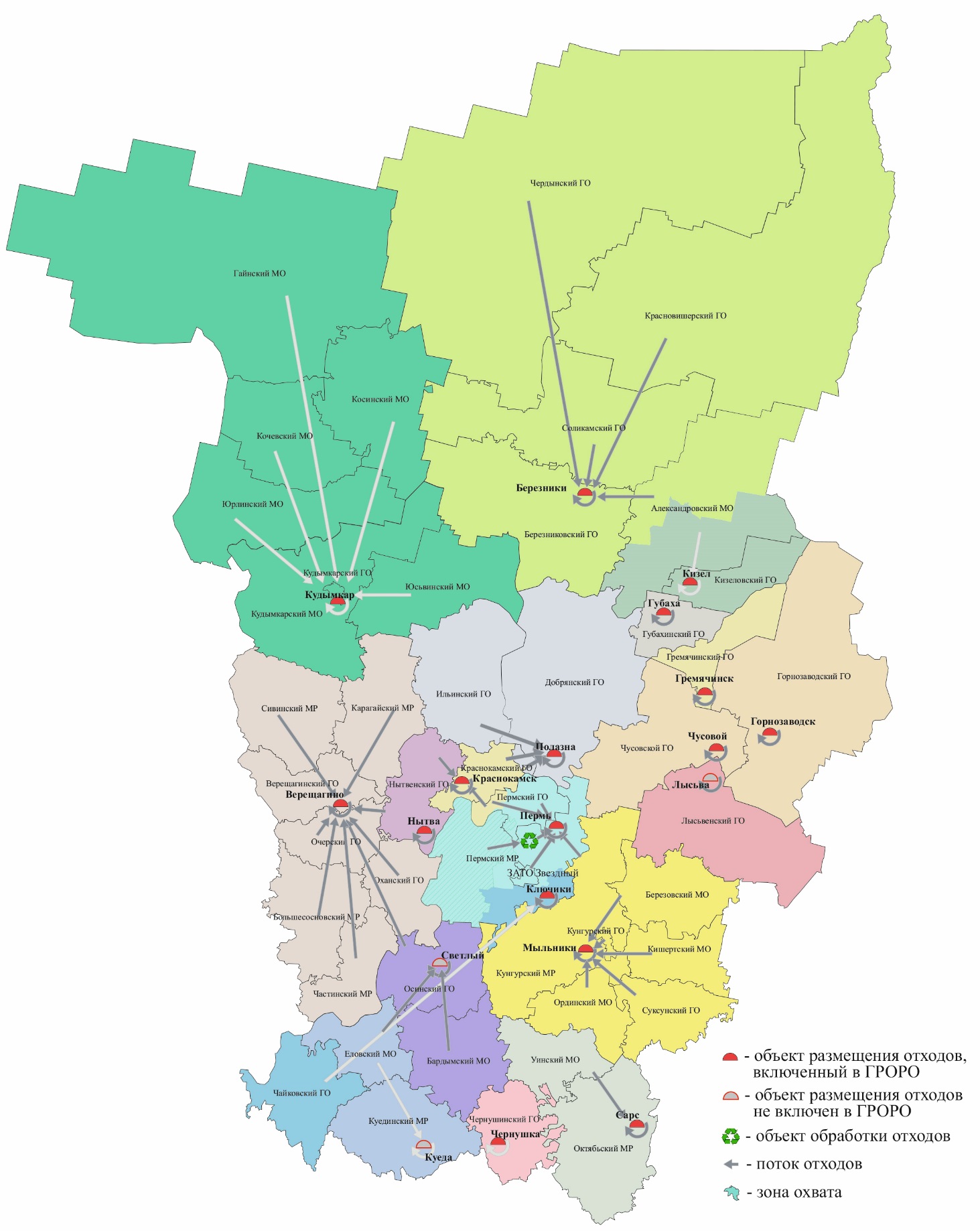 Рисунок 4.7-2 Объекты размещения отходов на I этапе (2019-2021 гг.) и схема потоков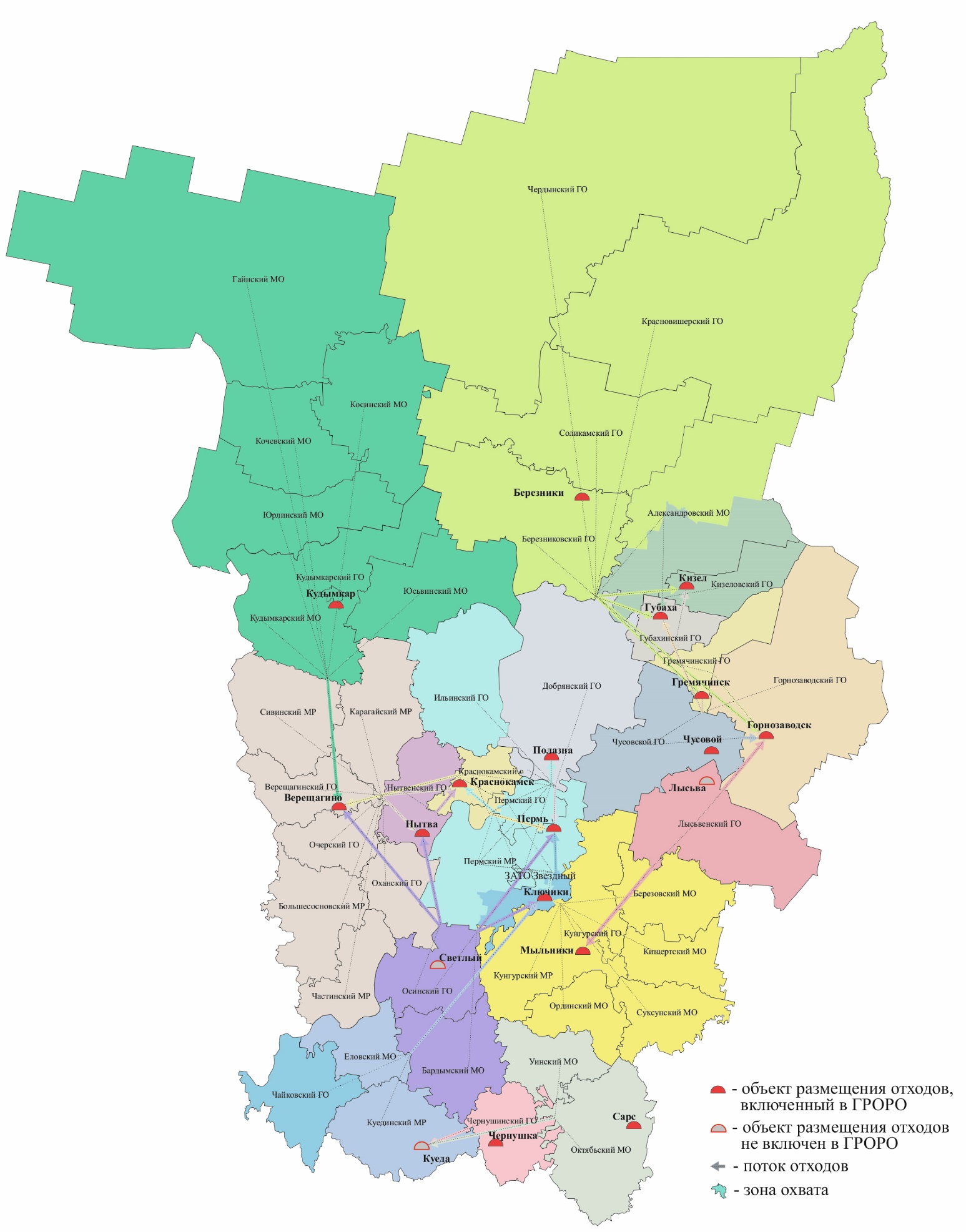 Рисунок 4.7-3 – Схема потоков ТКО на резервные объекты размещения отходов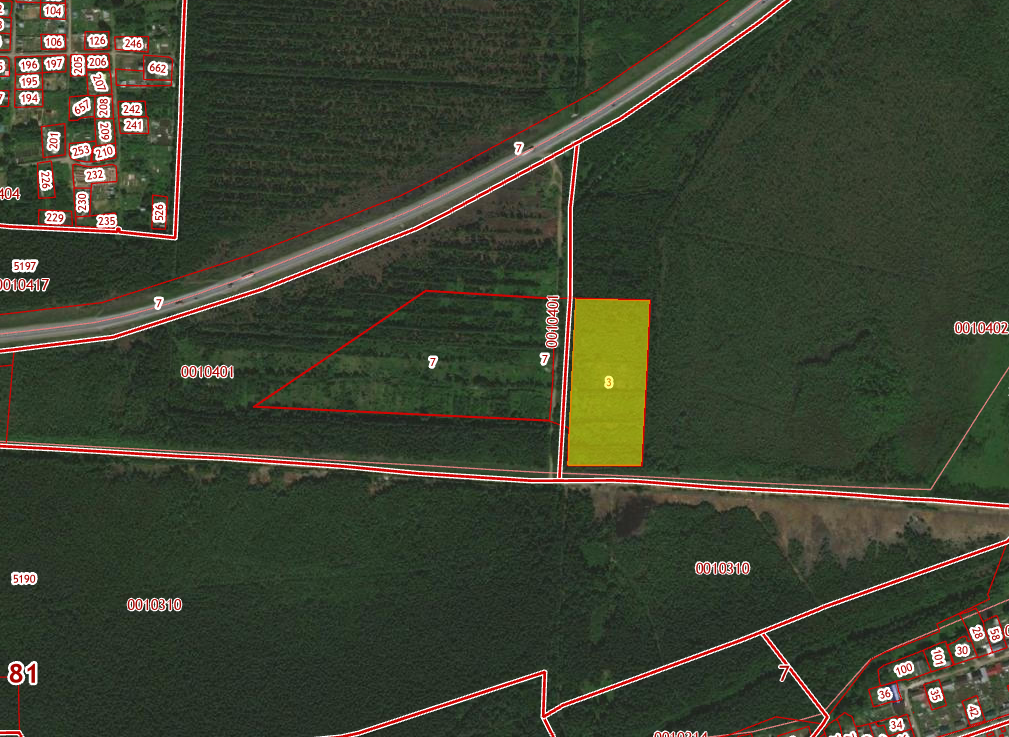 Рисунок 4.7-4 - Участок под организацию мест для складирования снега и снежно-ледяных образованийРисунок 4.7-4 - Участок под организацию мест для складирования снега и снежно-ледяных образованийНаименование объектаМощность, тонн в годМощность, тонн в годСрок ввода в эксплуатацию (вывода из эксплуатации)Кадастровый номер земельного участкаПрогнозный объем капитальных вложений, млн. рублейТехнологические решенияНаименование объектаМощность, тонн в годМощность, тонн в годСрок ввода в эксплуатацию (вывода из эксплуатации)Кадастровый номер земельного участкаПрогнозный объем капитальных вложений, млн. рублейвывод из эксплуатацииРеконструкцияРеконструкцияРеконструкцияРеконструкцияРеконструкцияРеконструкцияРеконструкцияПолигон ТКО г. КраснокамскаПолигон ТКО г. КраснокамскаХХ59:07:2460101:94ХХреконструкция участка захоронения отходов, модернизация системы очистки сточных водреконструкция участка захоронения отходов, модернизация системы очистки сточных водХ202059:07:2460101:946,5Хмодернизация линии обработки твердых коммунальных отходовмодернизация линии обработки твердых коммунальных отходовХ202159:07:2460101:944,3Хмодернизация линии обработки твердых коммунальных отходовмодернизация линии обработки твердых коммунальных отходовХ202159:07:2460101:942,3Хмодернизация линии обработки твердых коммунальных отходовмодернизация линии обработки твердых коммунальных отходовХ202259:07:2460101:942,3Хразработка проектной документации по реконструкции полигонаразработка проектной документации по реконструкции полигонаХ202059:07:2460101:940,5ХВывод из эксплуатацииВывод из эксплуатацииВывод из эксплуатацииВывод из эксплуатацииВывод из эксплуатацииВывод из эксплуатацииВывод из эксплуатацииПолигон ТКО г. КраснокамскаПолигон ТКО г. Краснокамска10000202859:07:2460101:94753,35рекультивацияЗагрязняющие вещества, тыс.т.2014 г.2015 г.2016 г. 2017 г.2018 г.Всего в том числе:2,9254,3923,4904,0613,681Твердые 0,0620,880,0600,0710,091Газообразные и жидкие из них2,8633,5113,4293,9893,590Сернистый ангидрид0,0140,2430,0130,0420,012Окись углерода0,1840,1630,2420,2570,247Окислы азота (в пересчете на NOi)0,7610,7040,3680,3690,348Углеводороды без летучих органических соединений1,4781,8952,3452,4722,762Летучие органические соединения ЛОС0,3540,4260,3840,7790,165Прочие газообразные и жидкие0,0710,080,0770,0690,056ВеществоМаксимальная концентрацияв долях ПДКм.р.Дата обнаруженияОбщее число случаев превышения ПДКЯнварьЯнварьЯнварьЯнварьФенол2,0302ФевральФевральФевральФевральДиоксид азотаКсилолыЭтилбензол1,21,52,4260606112АпрельАпрельАпрельАпрельКсилолыЭтилбензол2,03,8101011ИюньИюньИюньИюньЭтилбензол1,40,41ИюльИюльИюльИюльЭтилбензол1,5121СентябрьСентябрьСентябрьСентябрьКсилолыЭтилбензол1,11,7171711ГодыЧисло источниковЧисло источников не соответствующих санитарным требованиямЧисло источников не соответствующих санитарным требованиямДоля исследованных проб воды, не соответствующей санитарным требованиям, %Доля исследованных проб воды, не соответствующей санитарным требованиям, %ГодыЧисло источниковВсегоВ т.ч.из-за отсутствия ЗСОПо сан-хим. показателямПо микробиол. показателям201481173,710,520158119015201681188,231,6201781168,43,6201881170,012,5Источникицентрализованного водоснабженияСанитарно - химические показатели (%)Санитарно - химические показатели (%)Санитарно - химические показатели (%)Микробиологические  показатели (%)Микробиологические  показатели (%)Микробиологические  показатели (%)Источникицентрализованного водоснабжения2016г2017г2018г2016г2017г2018гПоверхностные947581,333,33,825Подземные033,357,1000Распределительная сетьСанитарно - химические показатели (%)Санитарно - химические показатели (%)Санитарно - химические показатели (%)Микробиологические  показатели (%)Микробиологические  показатели (%)Микробиологические  показатели (%)Распределительная сеть2016г2017г2018г2016г2017г2018гРаспределительная сеть94,353,876,99,73,10Предприятие / собственник или эксплуатирующая организация выпускаСброшено сточной воды в поверхностные водоемы (тыс.м3)Сброшено сточной воды в поверхностные водоемы (тыс.м3)Наименование водного объектаНаименование населенного пунктаСостав сбросаВид выпускаПредприятие / собственник или эксплуатирующая организация выпуска2017г.2018 г.Наименование водного объектаНаименование населенного пунктаСостав сбросаВид выпускафилиал «Пермский» ПАО «Т Плюс» Закамская ТЭЦ -526 462,68(без очистки)25 860,00 (без очистки)Р. Малая Ласьва на 2,4 км от устья, правый берег,сброс через водоотводящий канал г. КраснокамскПромышленные стокиПоверхностныйООО «Камабумпром. Очистка»11 161, 66(недостаточно очищеных)9 860,00 (недостаточно очищеных)Воткинское водохранилище на 628 км от устья р. Кама, правый берегд. Конец-БорСмешанные стокиЗаглубленныйАО «Пермский свинокомплекс»836,51(недостаточно очищеных)740,00 (недостаточно очищеных)Воткинское водохранилище на 628 км от устья р. Кама, правый берегд. Конец-БорСмешанные стокиЗаглубленный АО «Пермтранс-железобетон»455,88(недостаточно очищеных)430,00(недостаточно очищеных)р. Ласьва на 6 км от устьяс. МысыСмешанные стокизакрытый в трубе на 2 метра выше уровня водыООО «УК «Северный»17,34(недостаточно очищеных)-р. Ласьвас. СтряпунятаХозяйственно-бытовые стокиЗакрытый в трубе, перед впадением в р. Ласьва - поверхностныйИтого:38 934,0736 890,00№ п/пКатегория земель2016 г.2017 г.2018 г.1Общая площадь95 62695 62695 6262Земли сельскохозяйственного назначения45 92145 91345 8753Земли населенных пунктов, в т.ч. - городских населенных пунктов (земли особо охраняемых природных территорий)- сельских населенных пунктов7 7355 287 (492,2)24487 7355 287 (492,2)24487 7355 287 (492,2)24484Земли промышленности и транспорта1388138914275Земли особо охраняемых природных территорий и объектов5259596Земли лесного фонда36 40136 40136 4017.Земли водного фонда1 5501 5501 5508.Земли запаса2 5792 5792 579Направление ветраССВВЮВЮЮЗЗСЗШтильПовторяемость ветра, %1066142120131015МесяцIIIIIIIVVVIVIIVIIIIXXXIXIIгодСкорость ветра, м/с2,82,7332,72,41,92,12,5332,82,6